HONORABLE CONCEJO DELIBERANTEORDENANZA Nº 7554EL HONORABLE CONCEJO DELIBERANTE DE LA CIUDAD DE SAN FRANCISCO, SANCIONA CON FUERZA DE:ORDENANZAArt. 1º).-	RATIFÍCASE el “Convenio para la implementación y ejecución de obras en barrios carentes de infraestructura básica en la ciudad de San Francisco”, celebrado entre el Ministerio de Hábitat y Economía Familiar  de la Provincia de Córdoba y la Municipalidad de San Francisco, con fecha 09 de enero del año 2023, en el marco del “Programa de Urbanización y Regularización dominial de barrios populares” Ley 10.738, para Barrio Parque de la ciudad de San Francisco, el que como Anexo I forma parte integrante de la presente.Art. 2º).-	REGÍSTRESE, comuníquese al Departamento Ejecutivo, publíquese y archívese.-Dada en la Sala de Sesiones del Honorable Concejo Deliberante de la ciudad de San Francisco, a los nueve días del mes de marzo del año dos mil veintitrés.-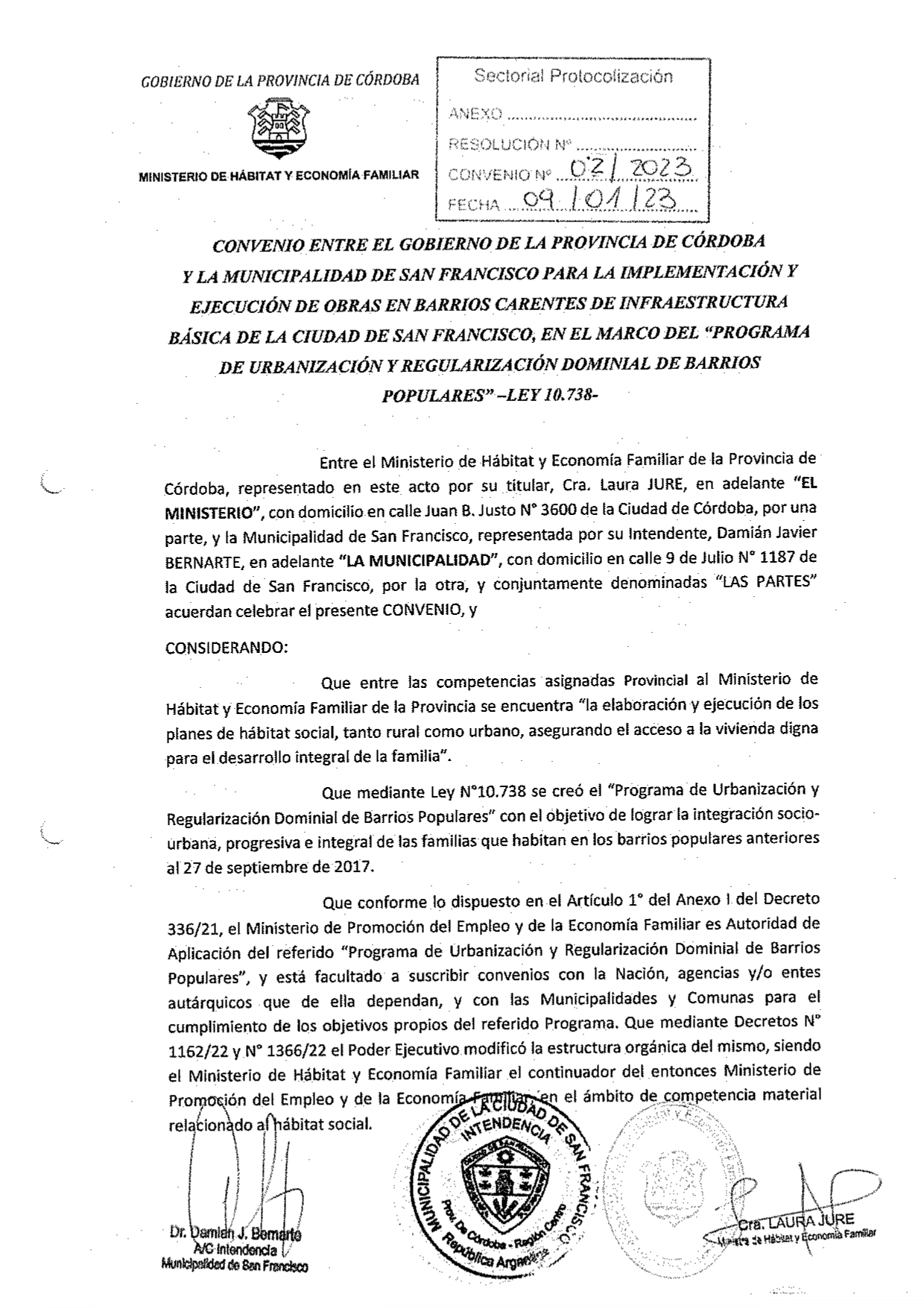 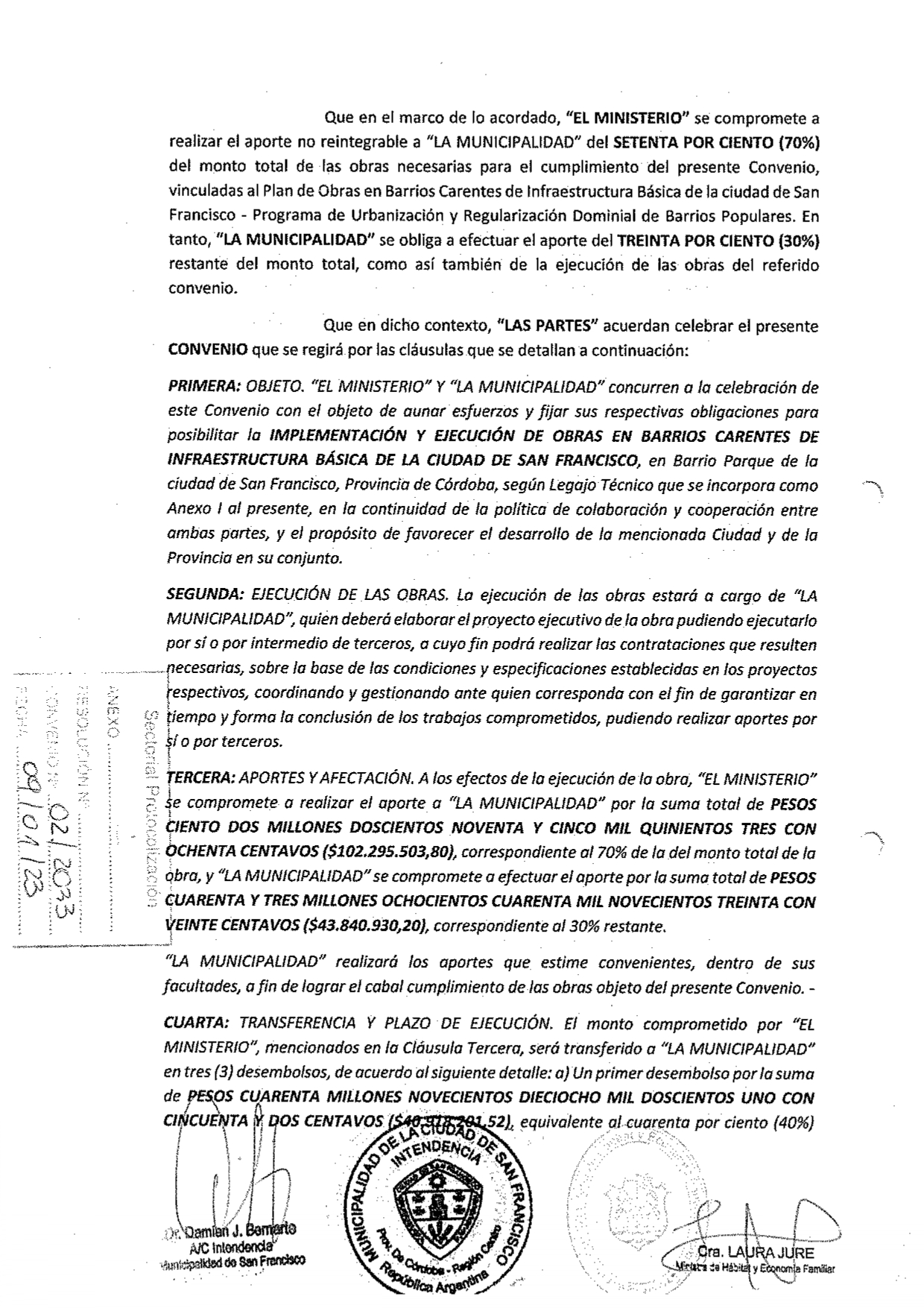 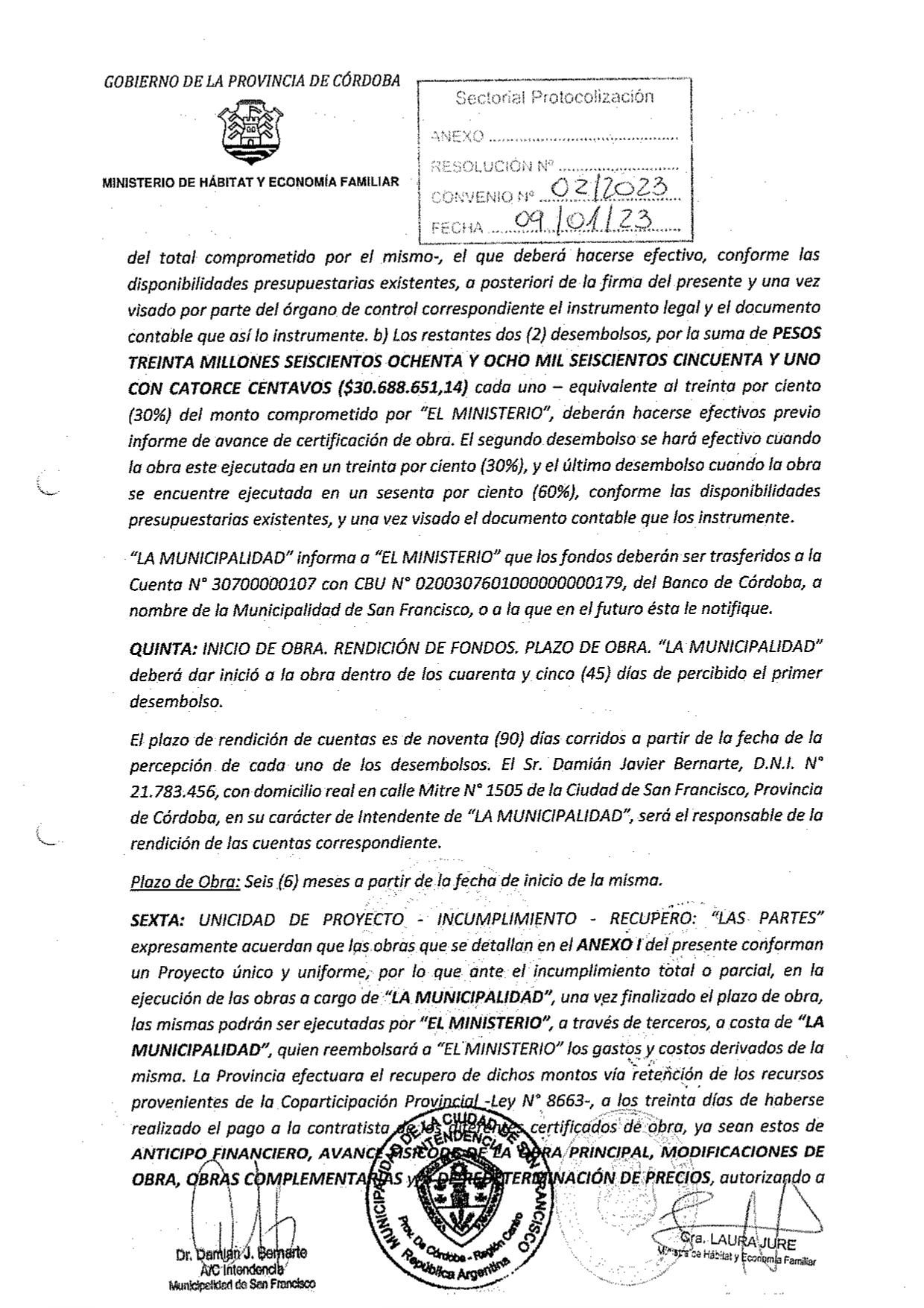 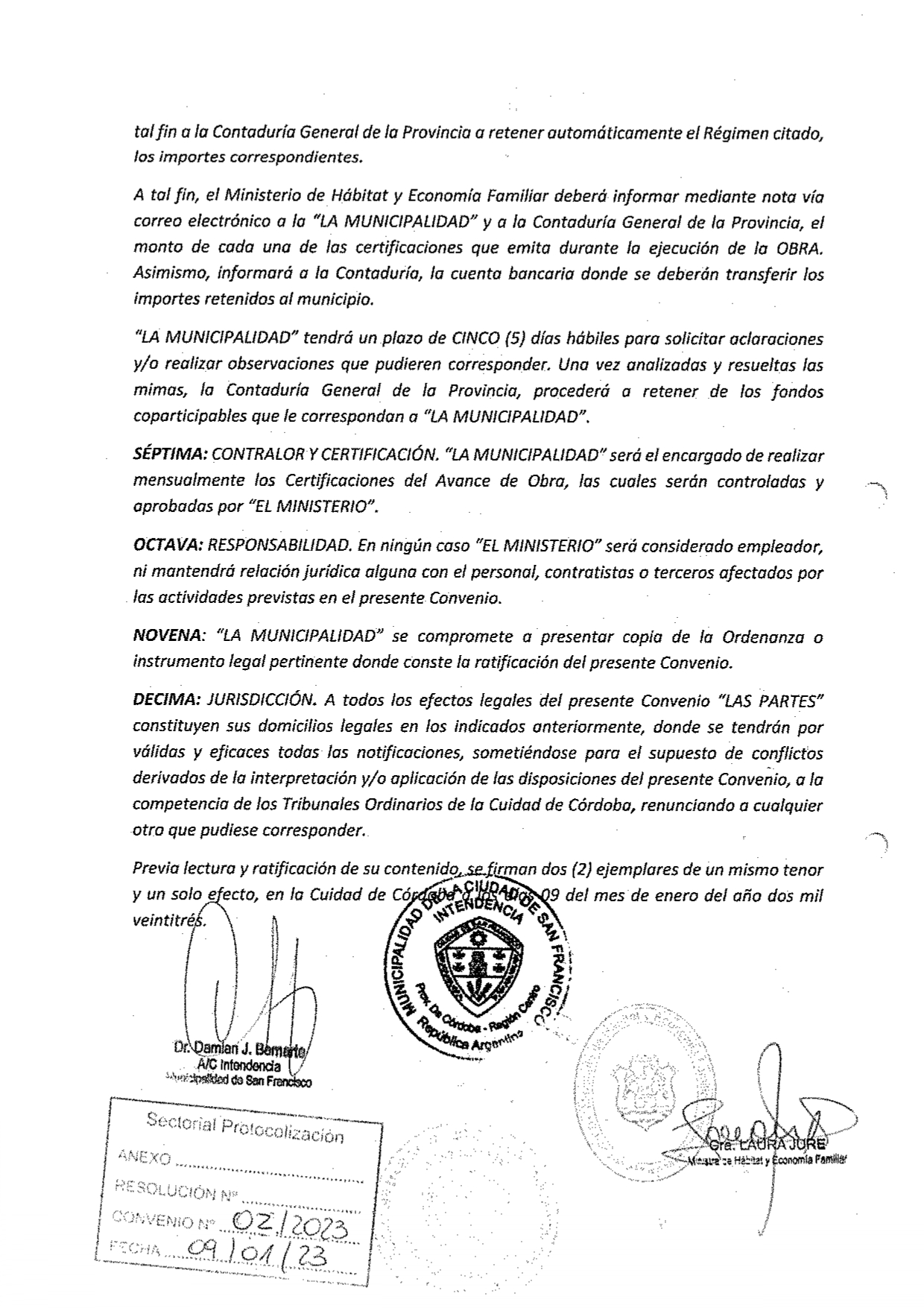 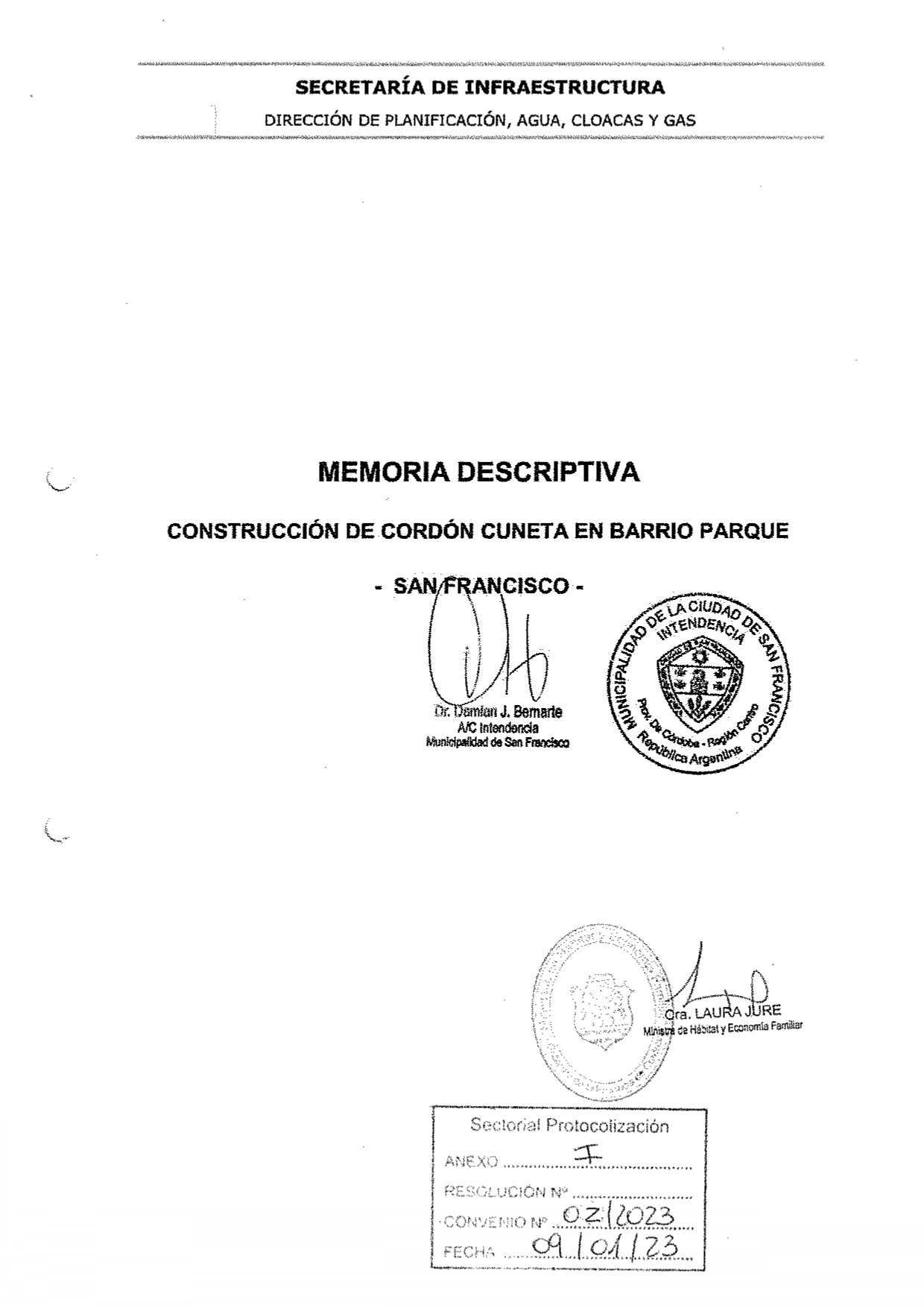 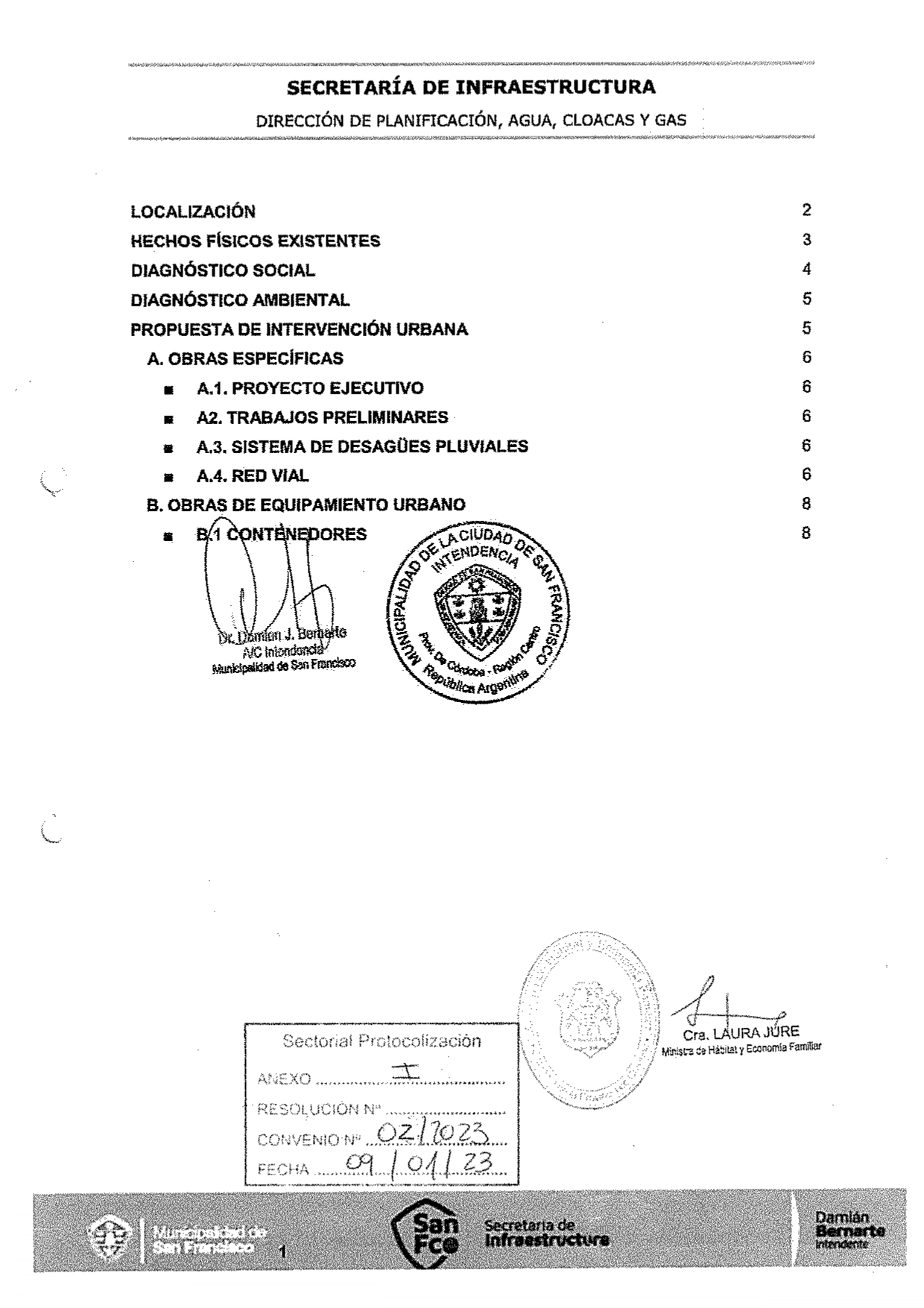 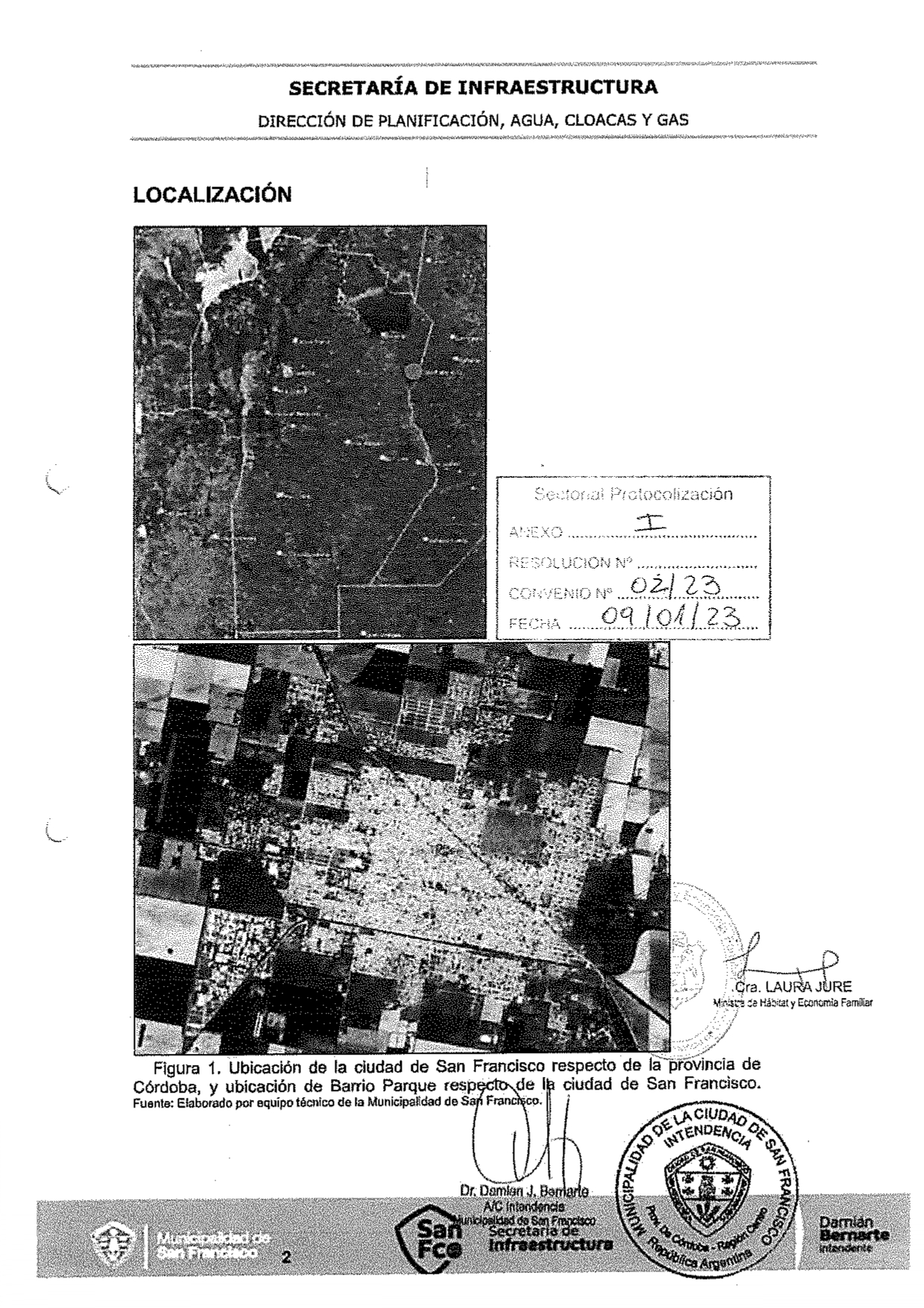 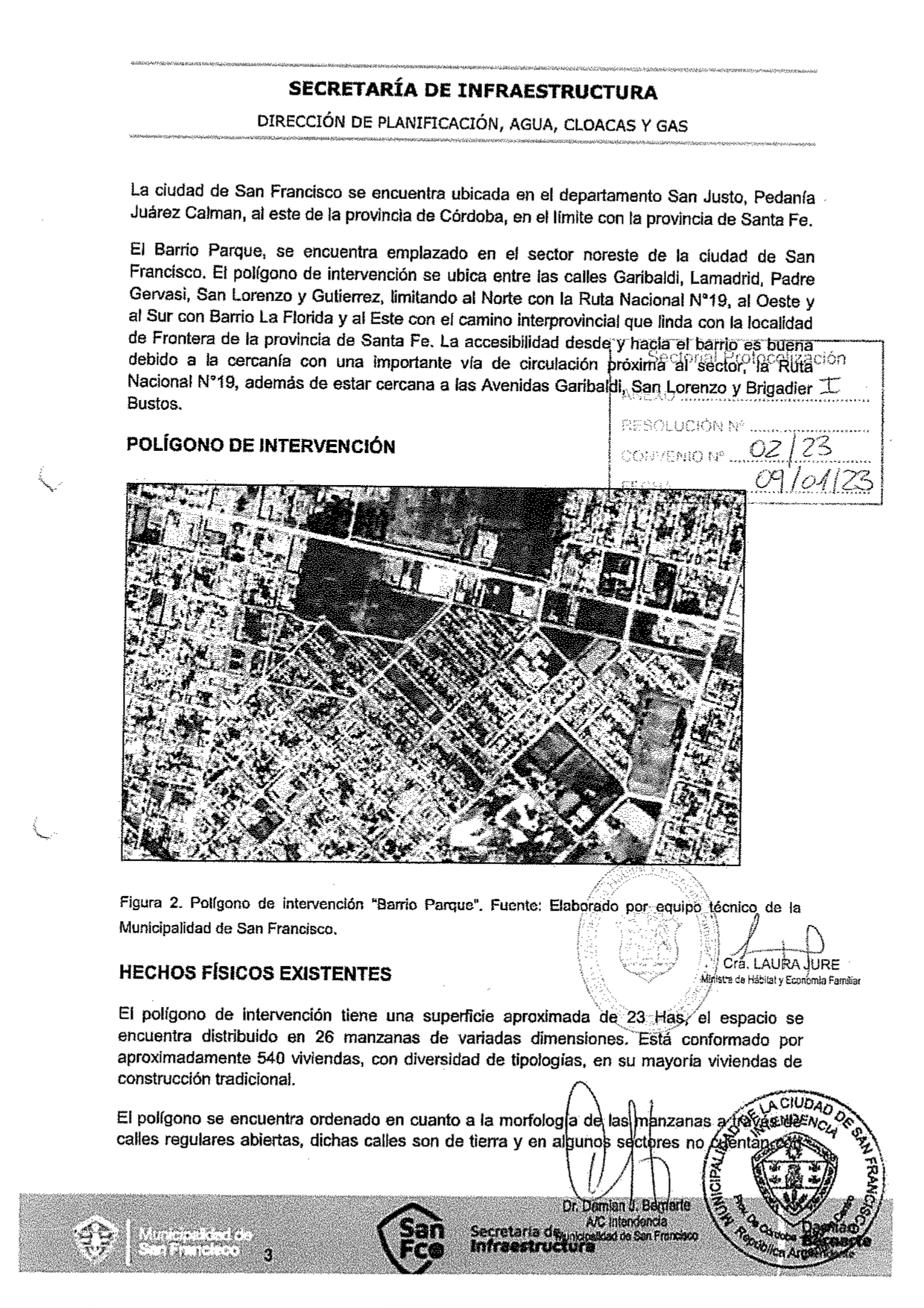 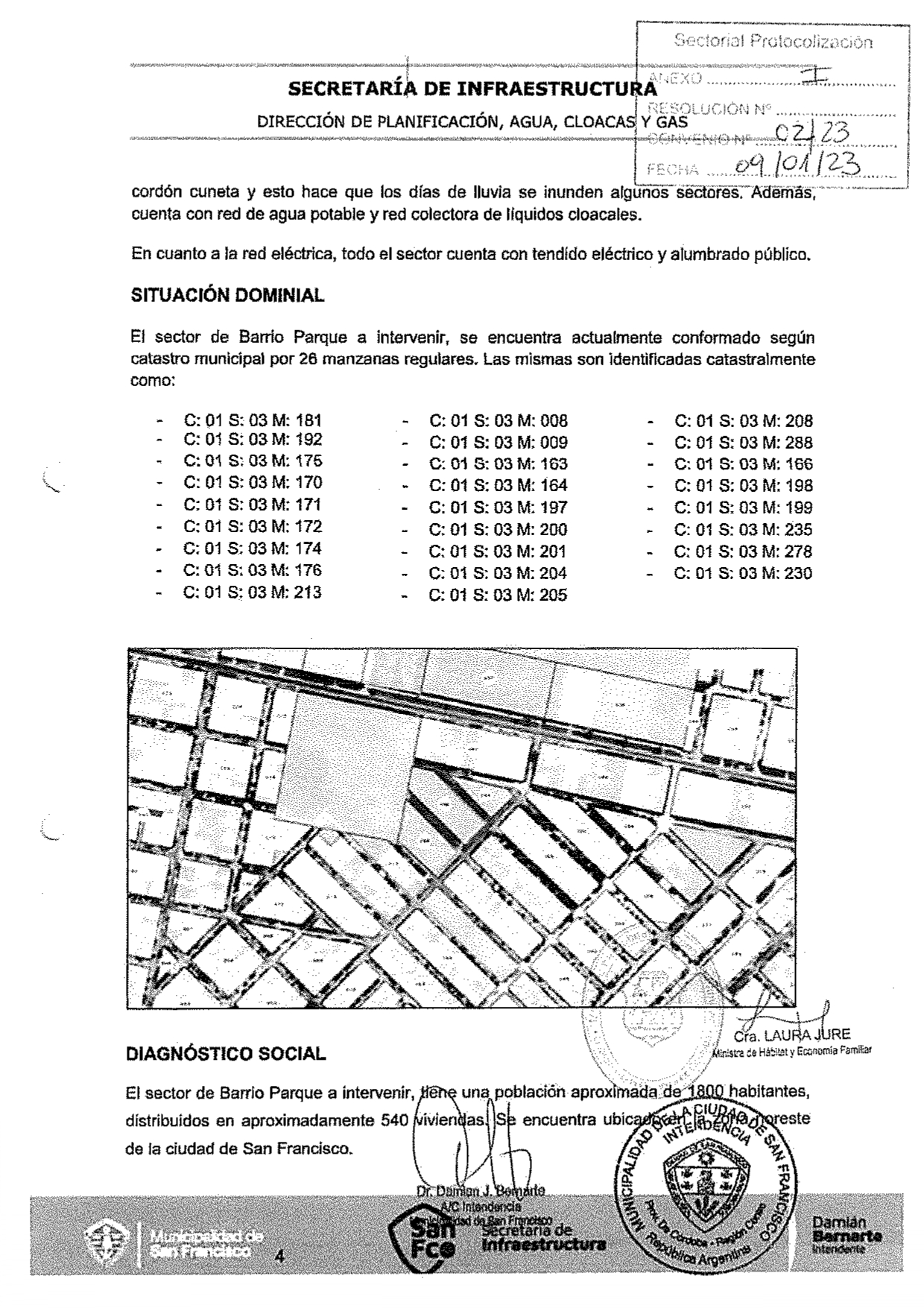 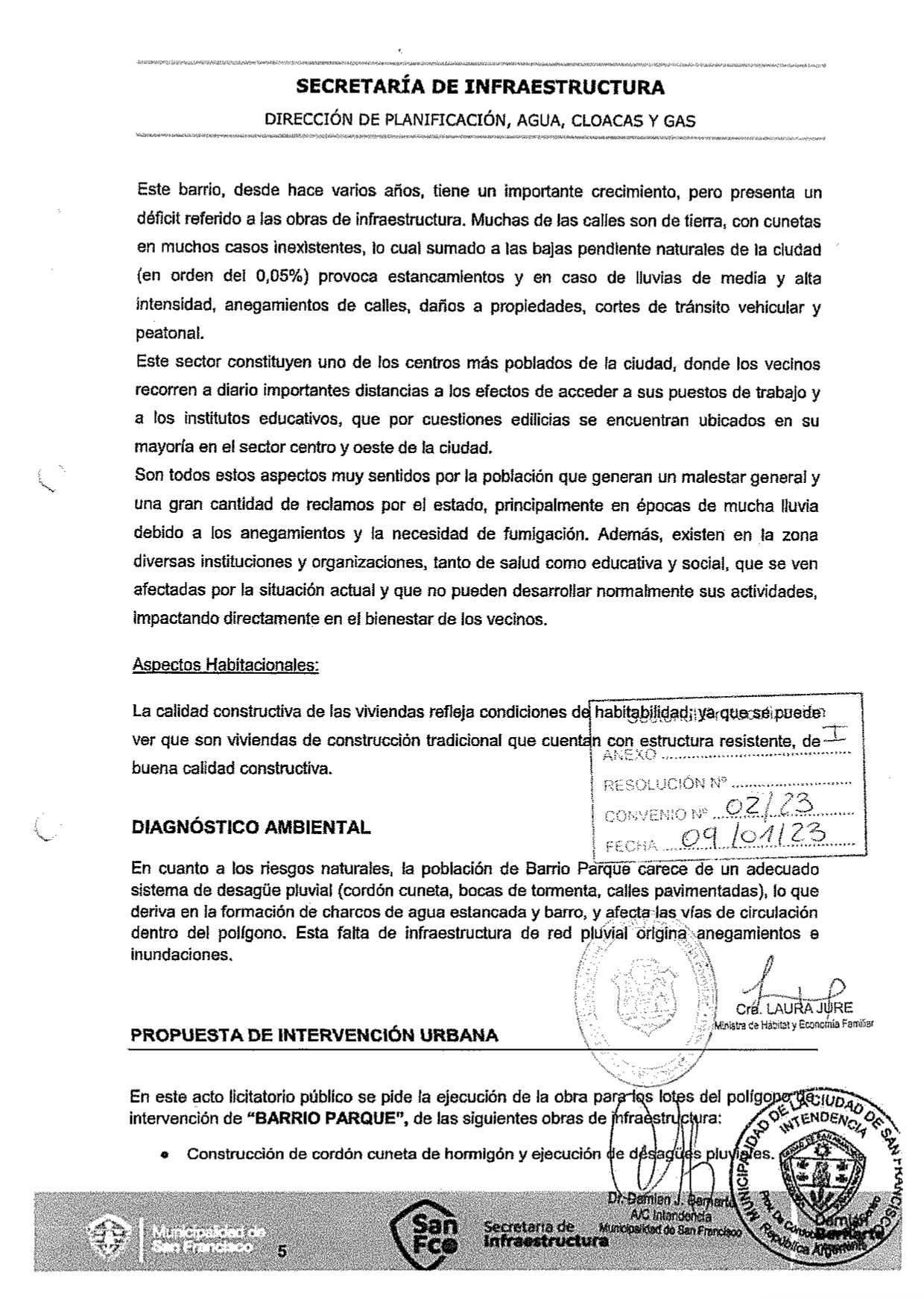 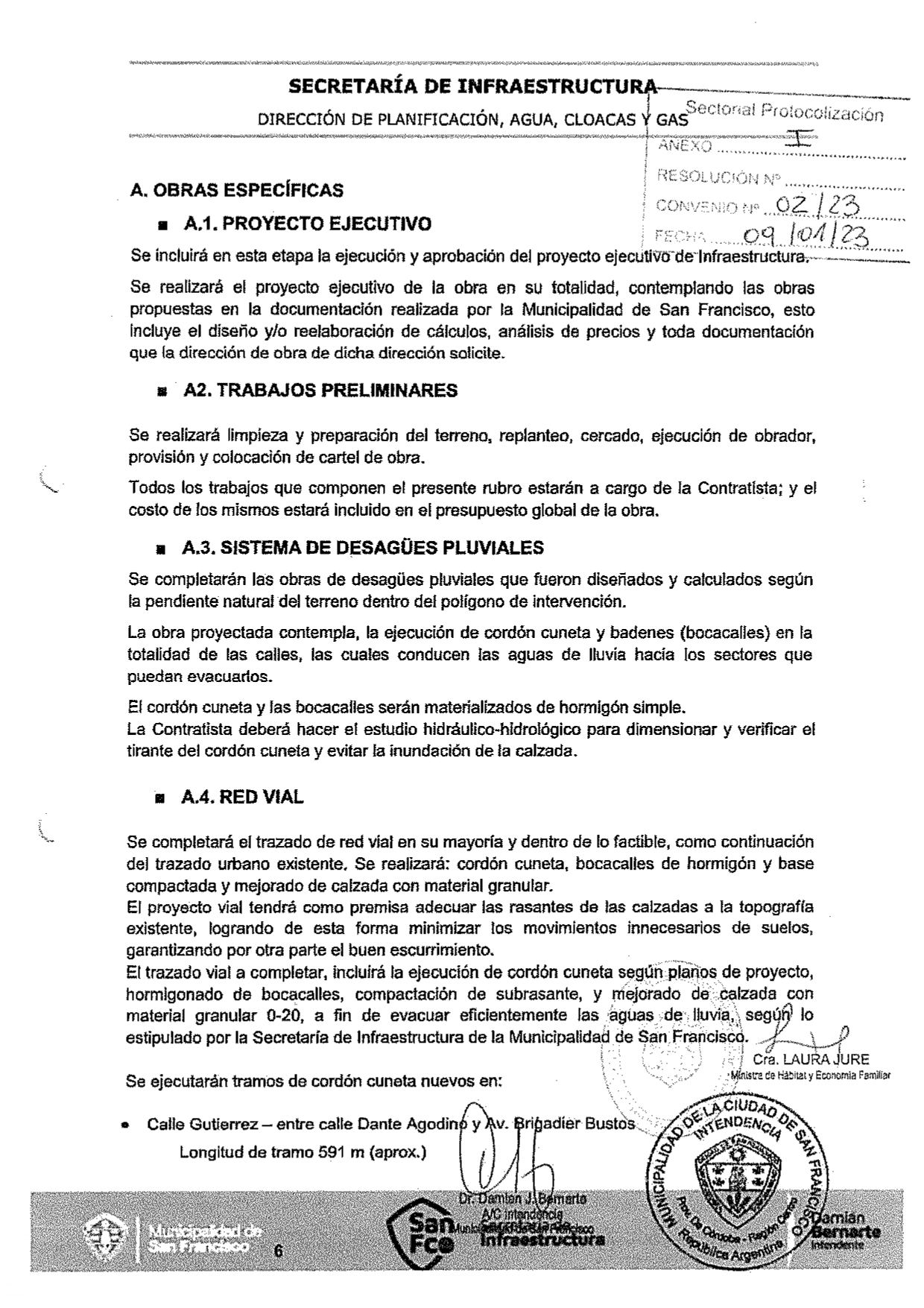 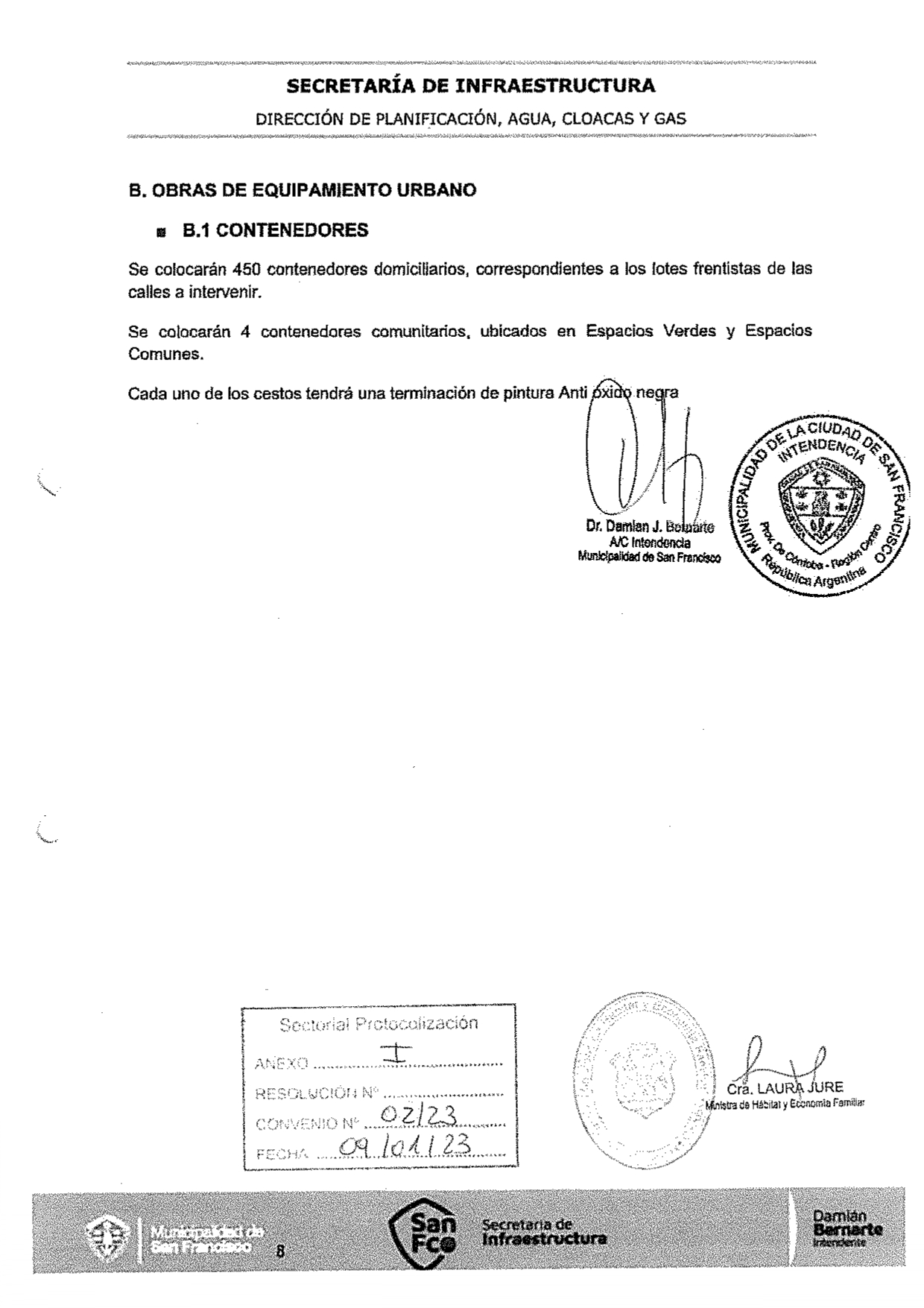 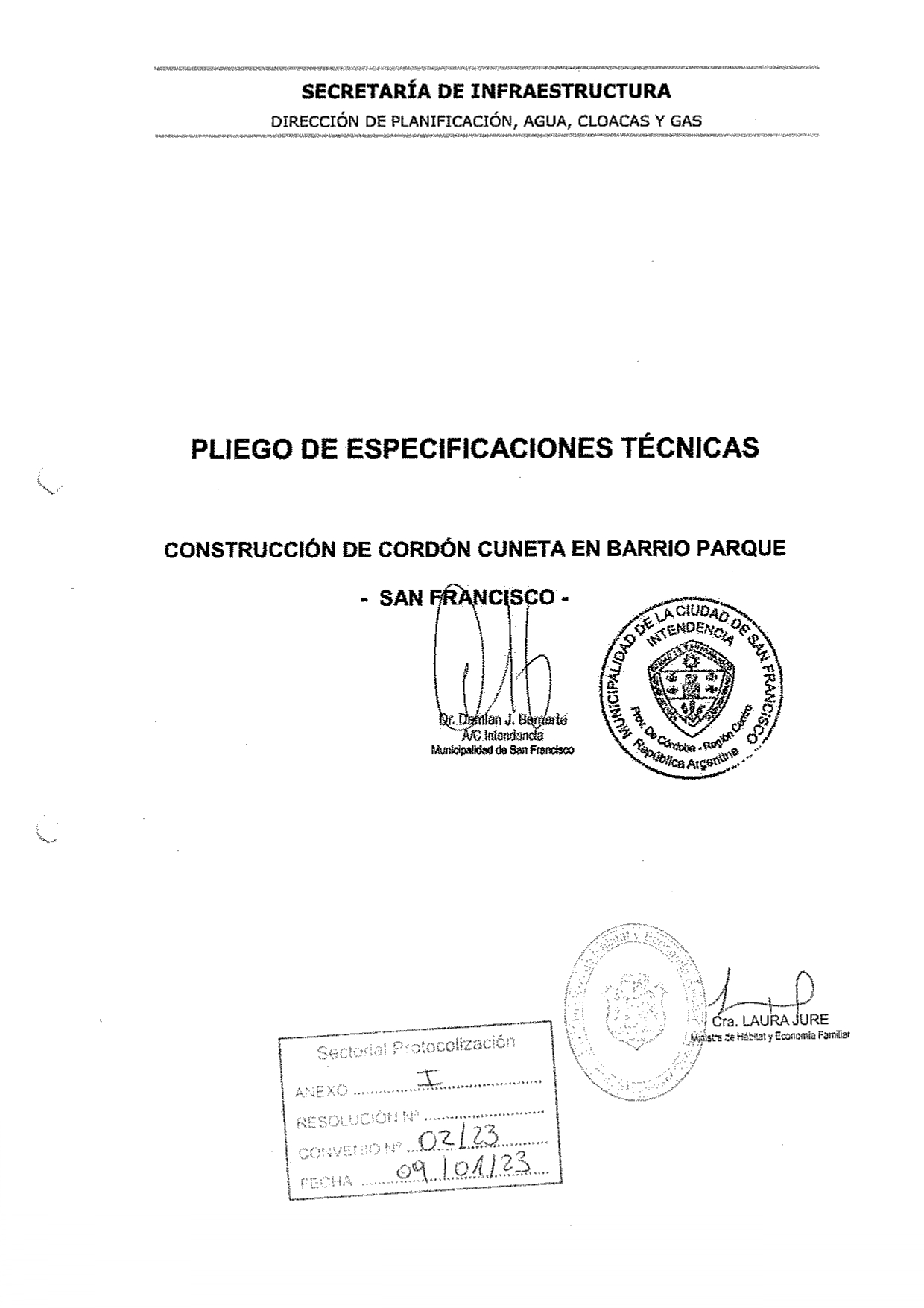 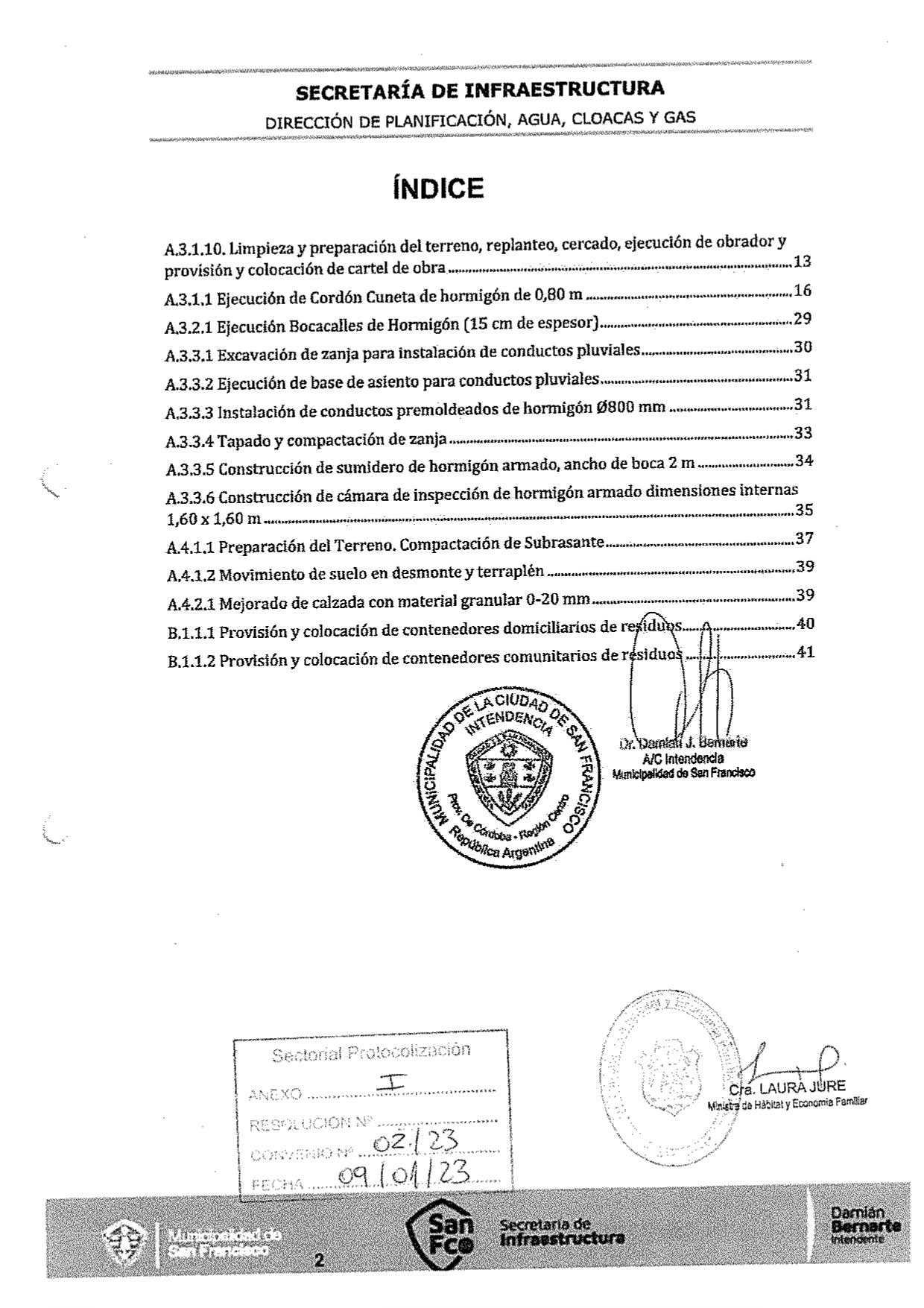 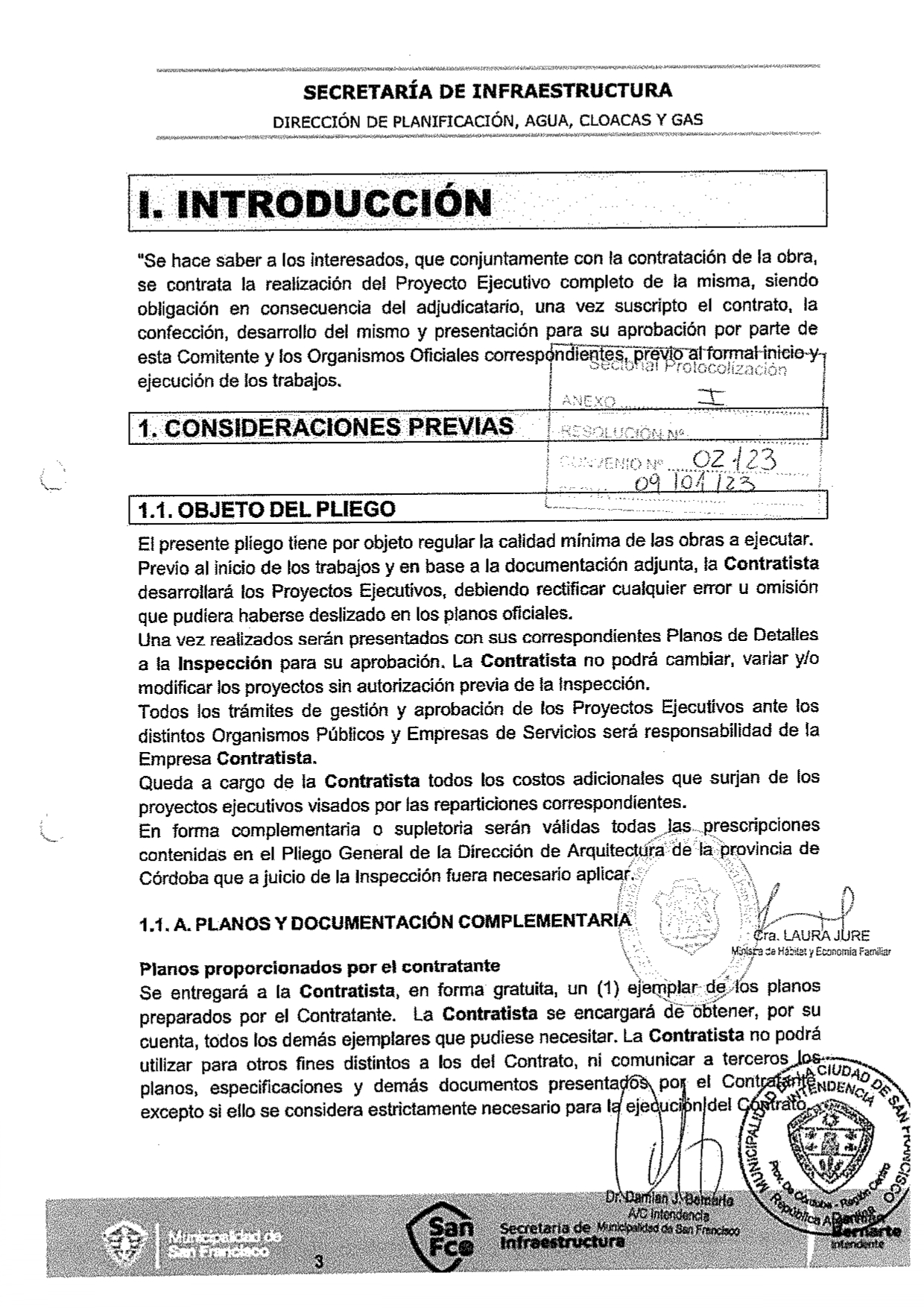 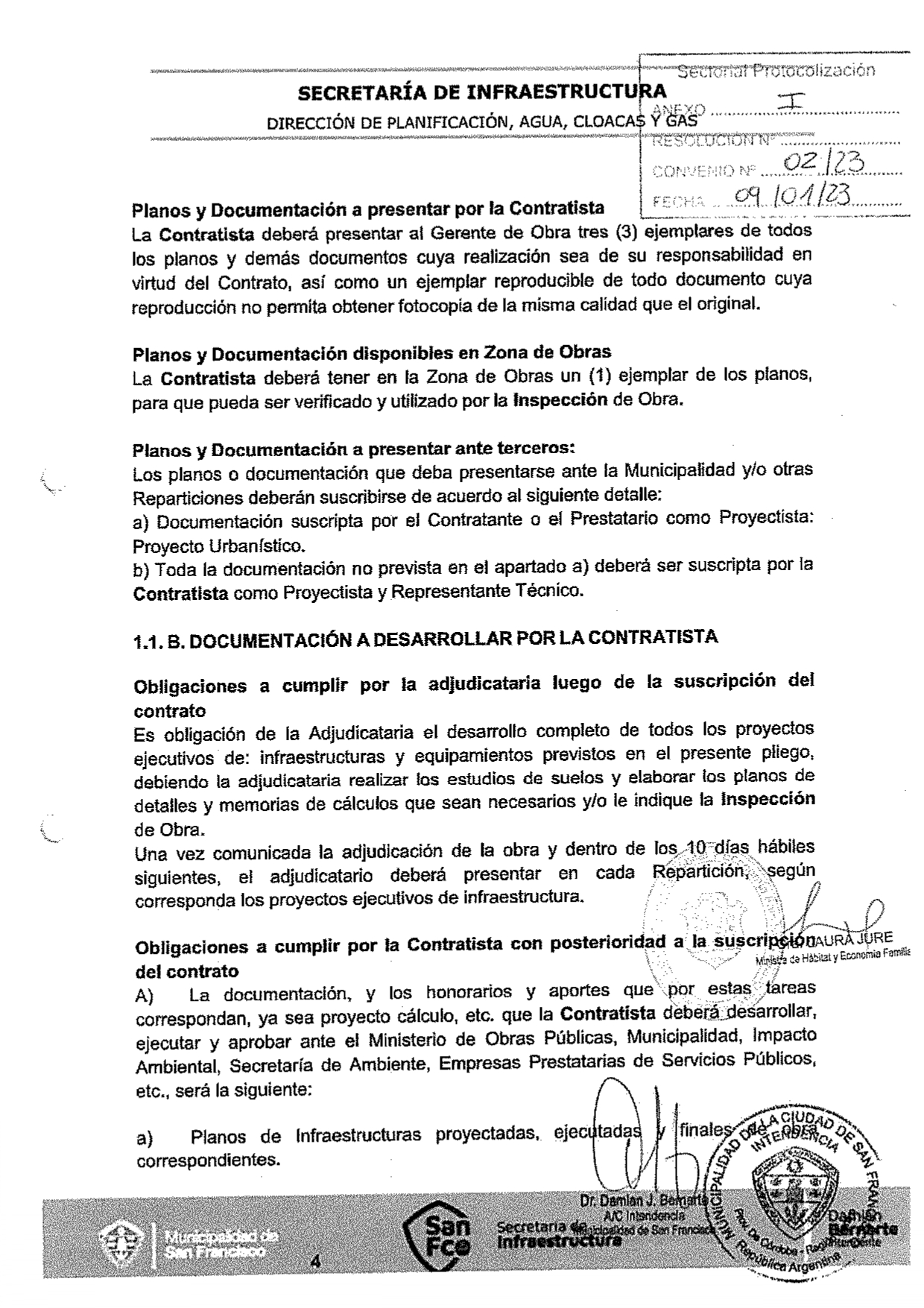 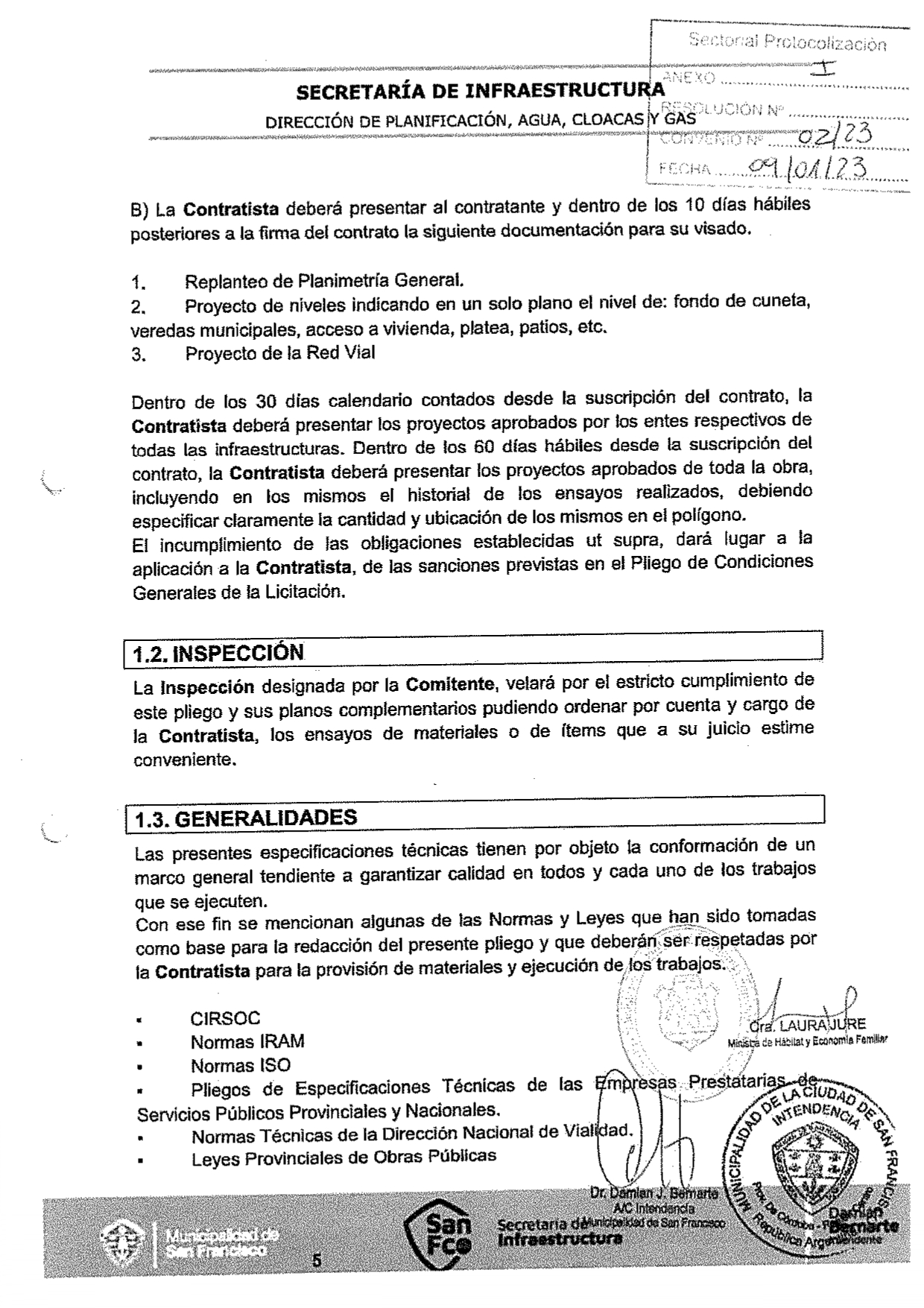 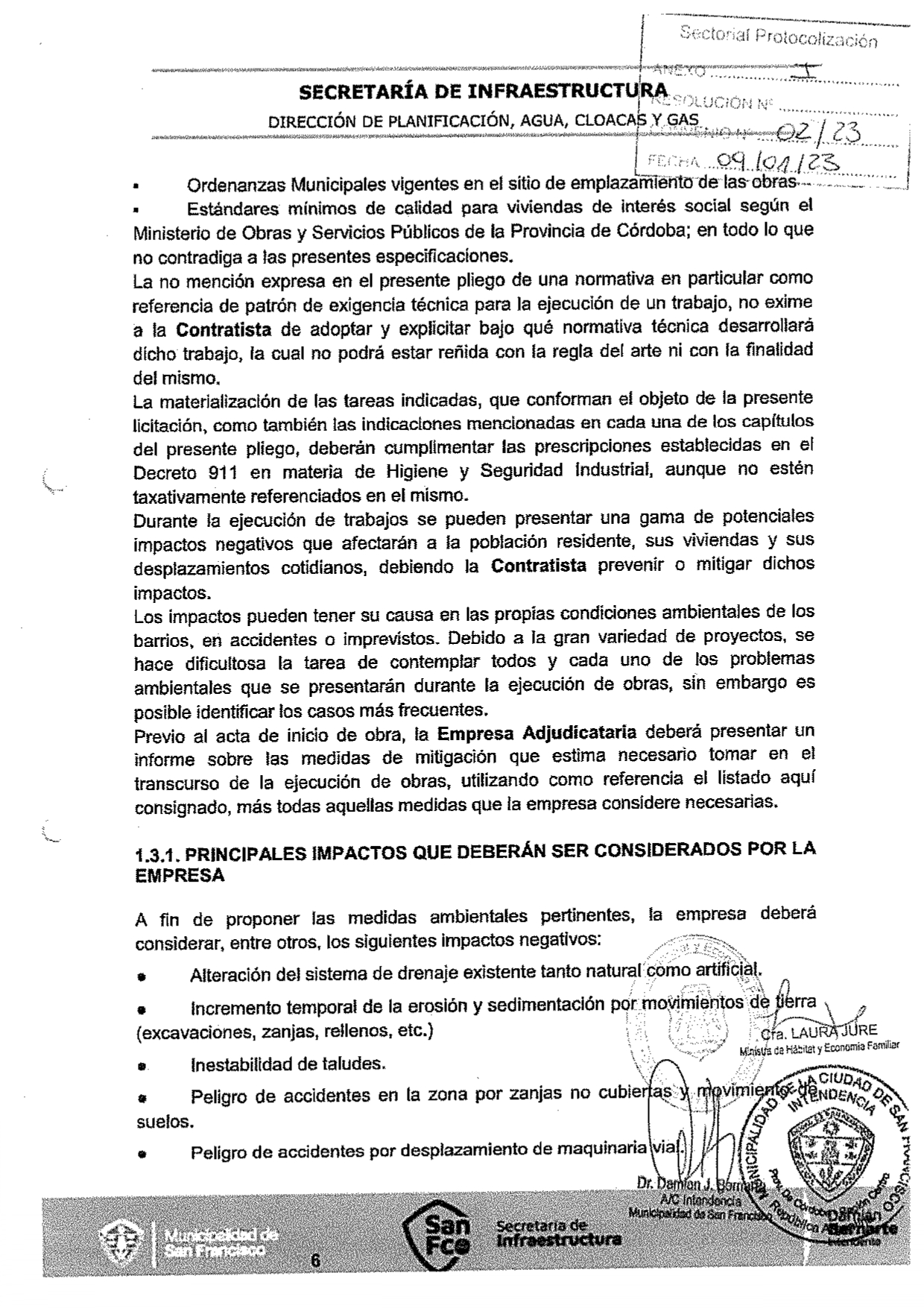 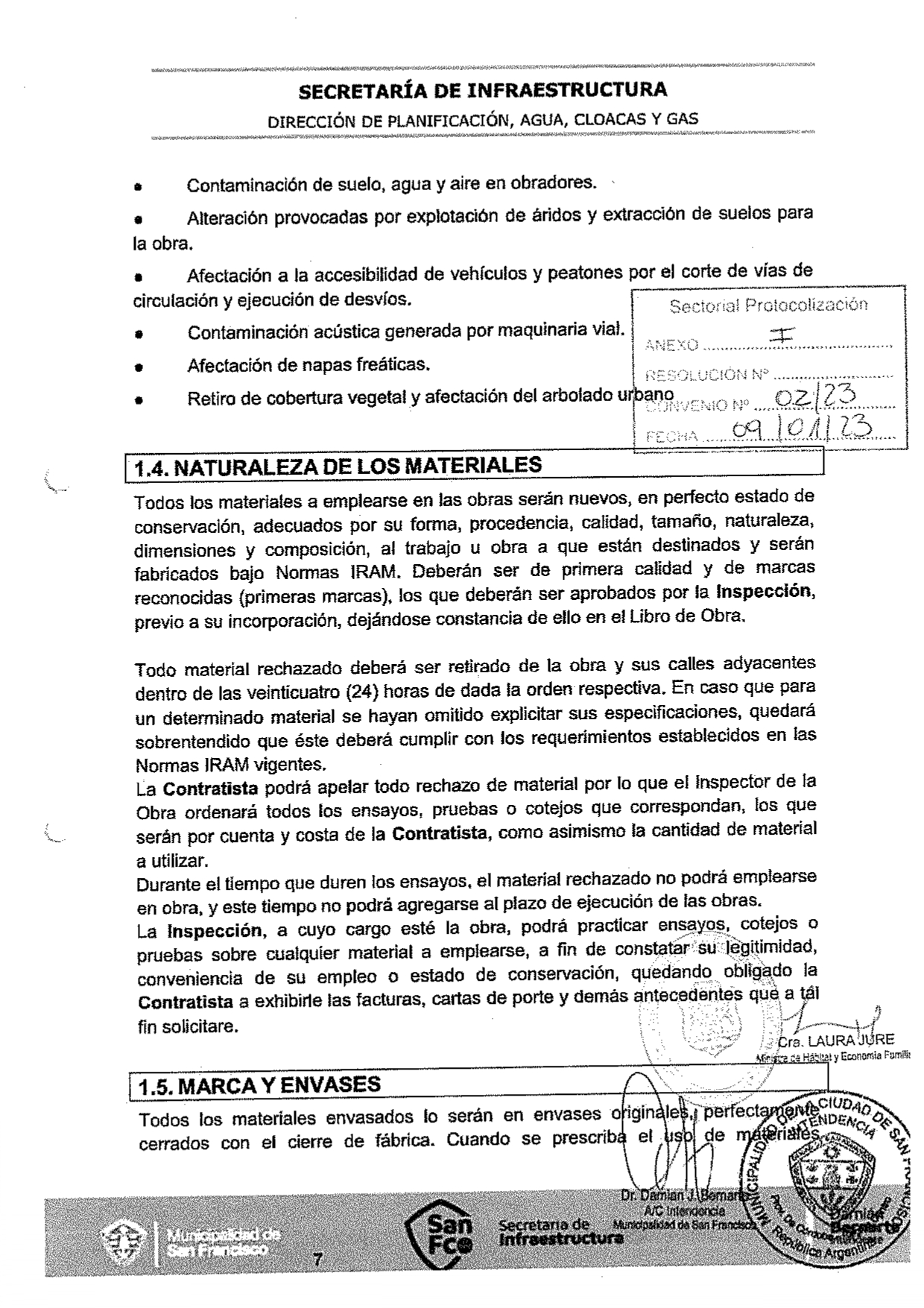 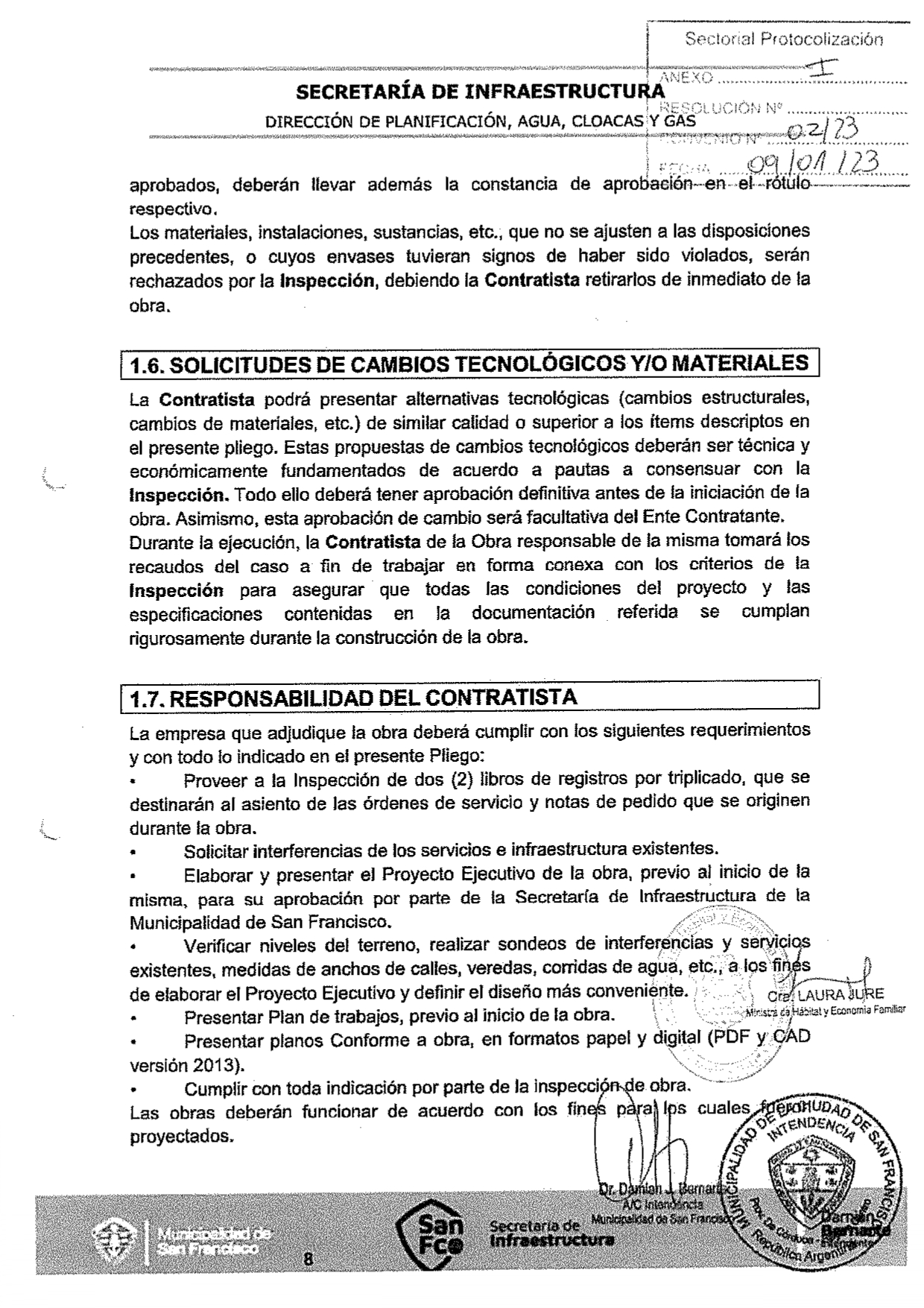 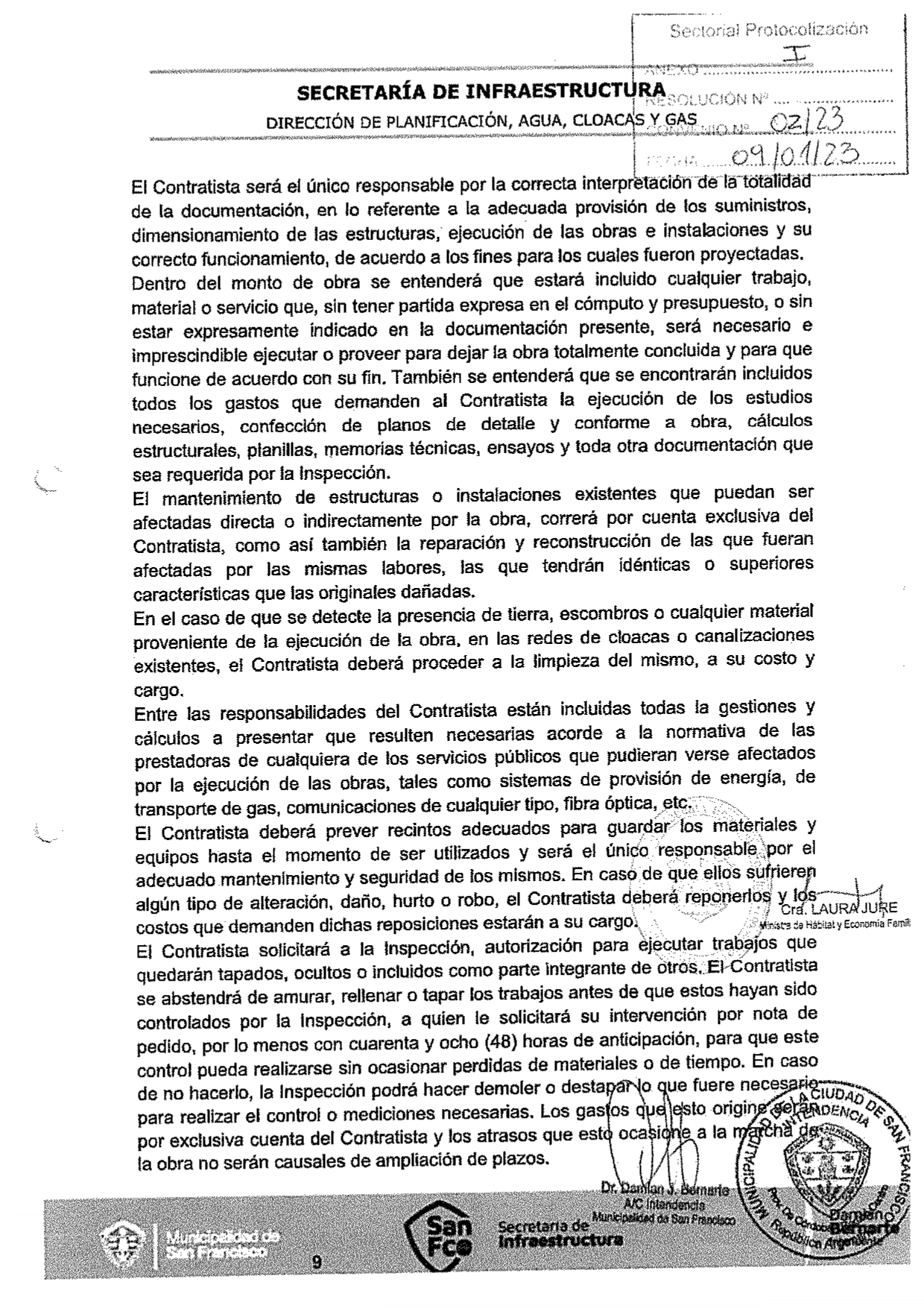 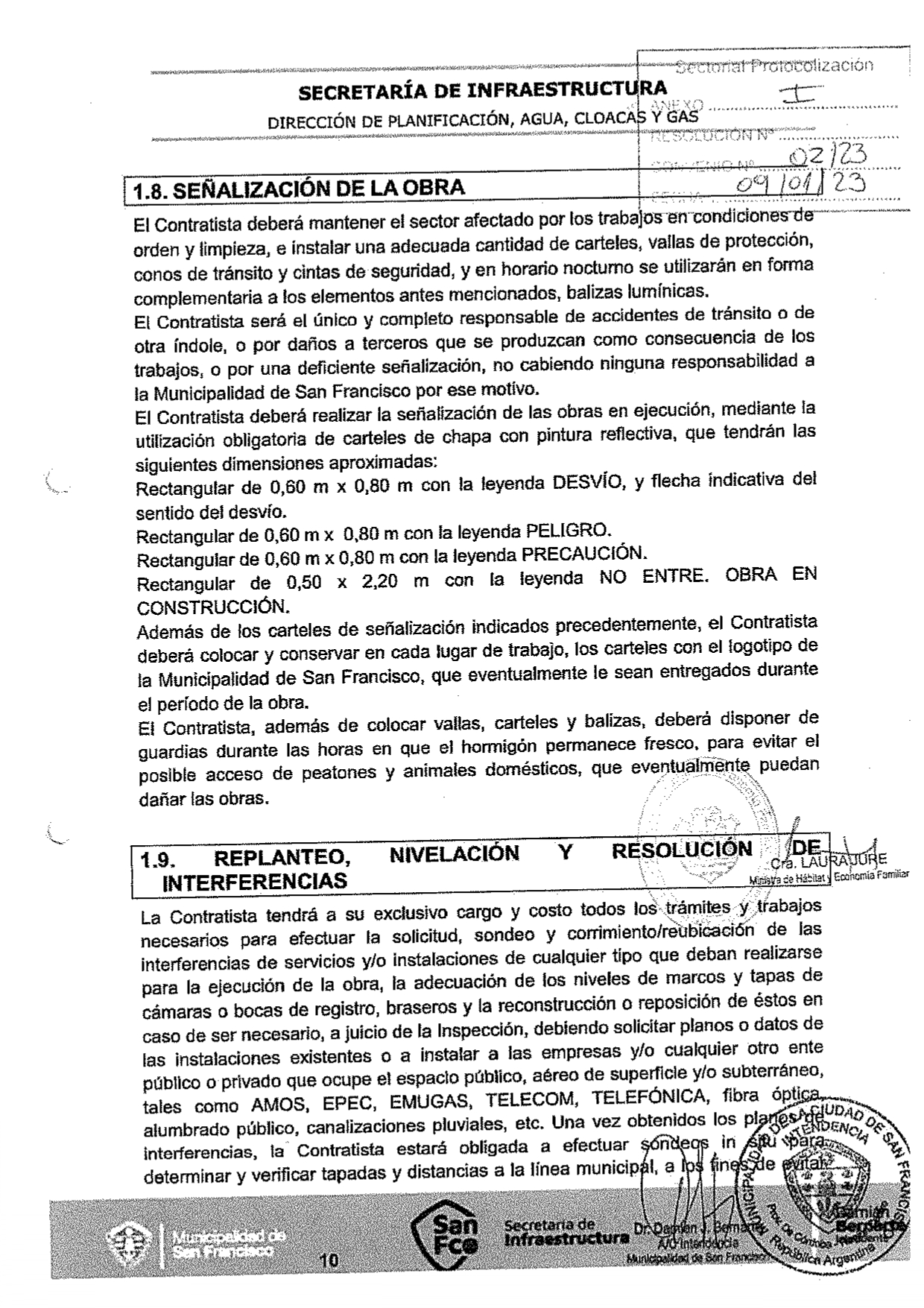 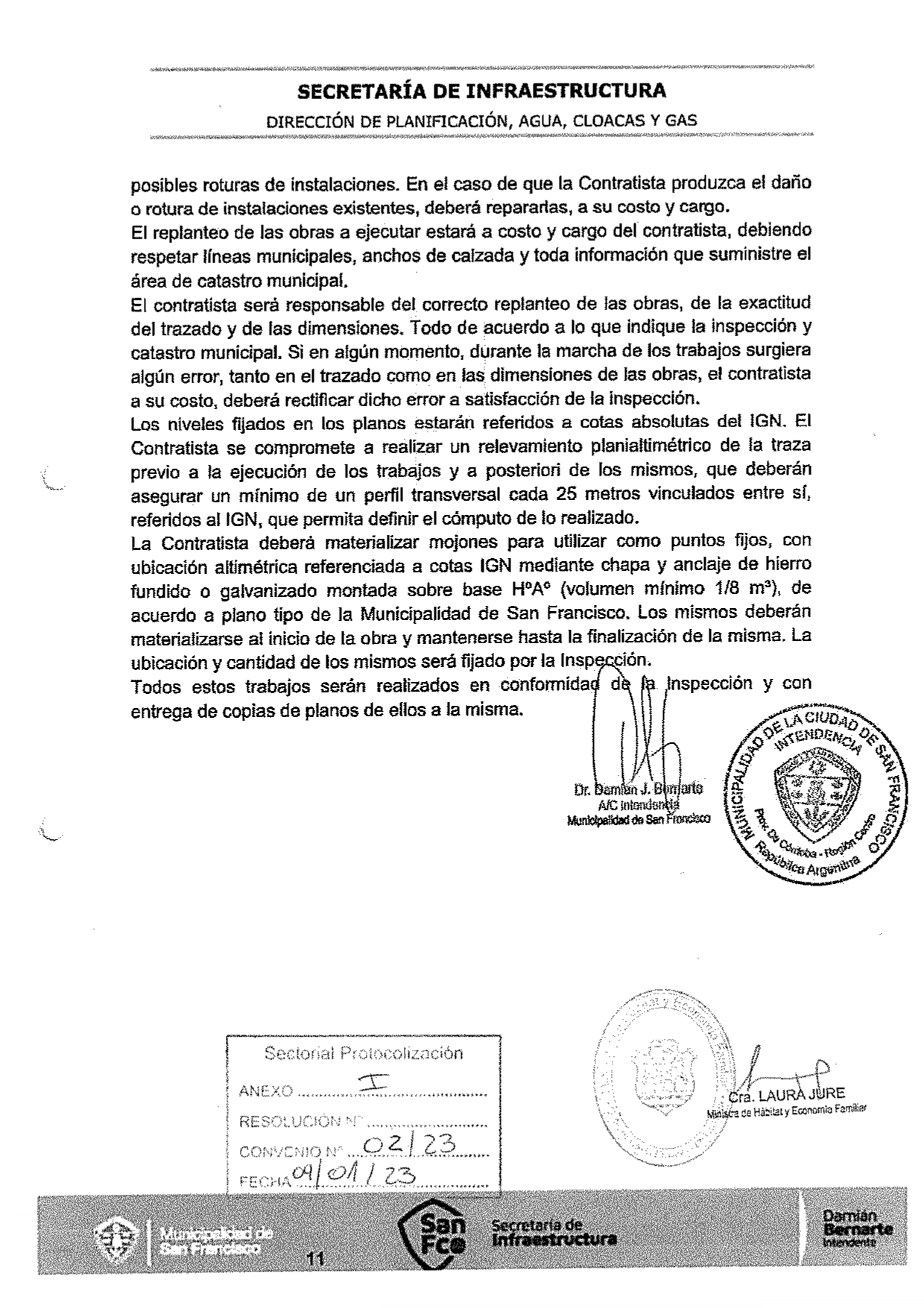 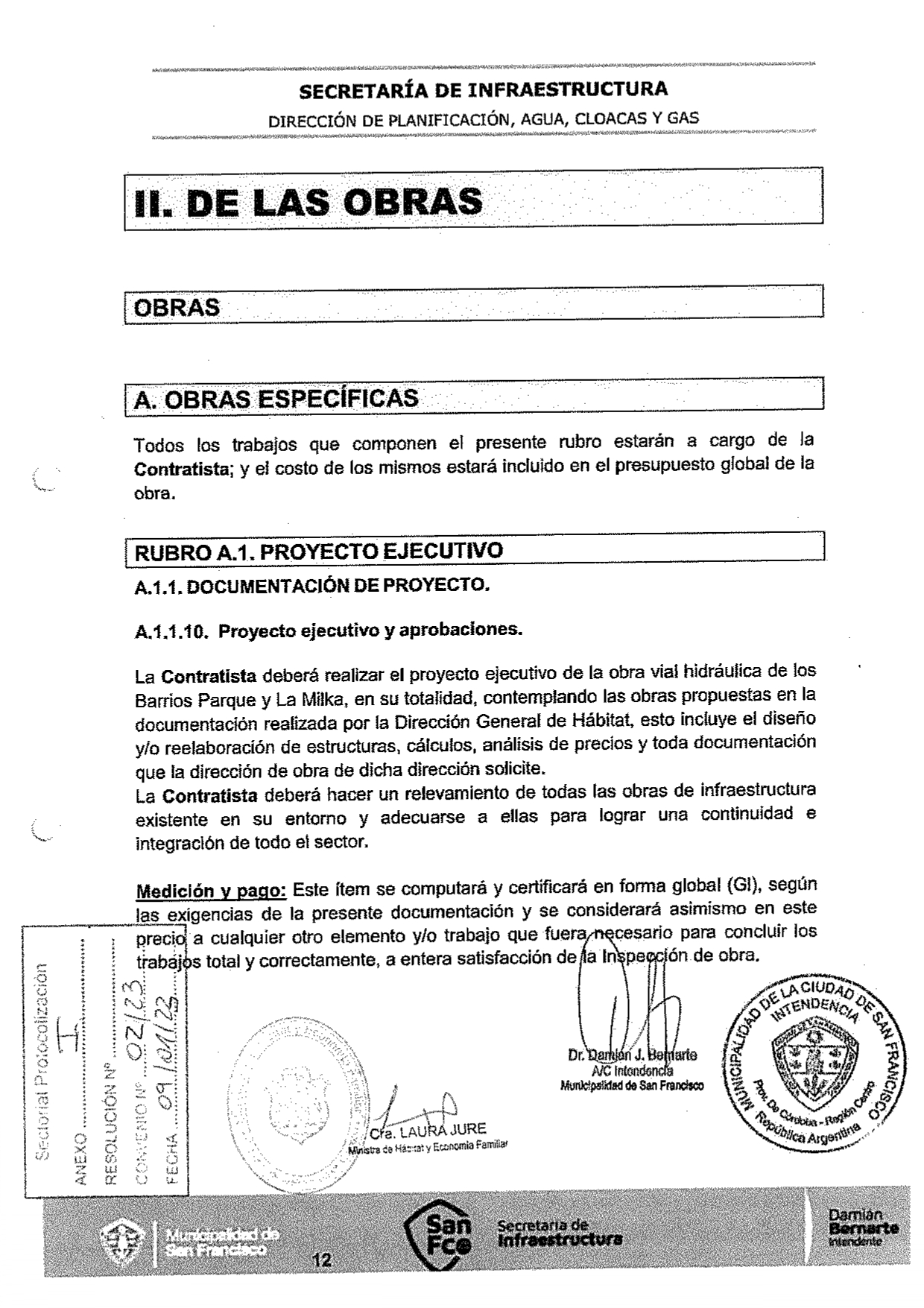 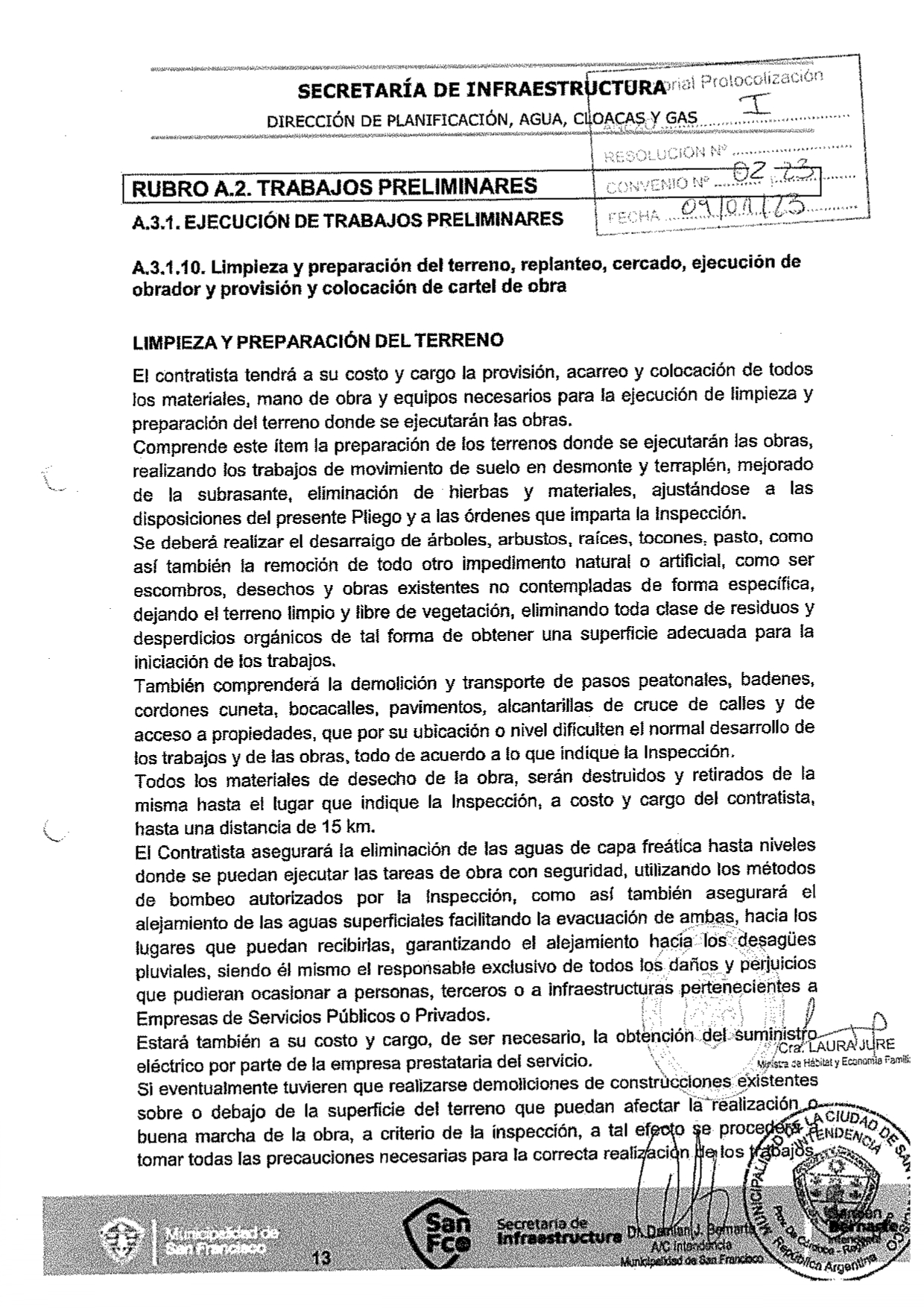 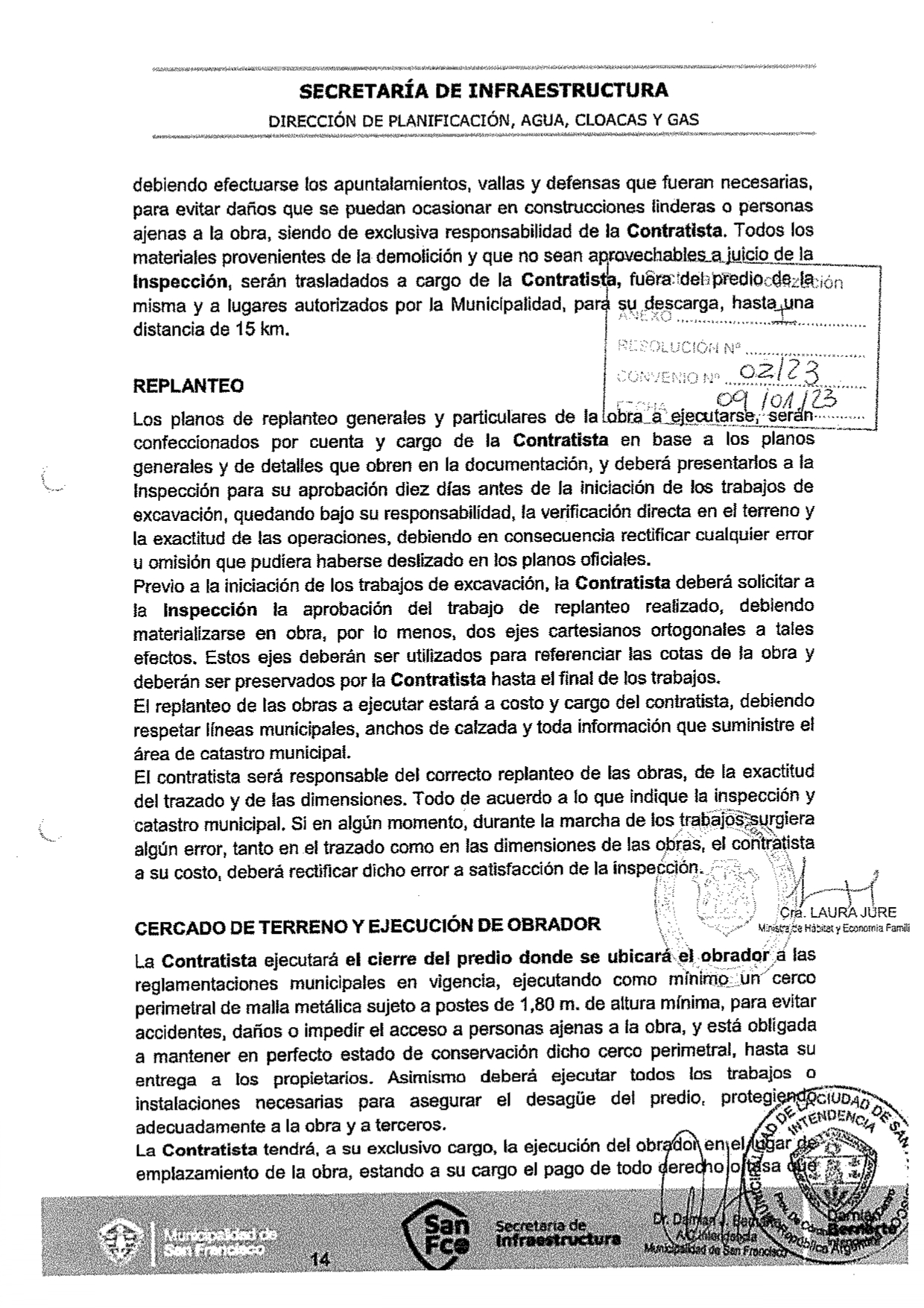 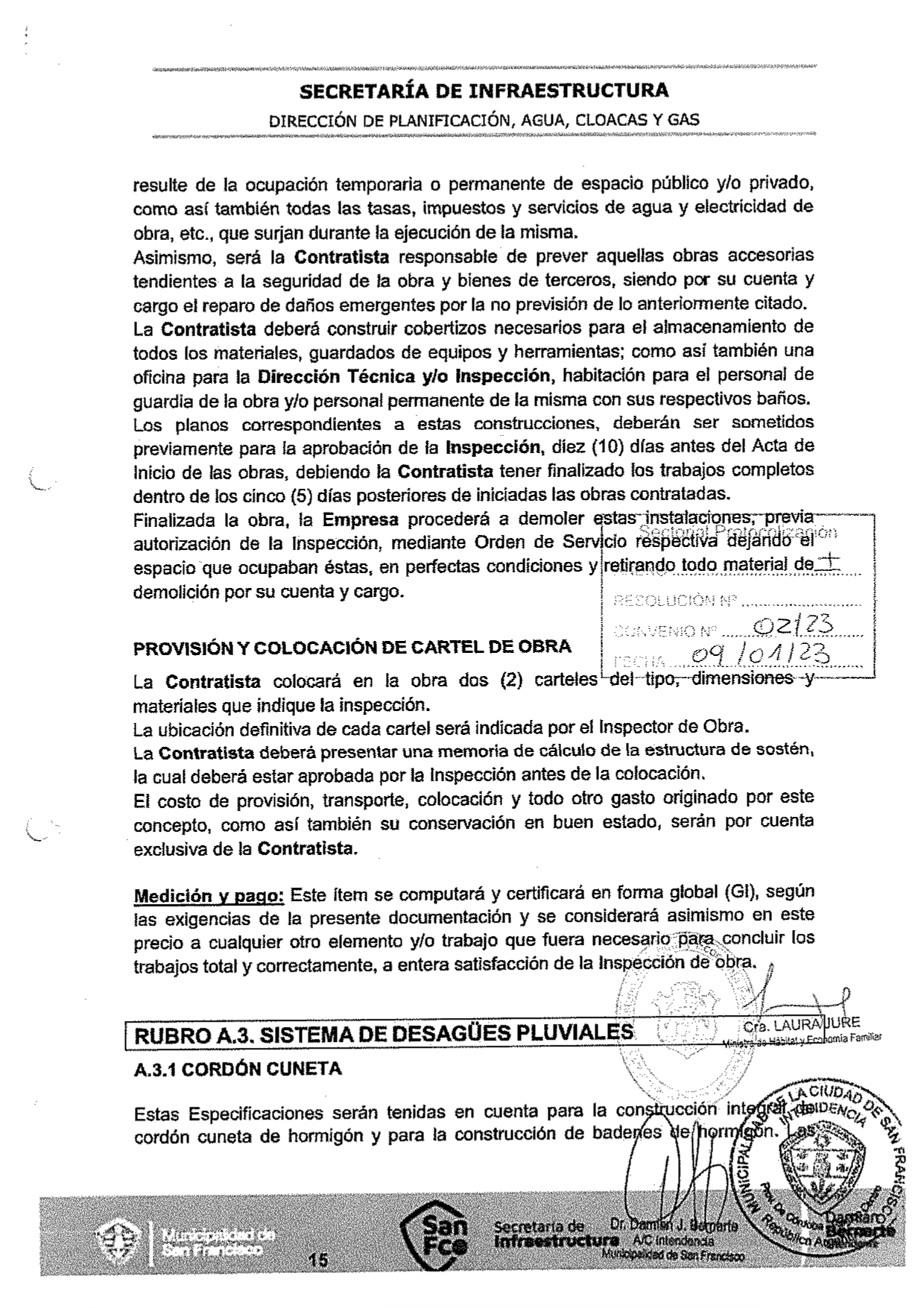 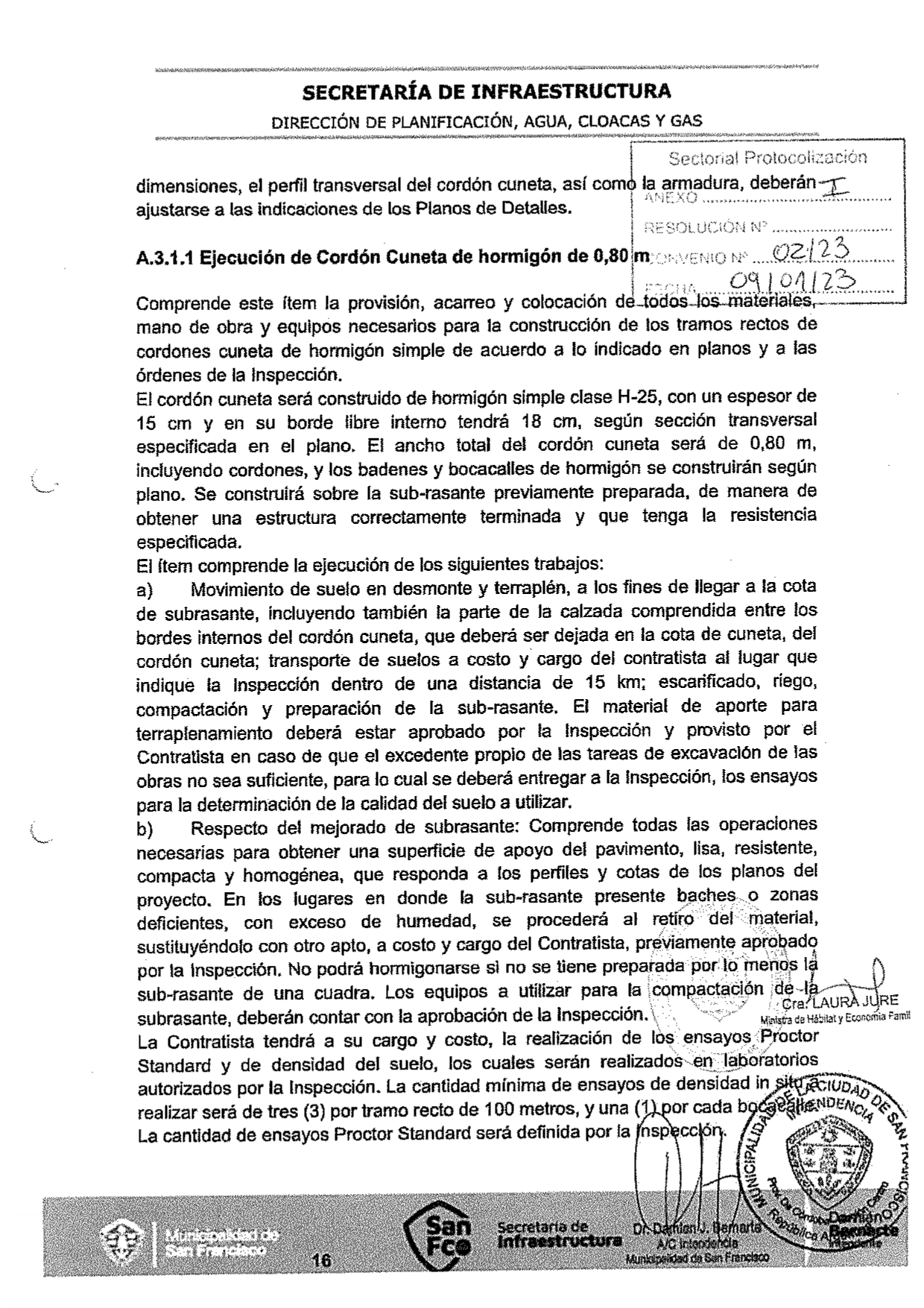 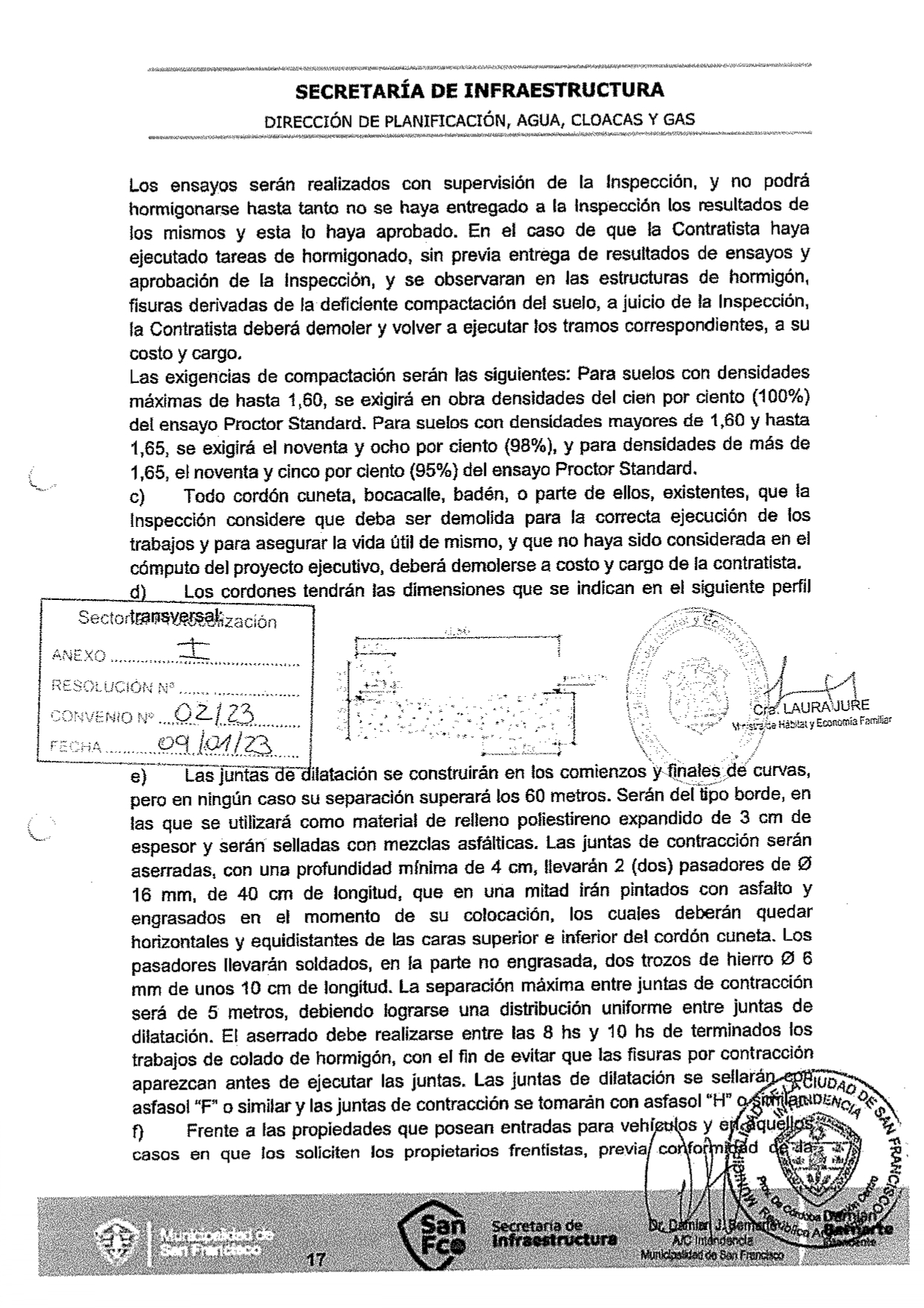 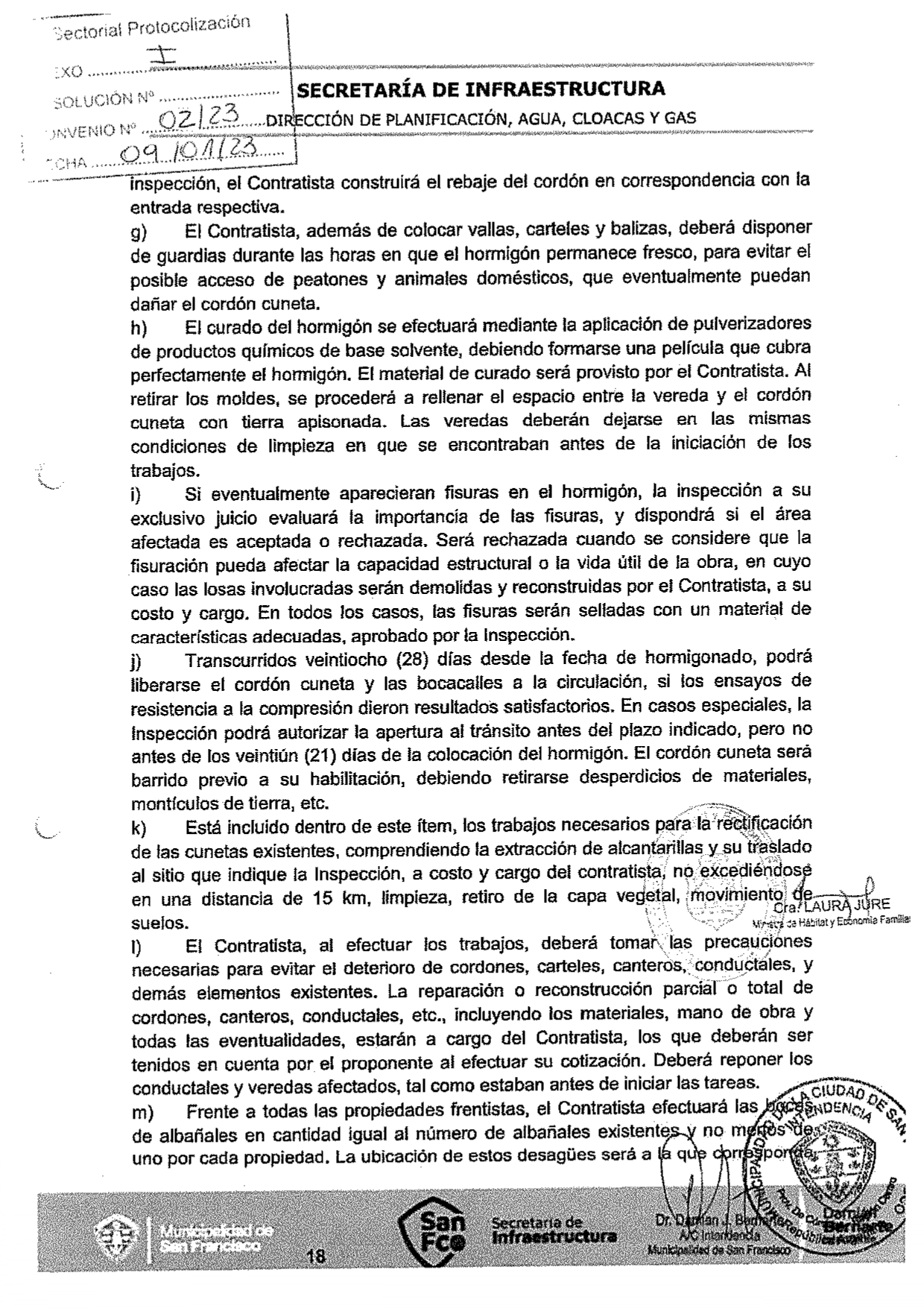 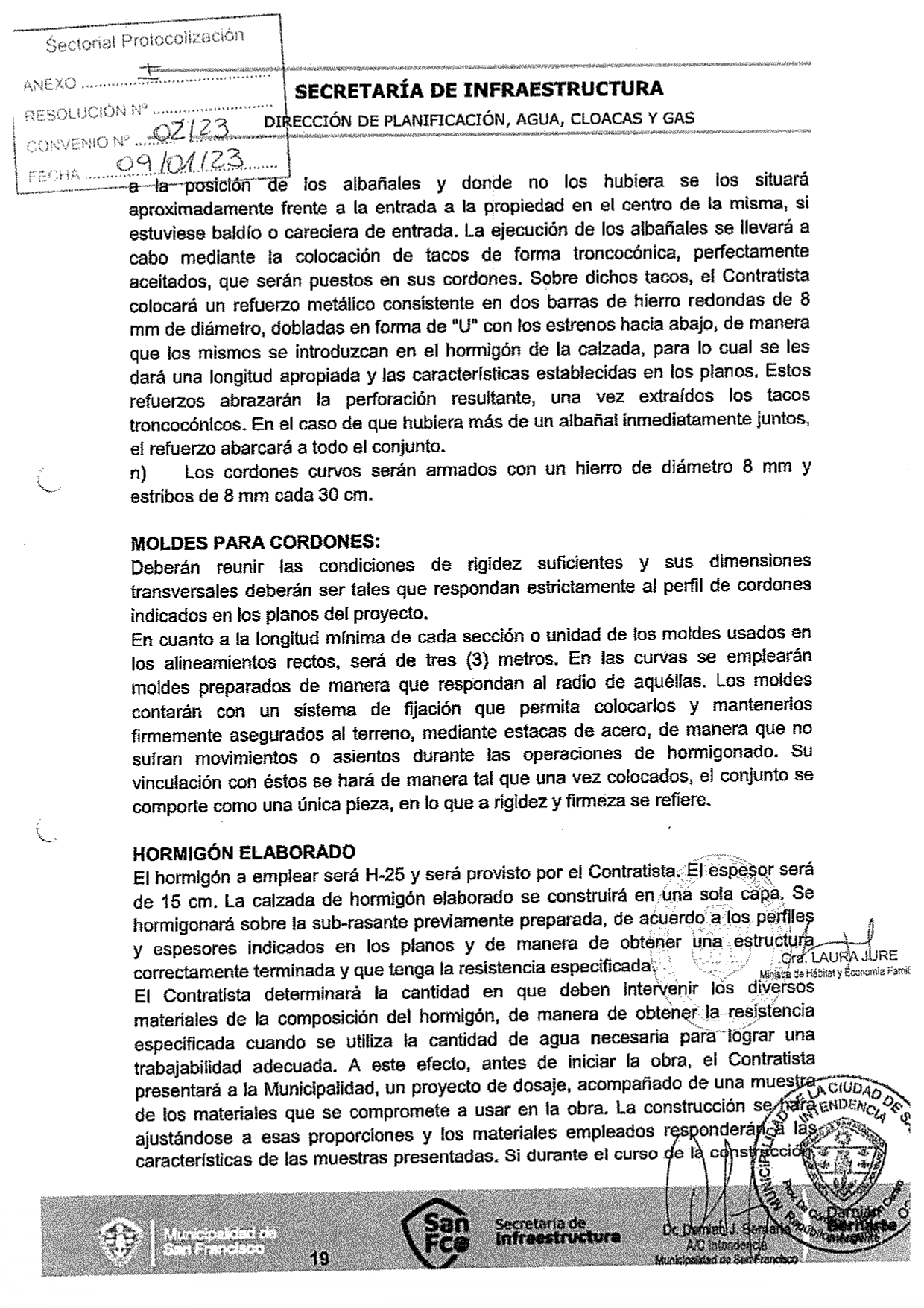 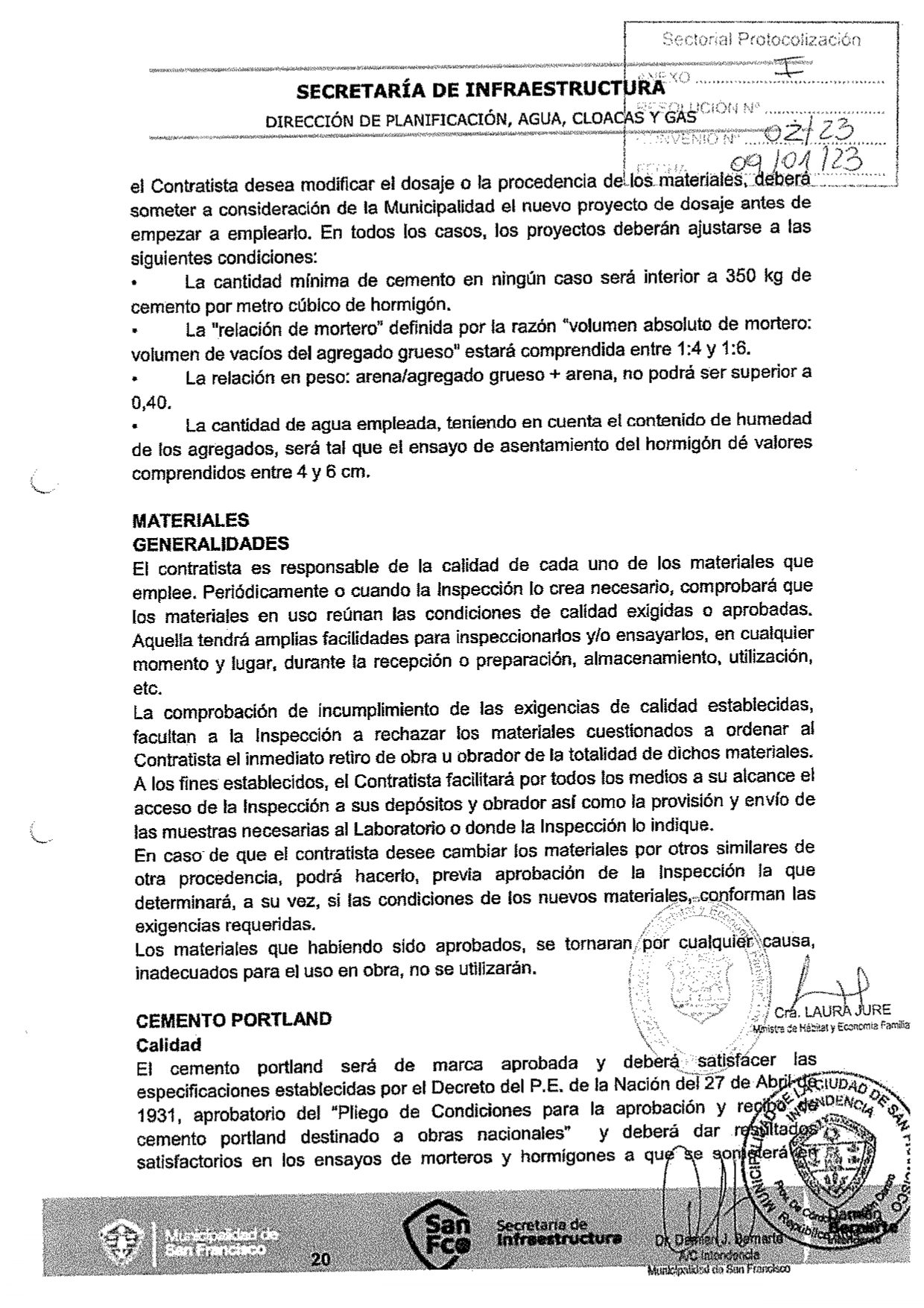 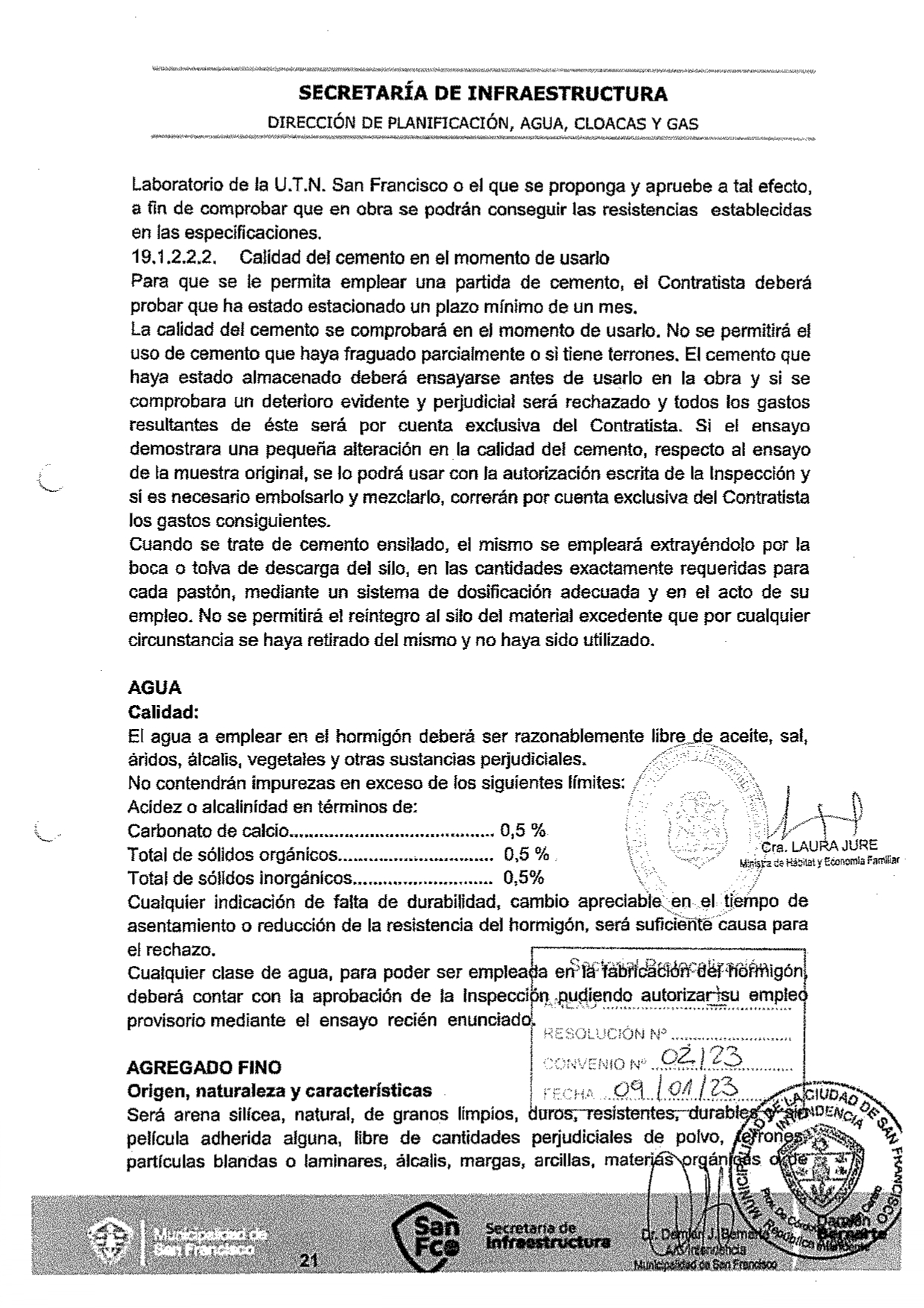 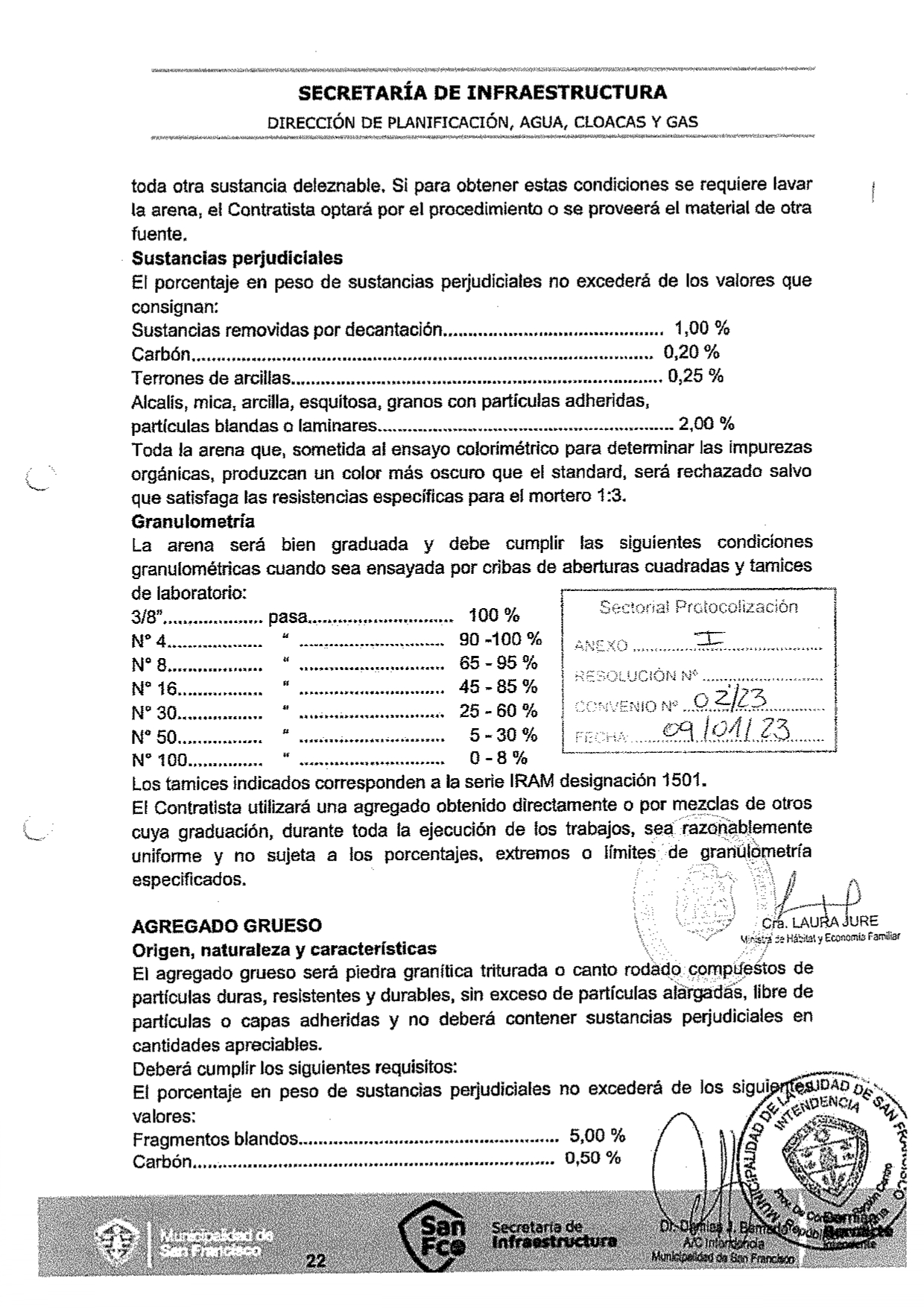 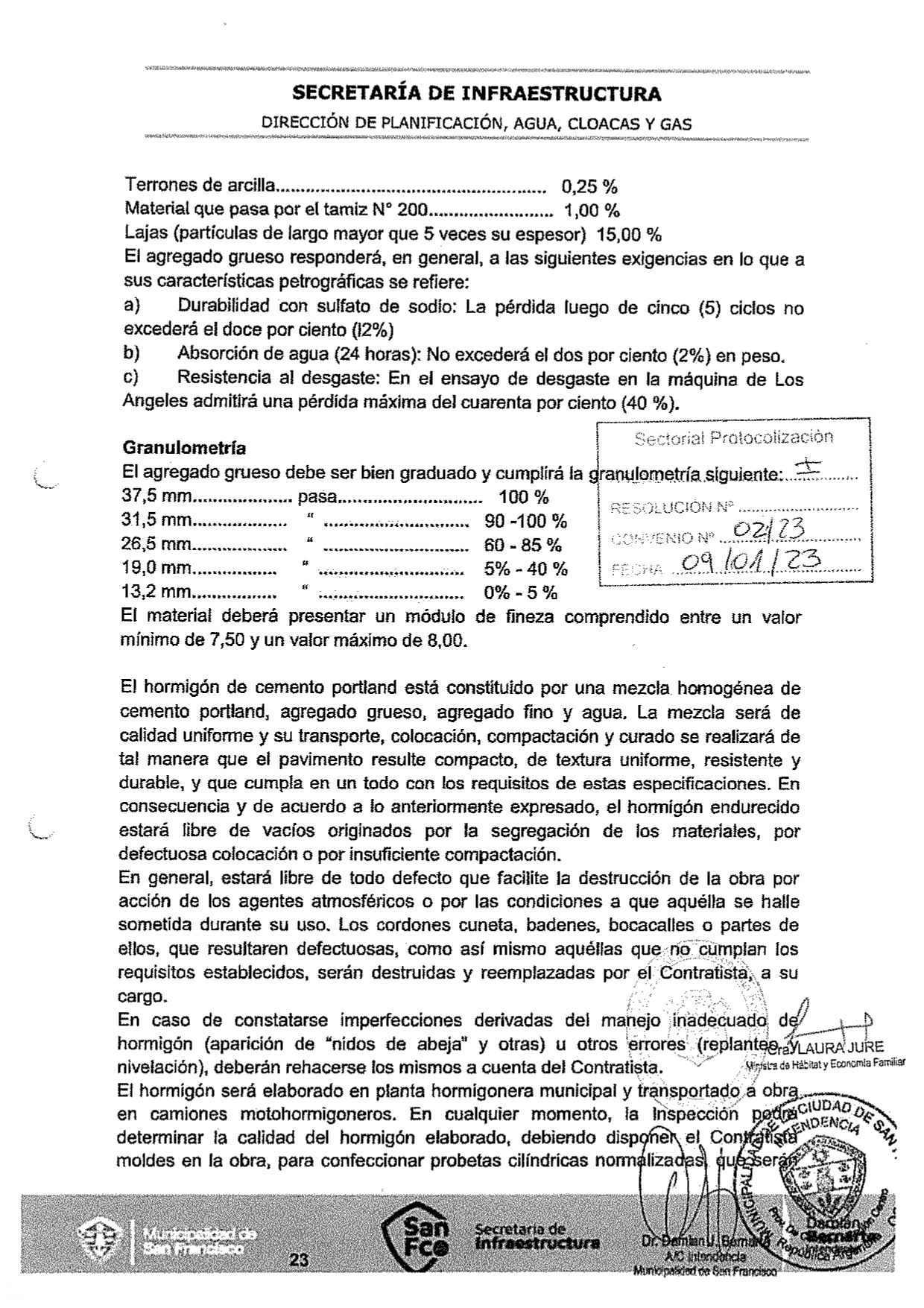 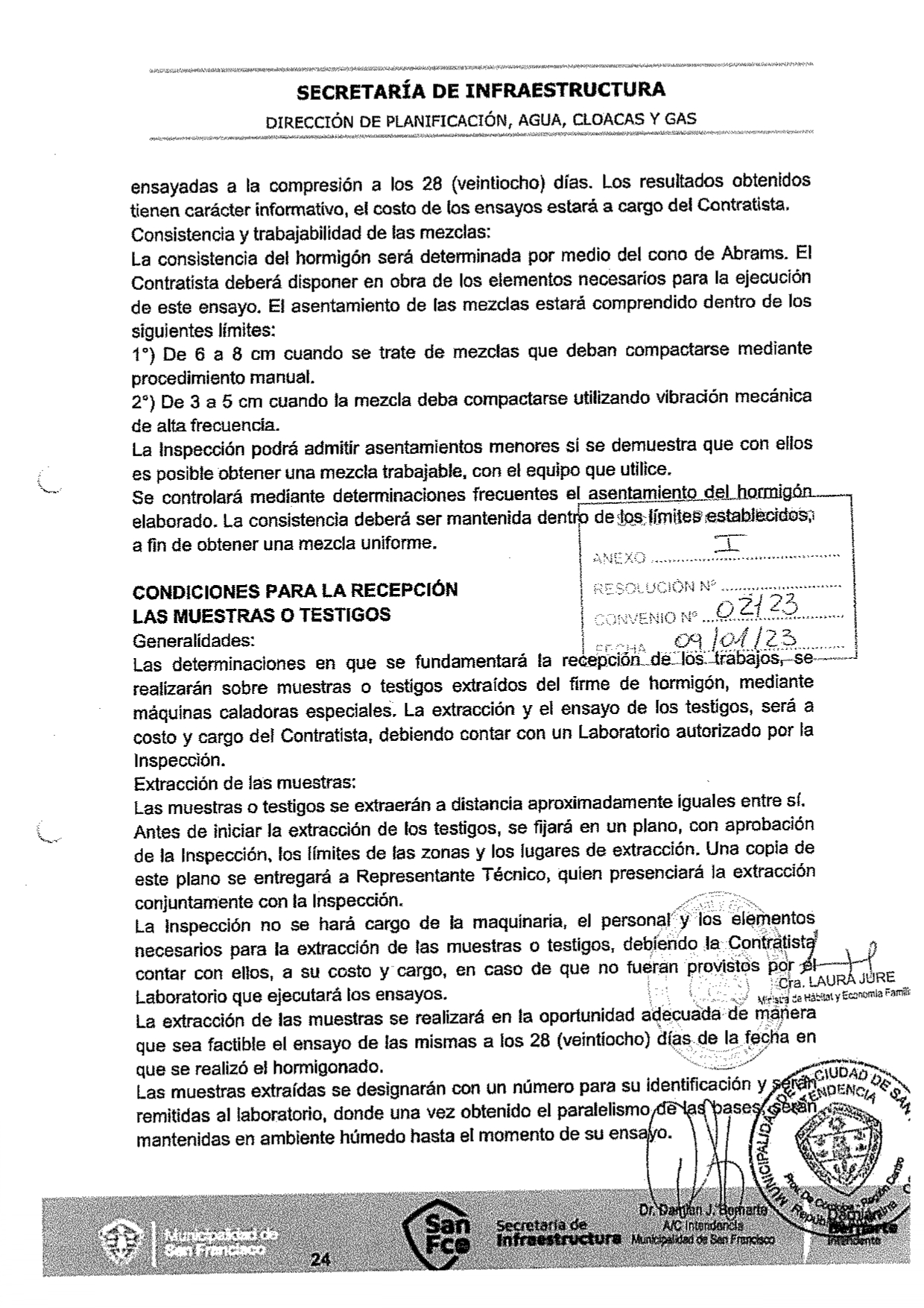 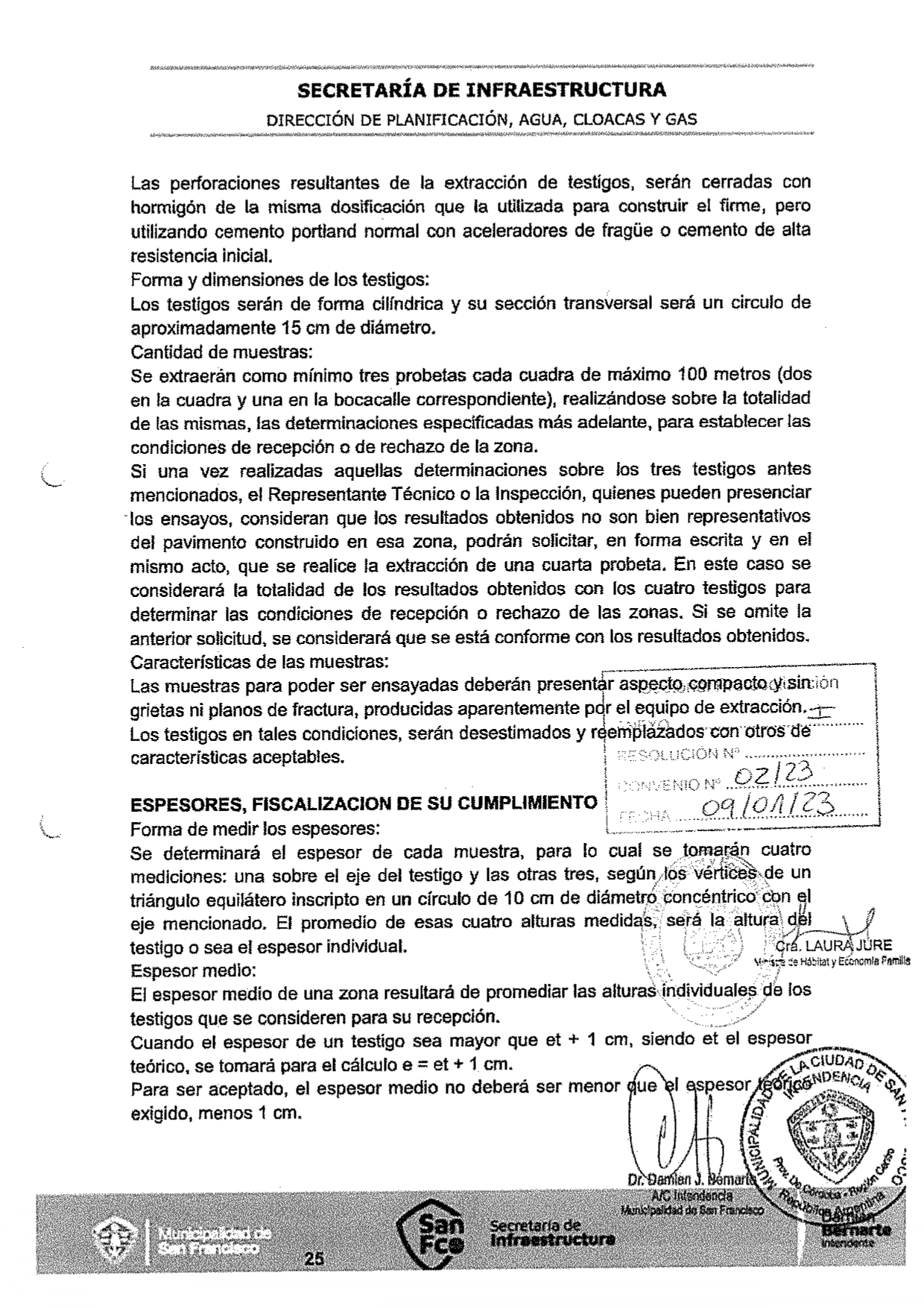 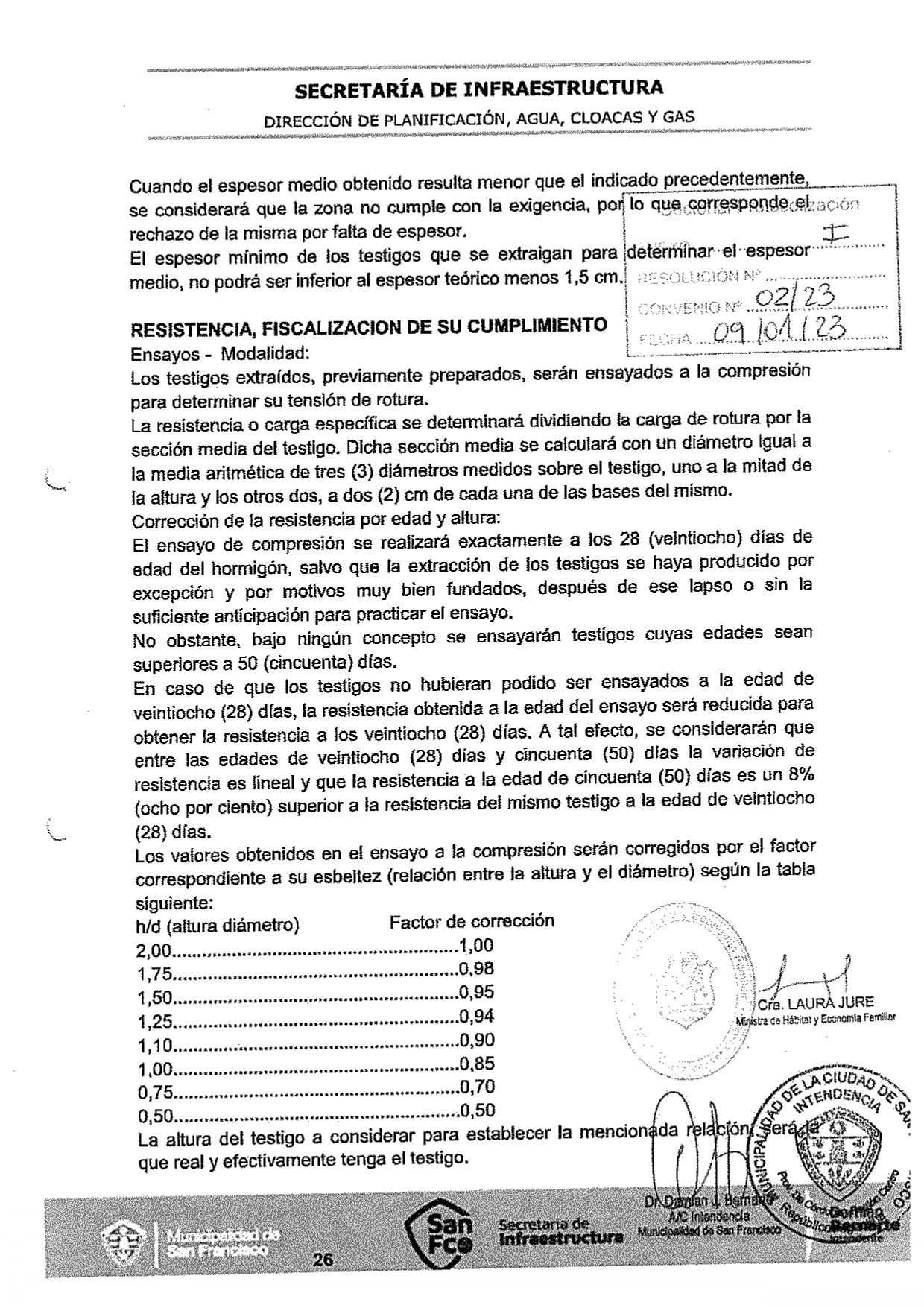 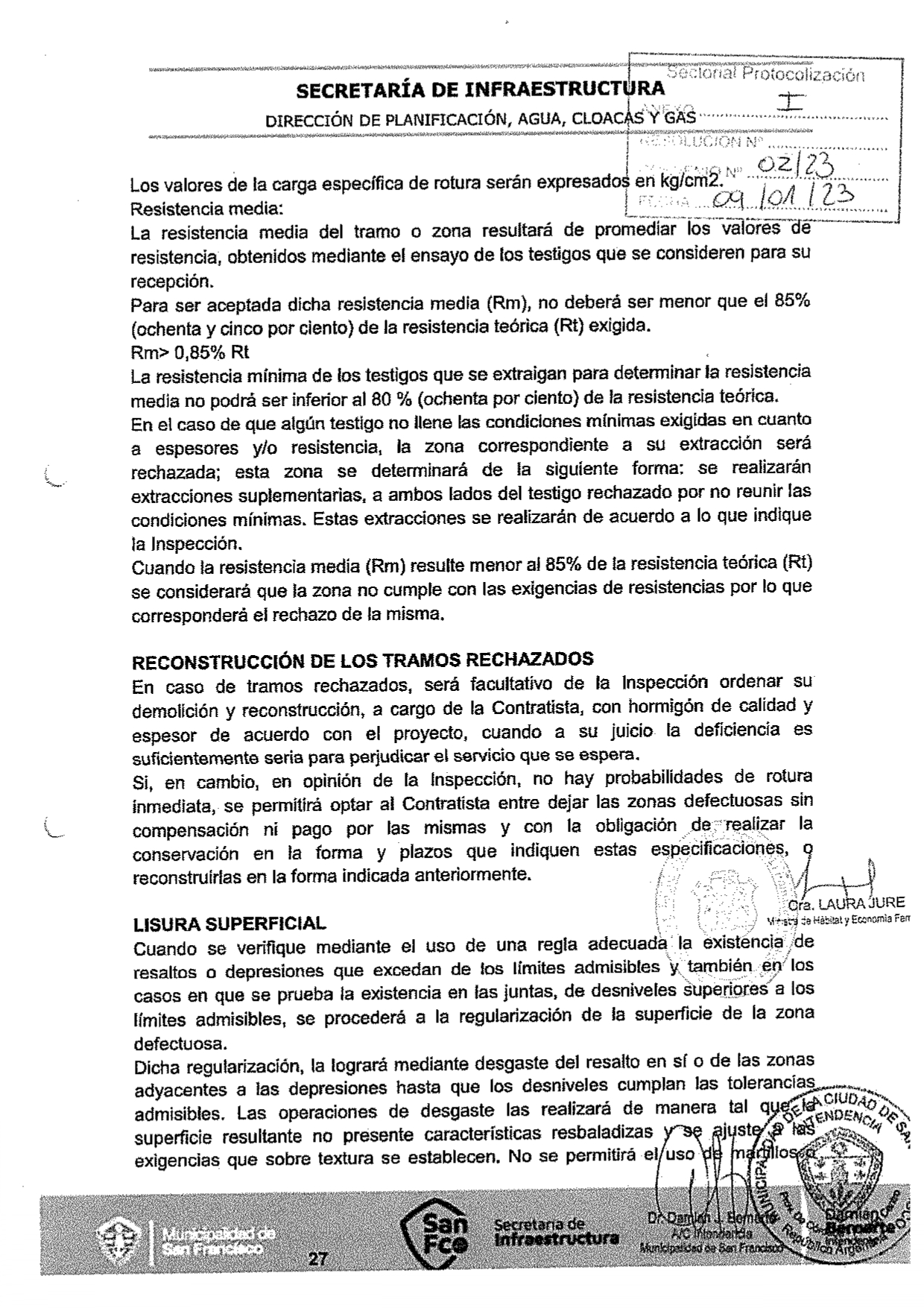 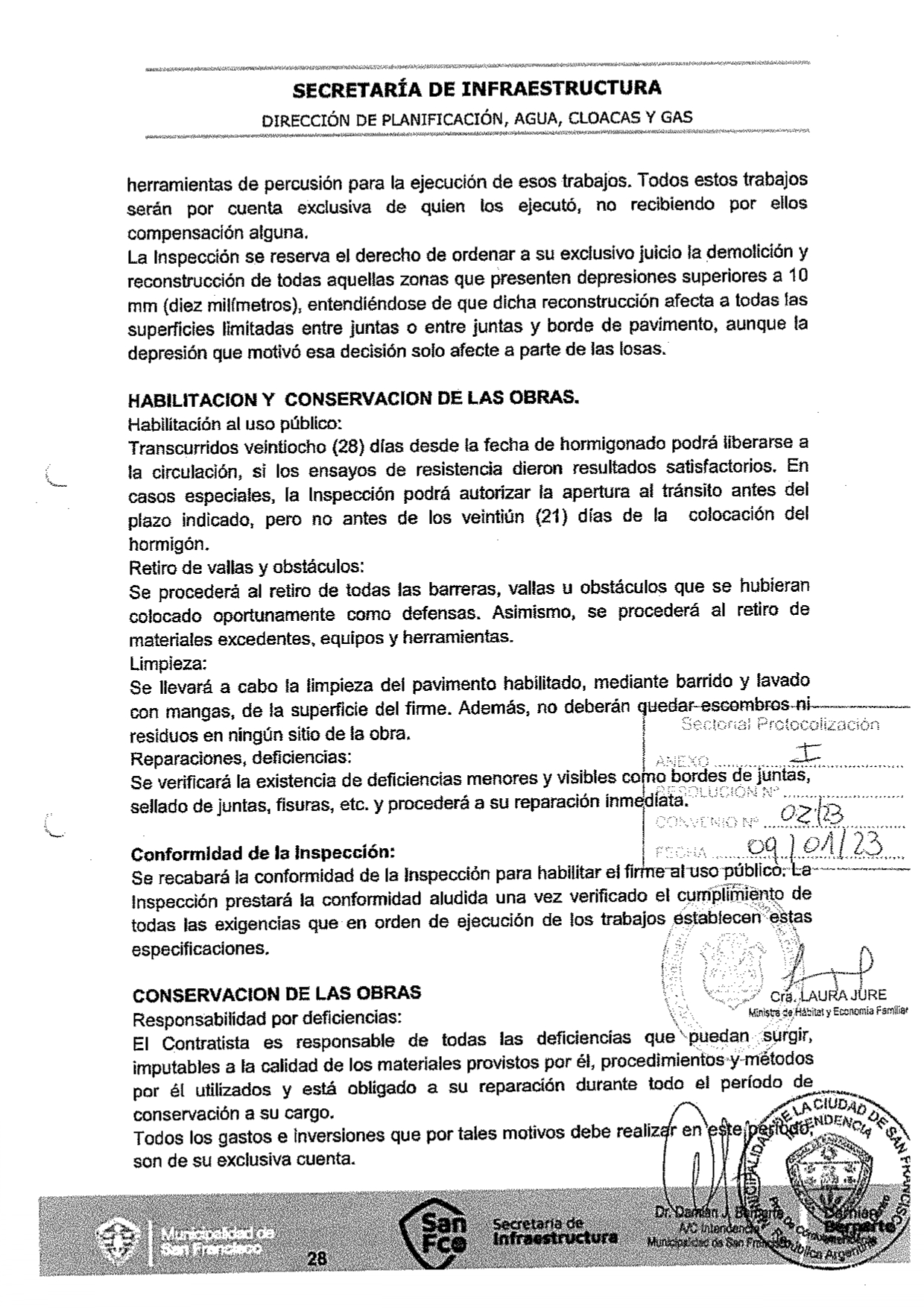 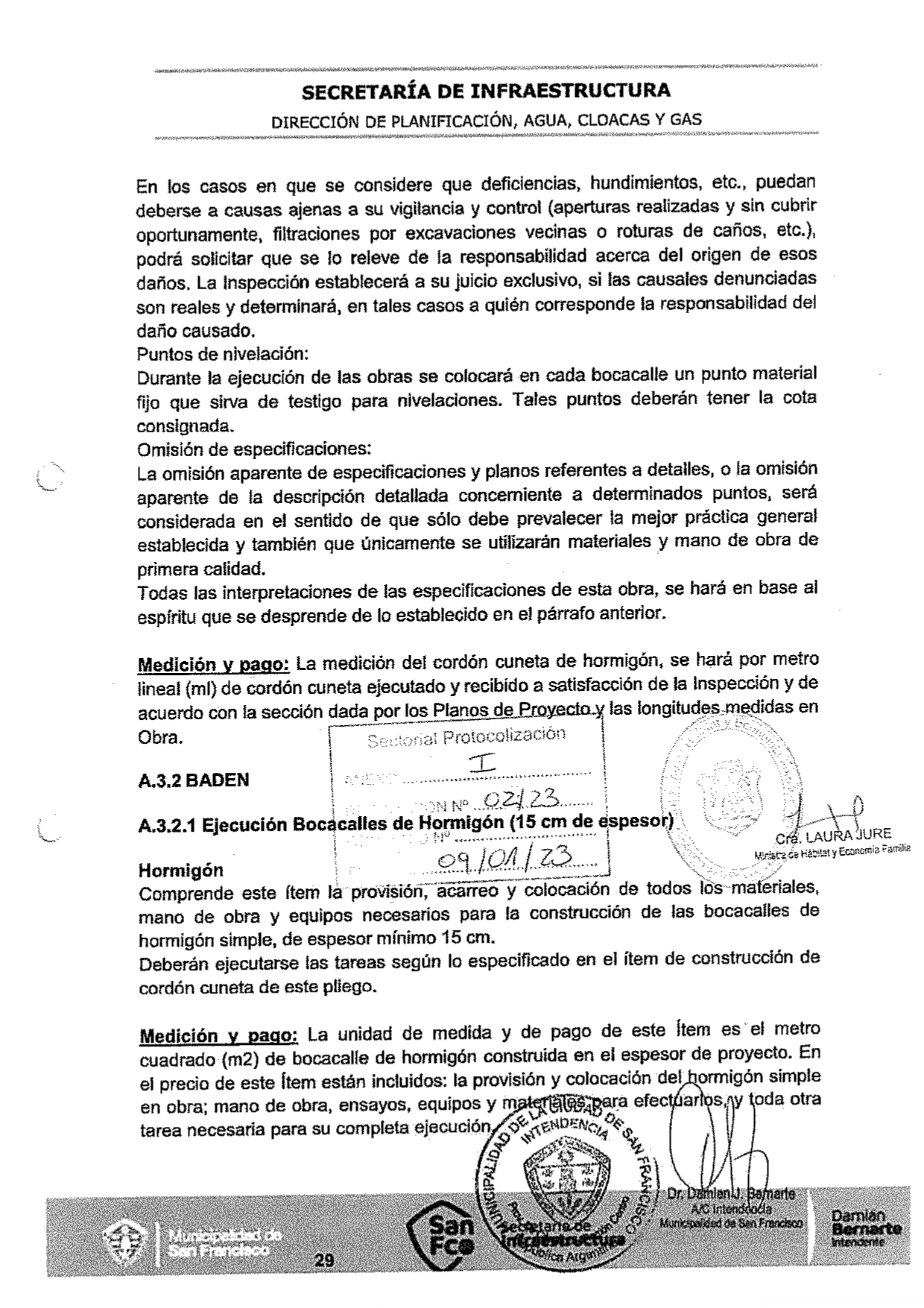 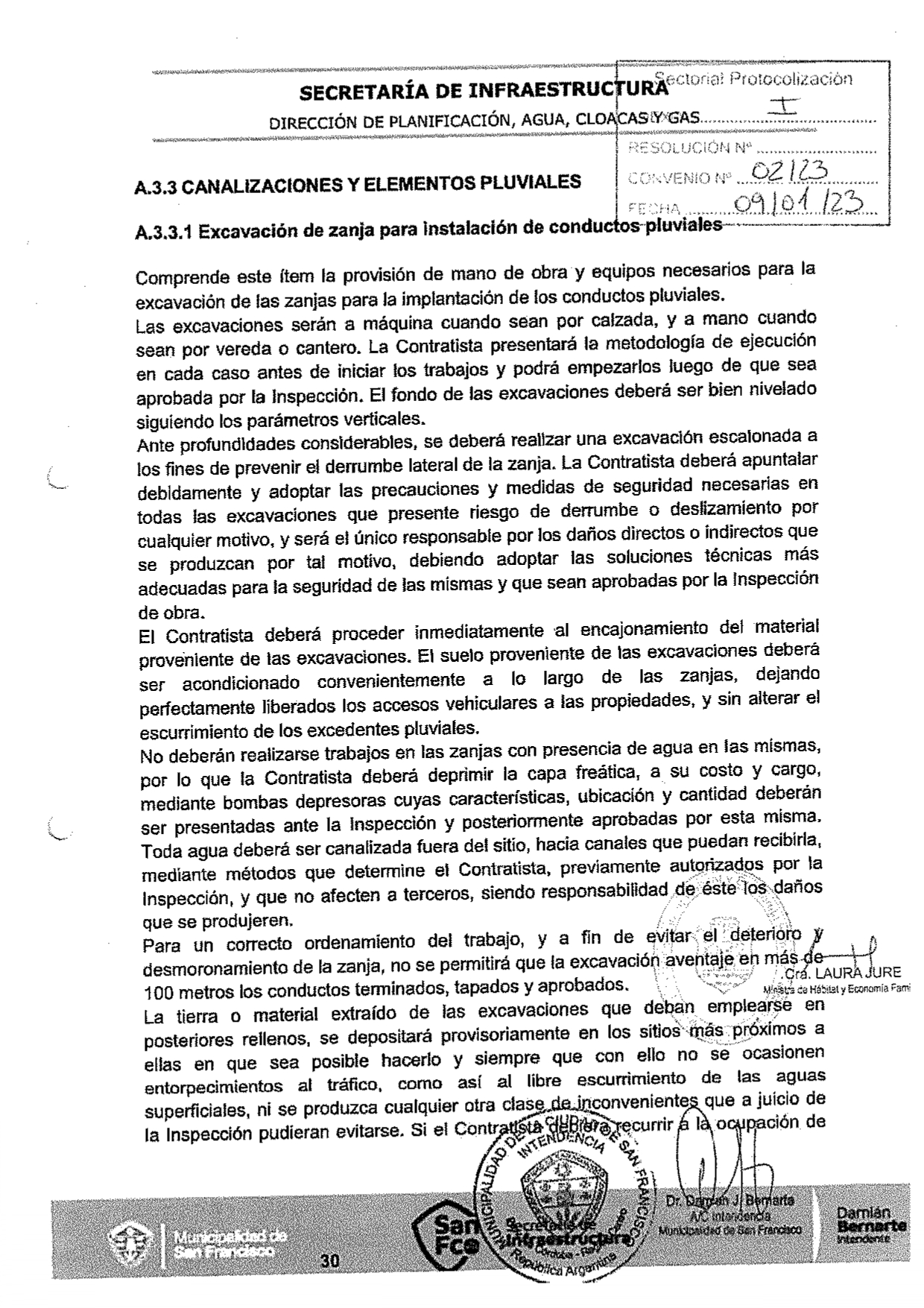 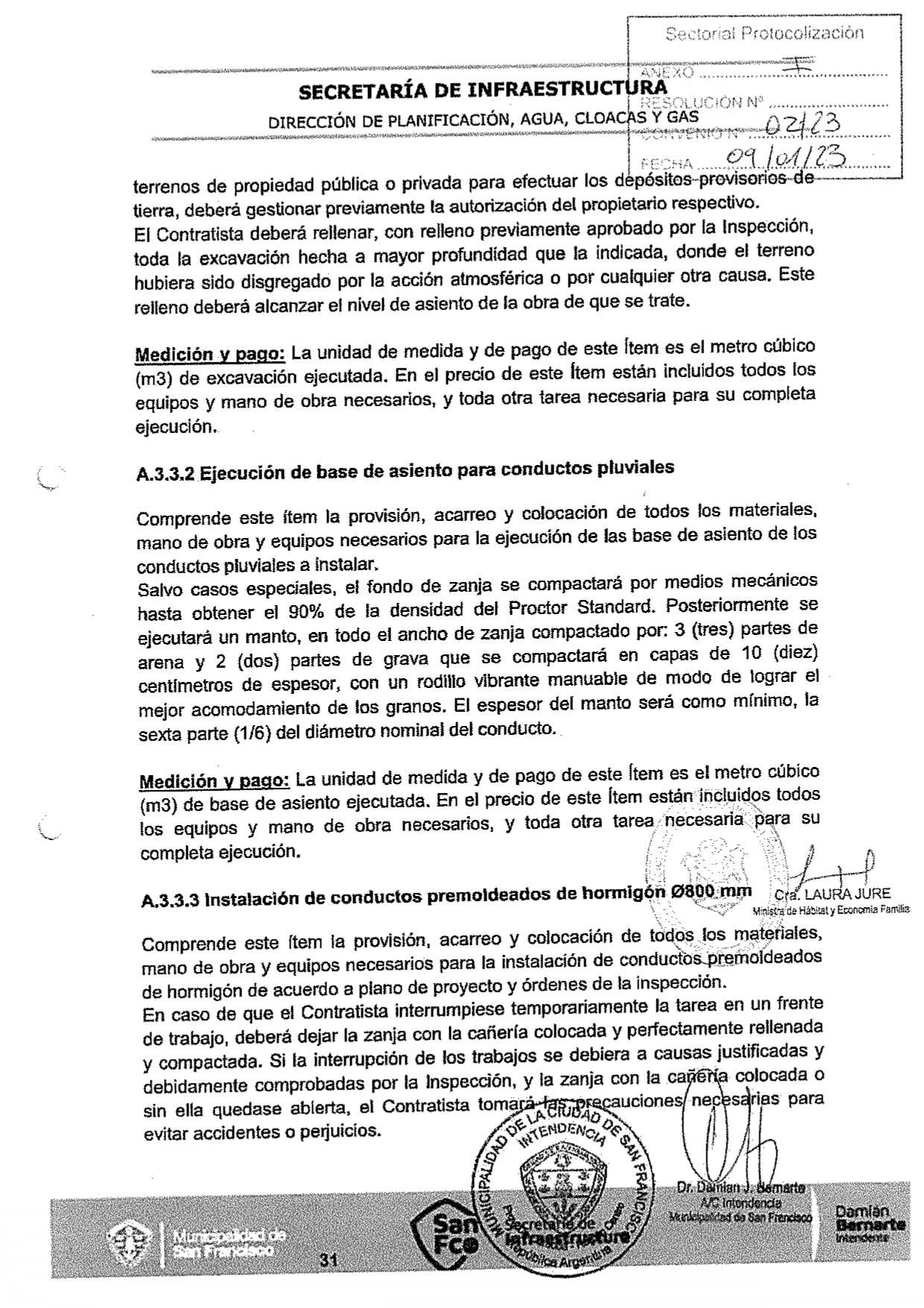 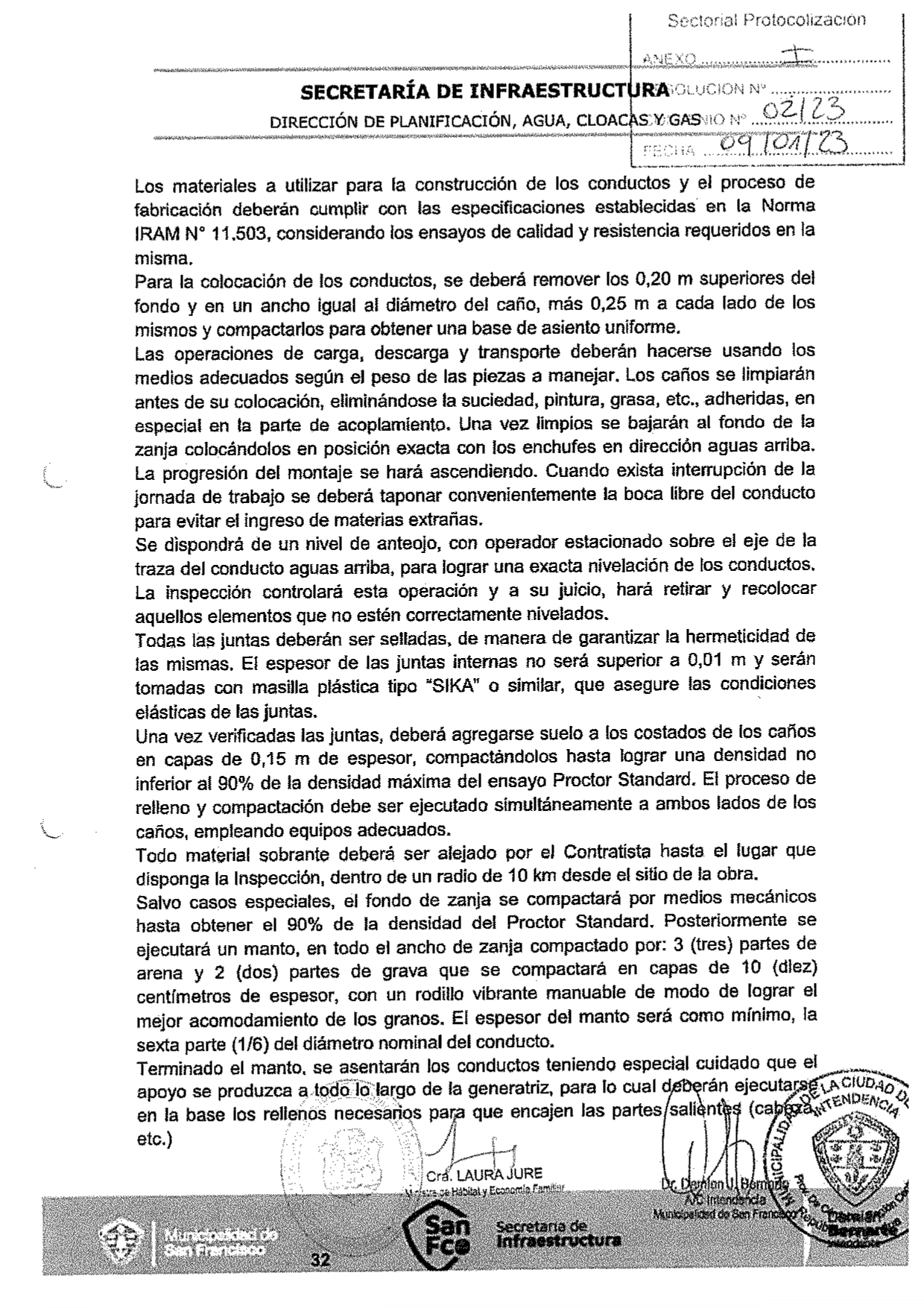 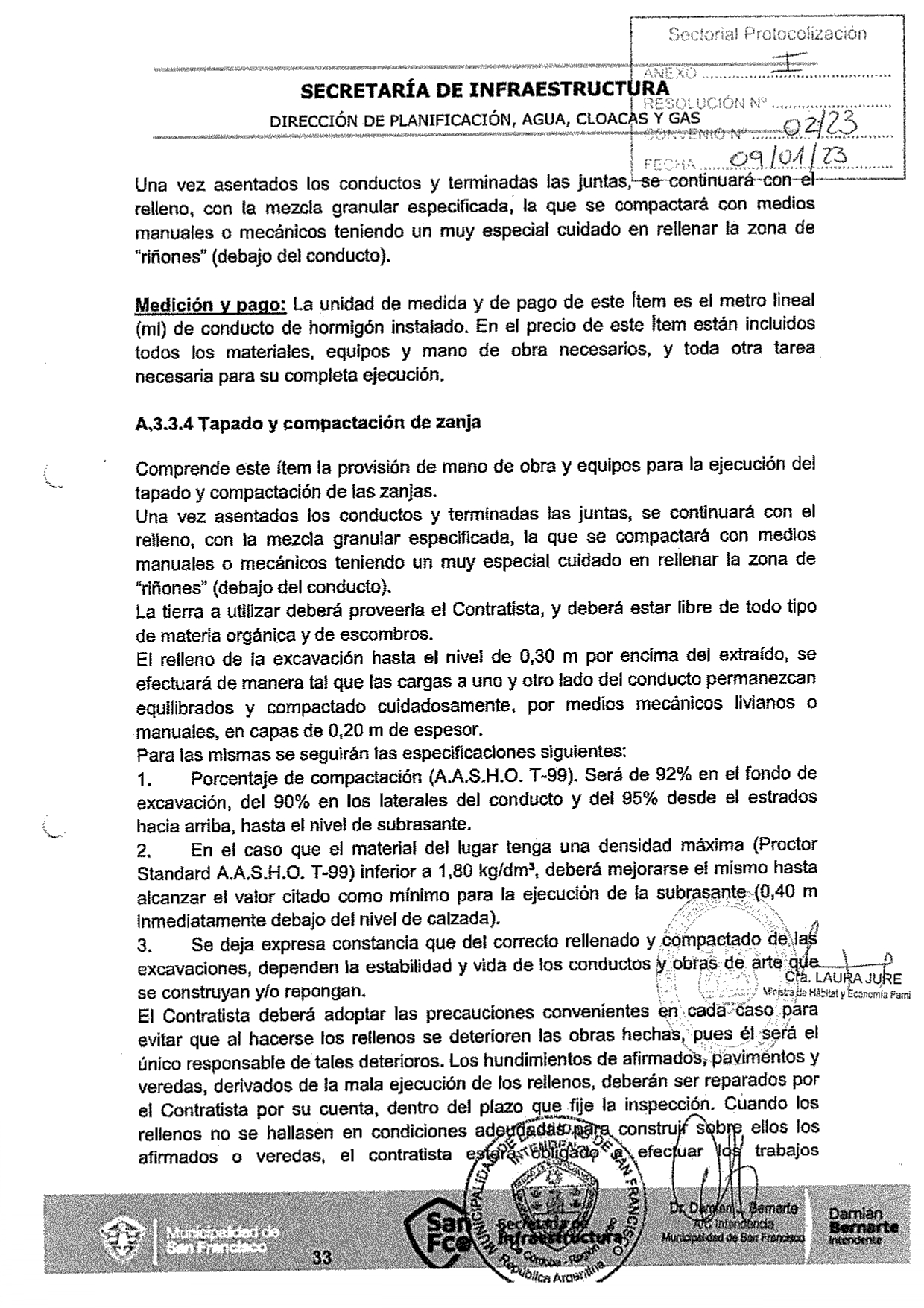 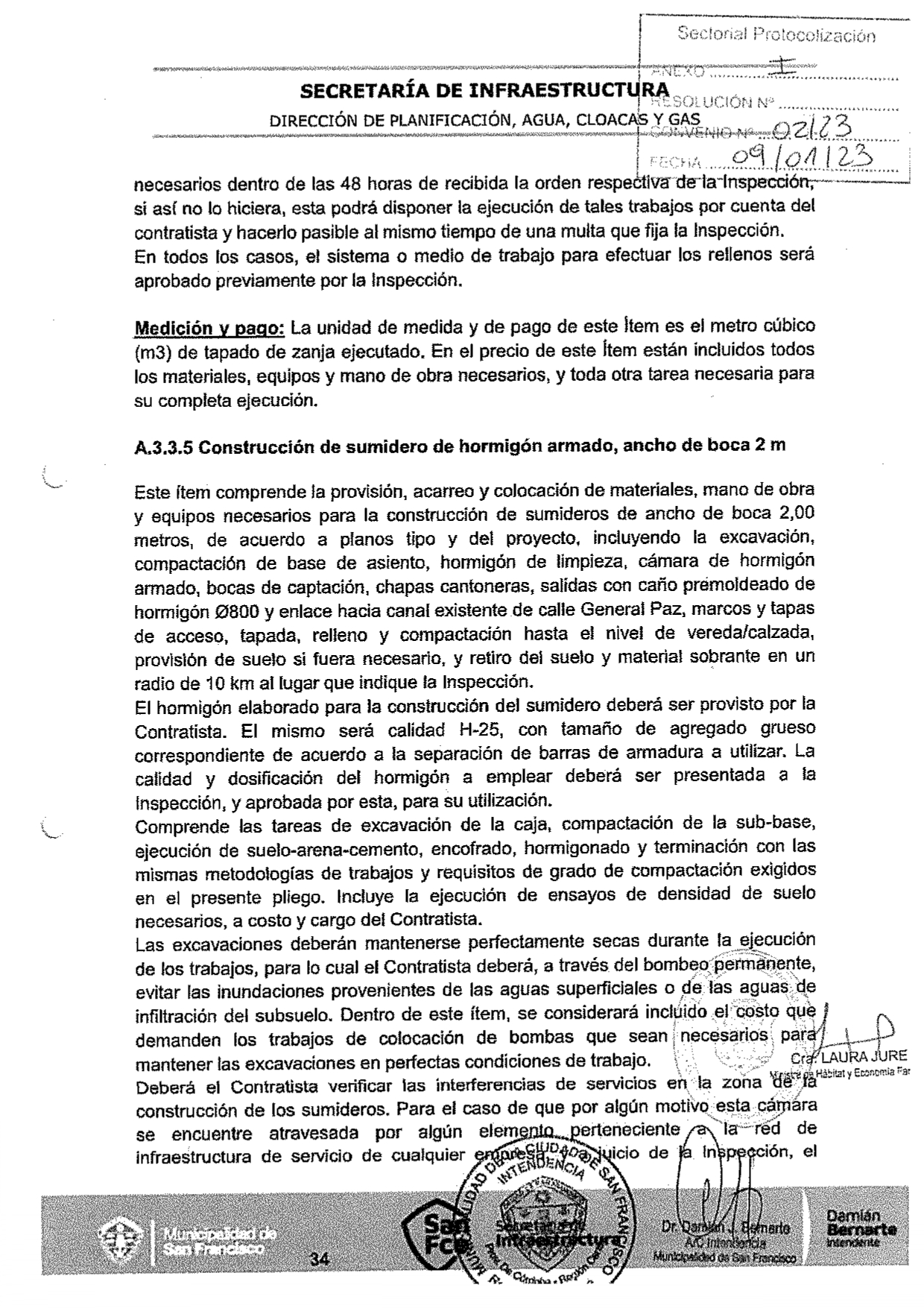 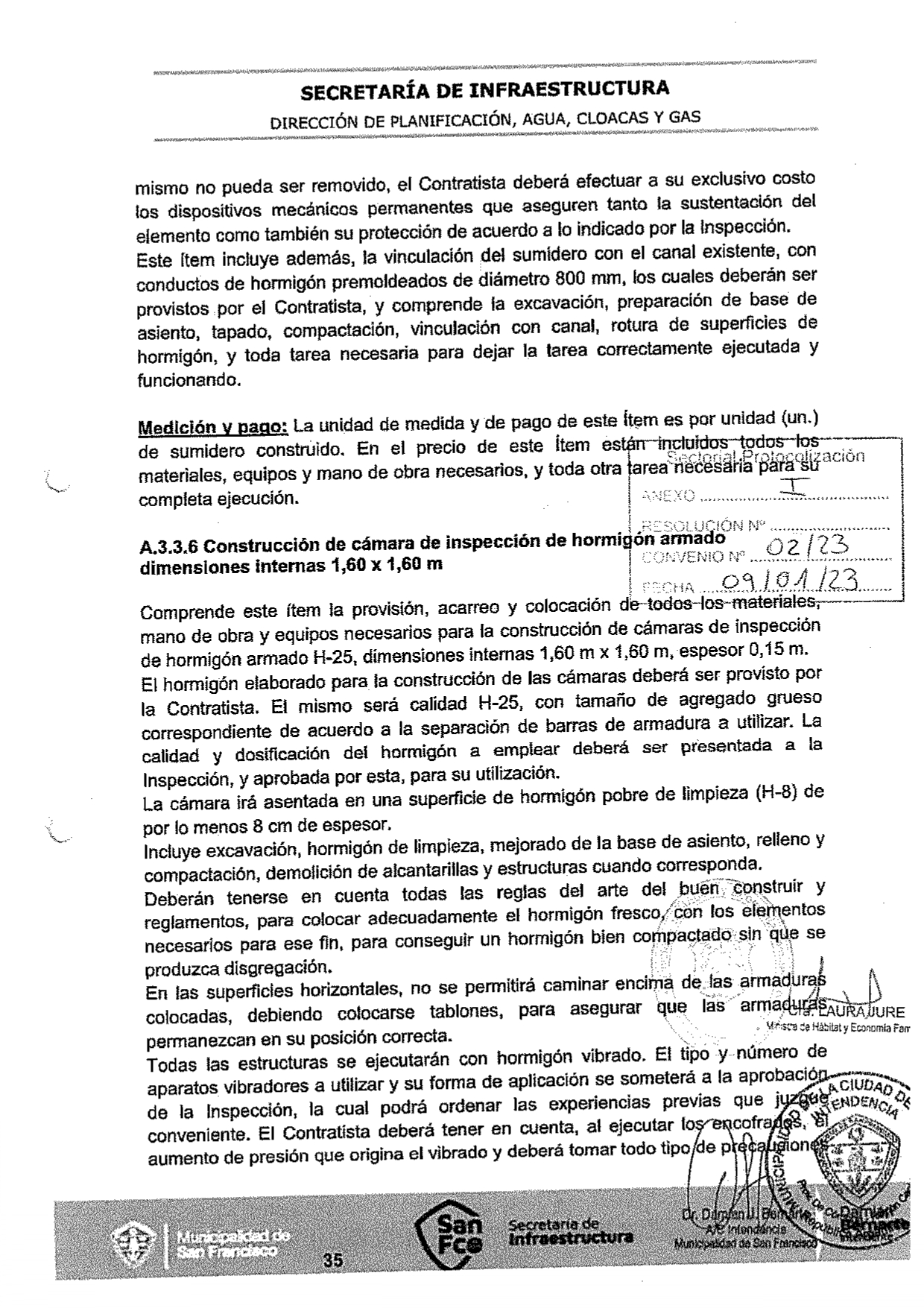 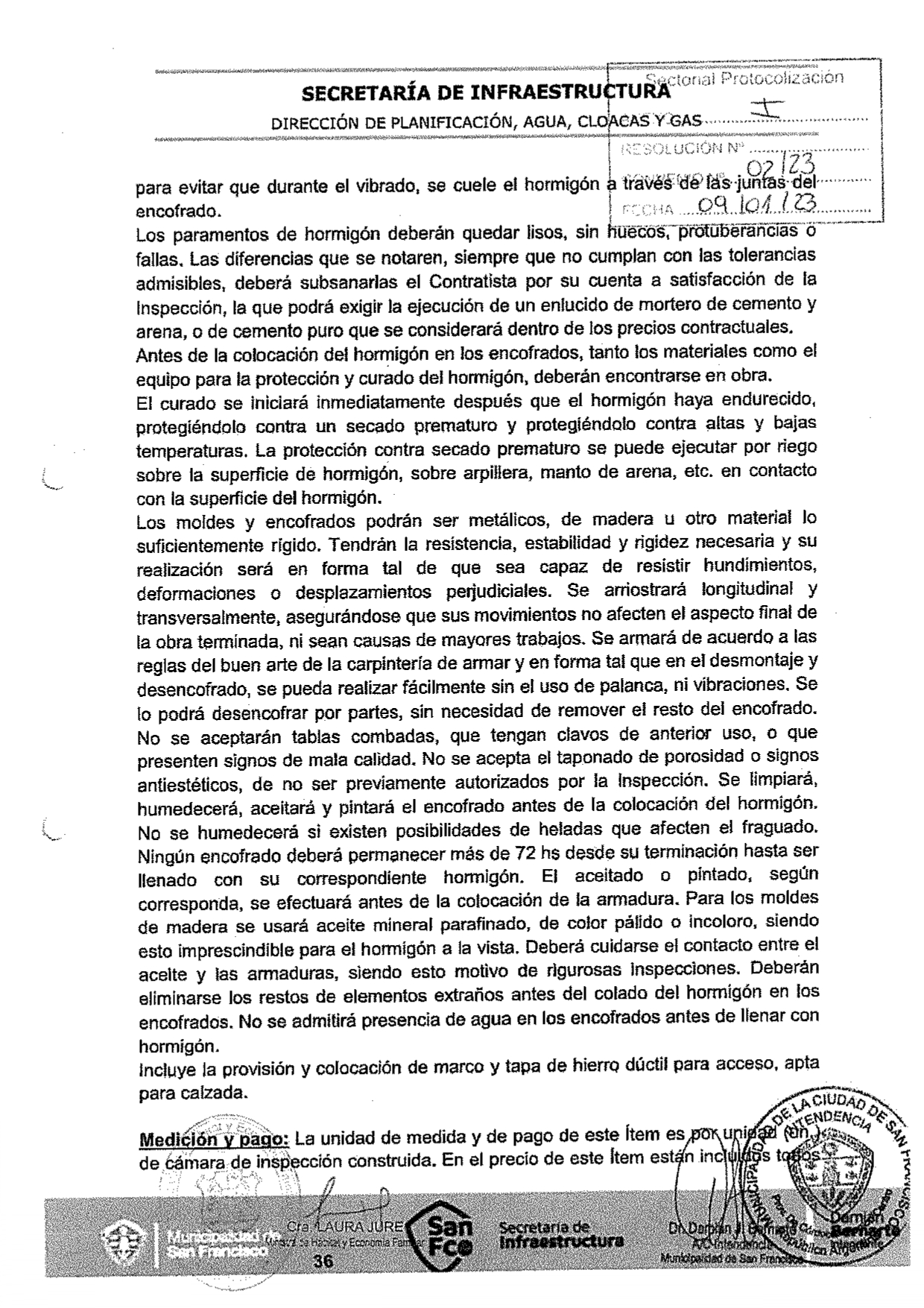 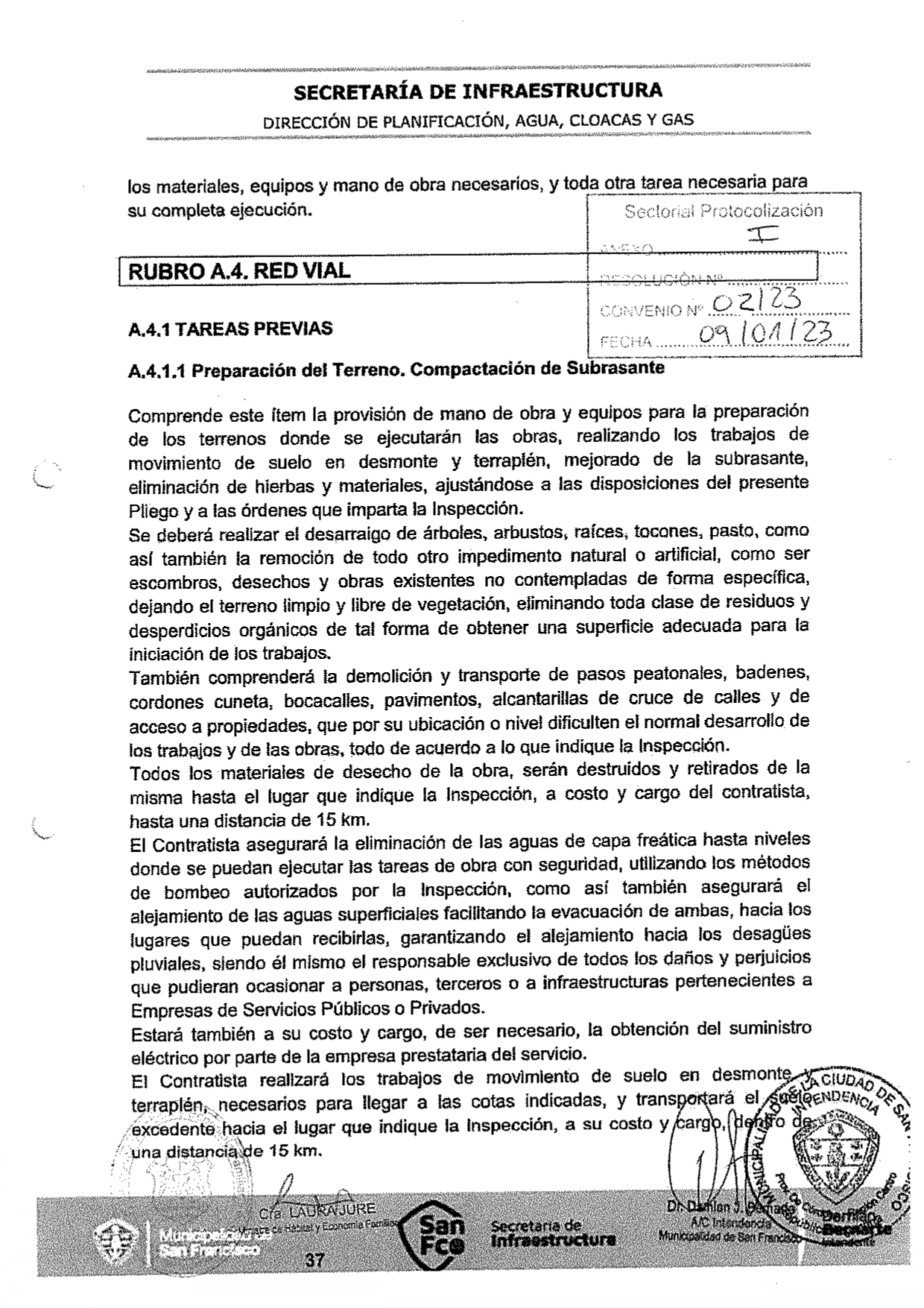 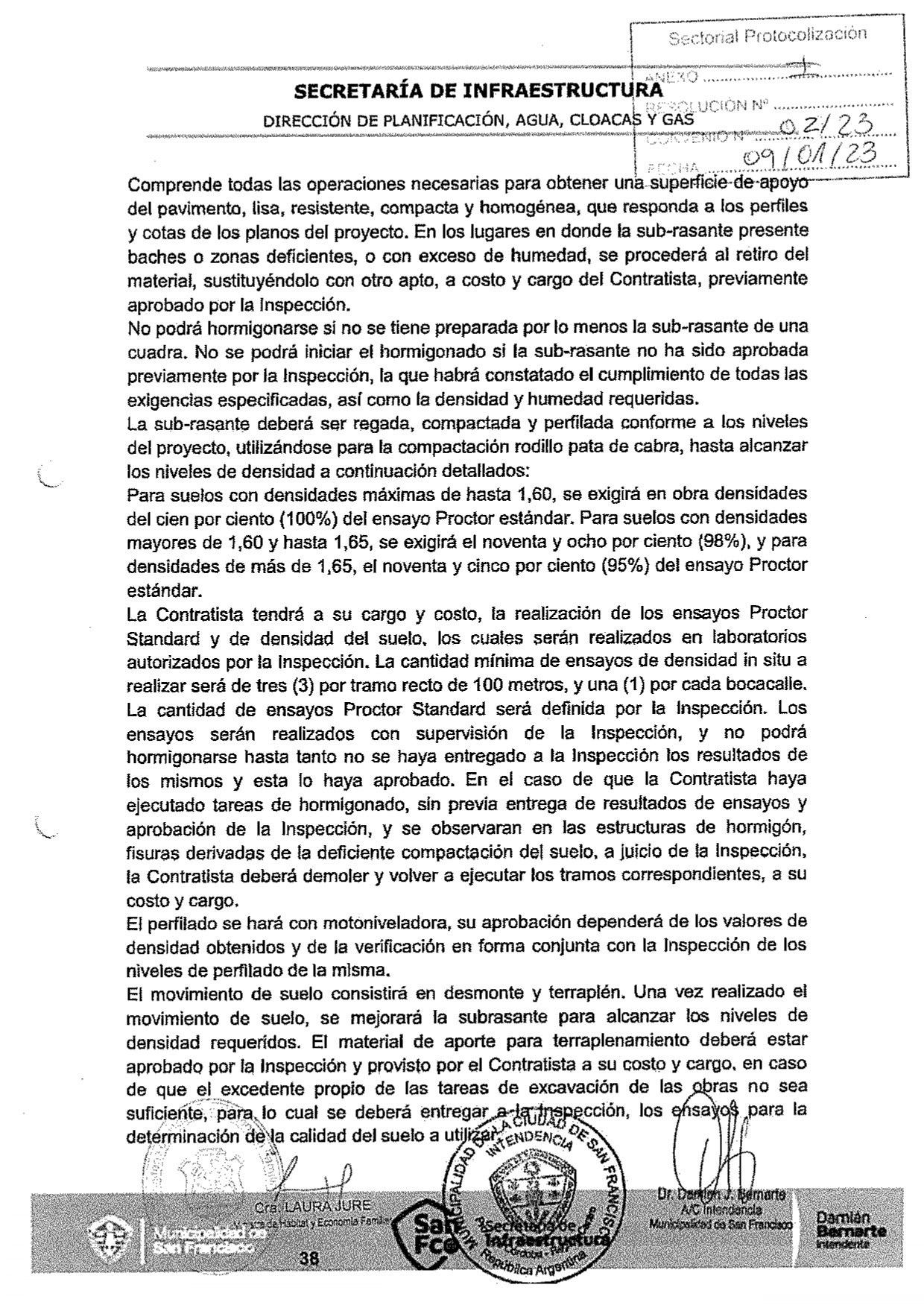 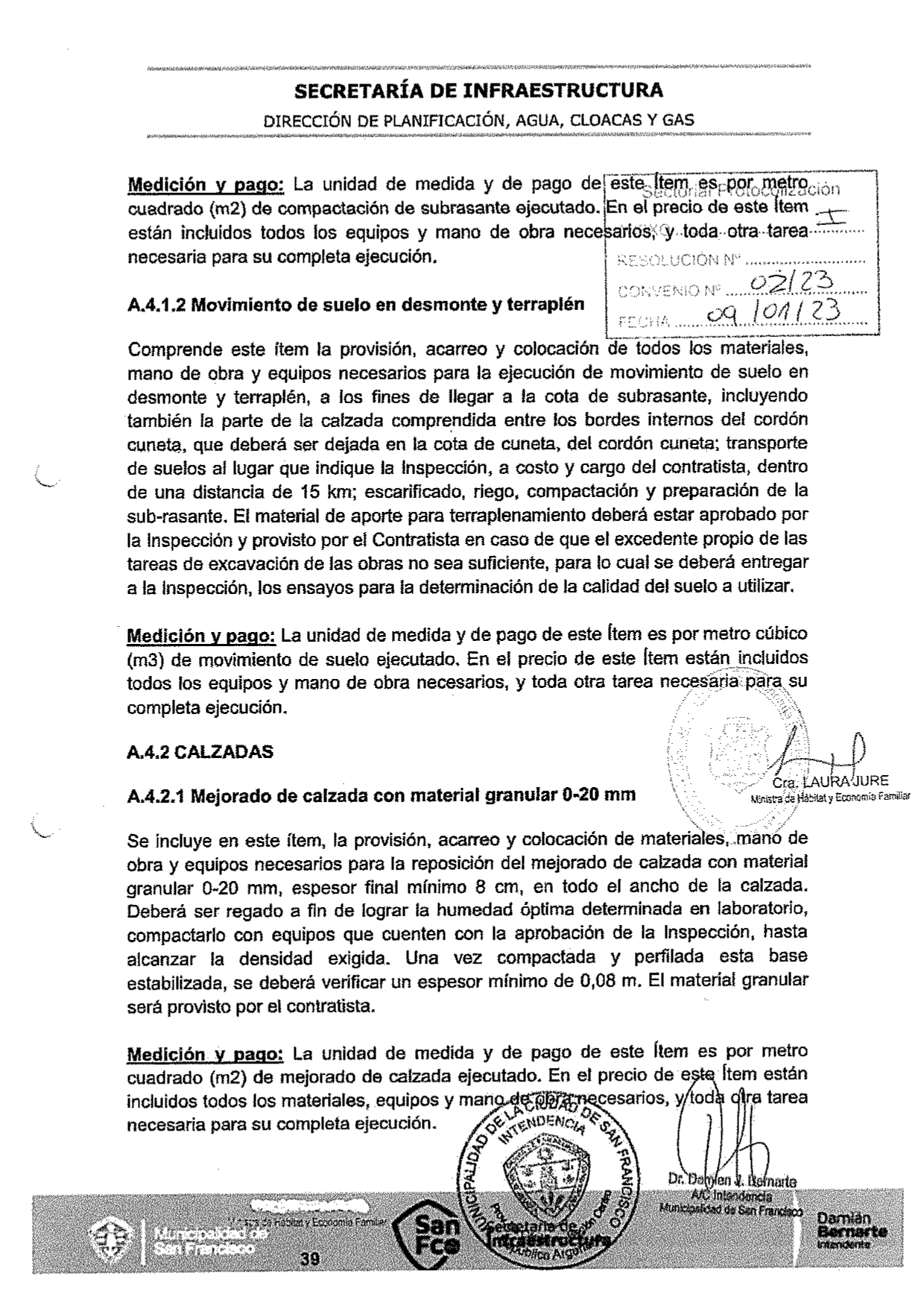 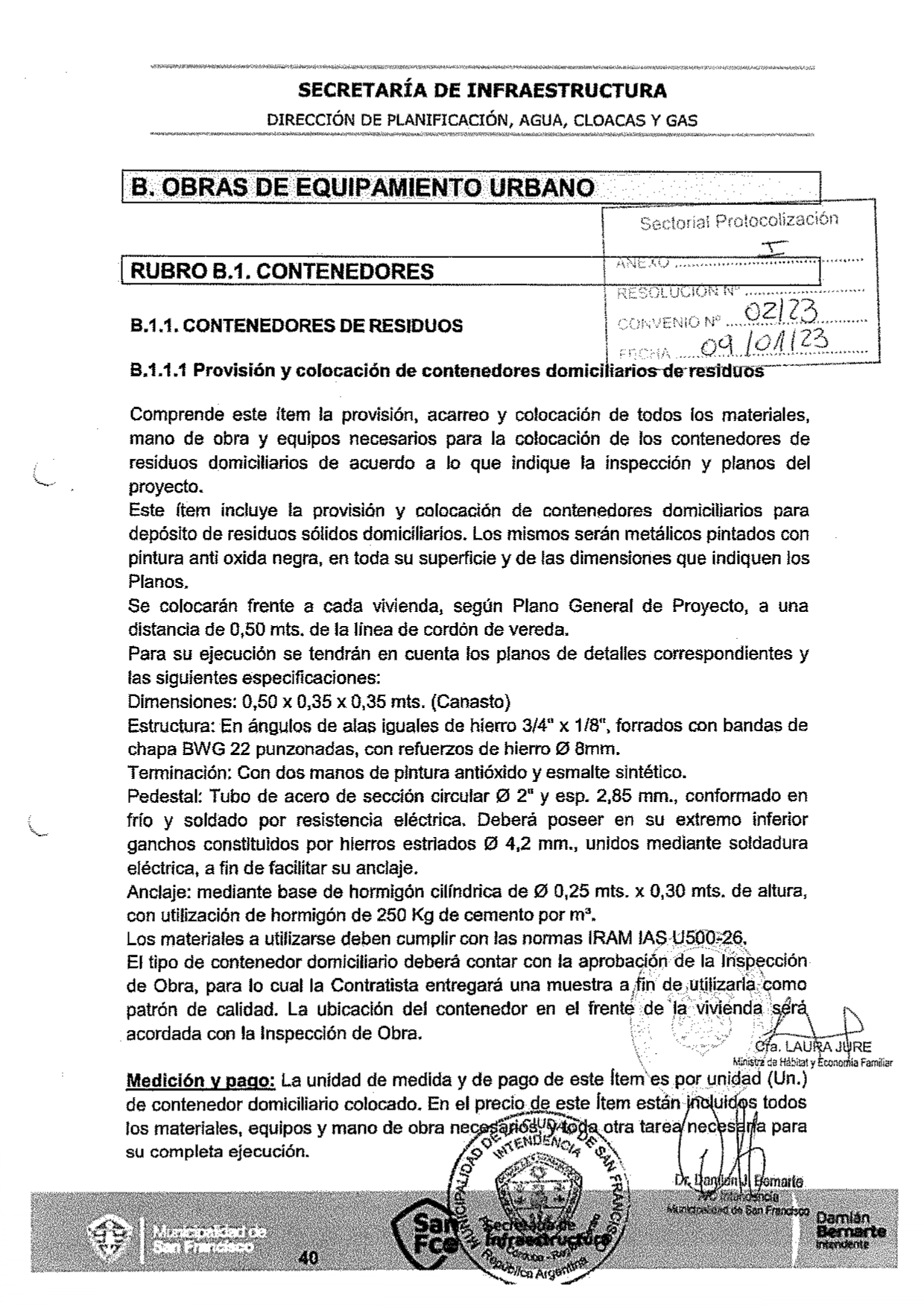 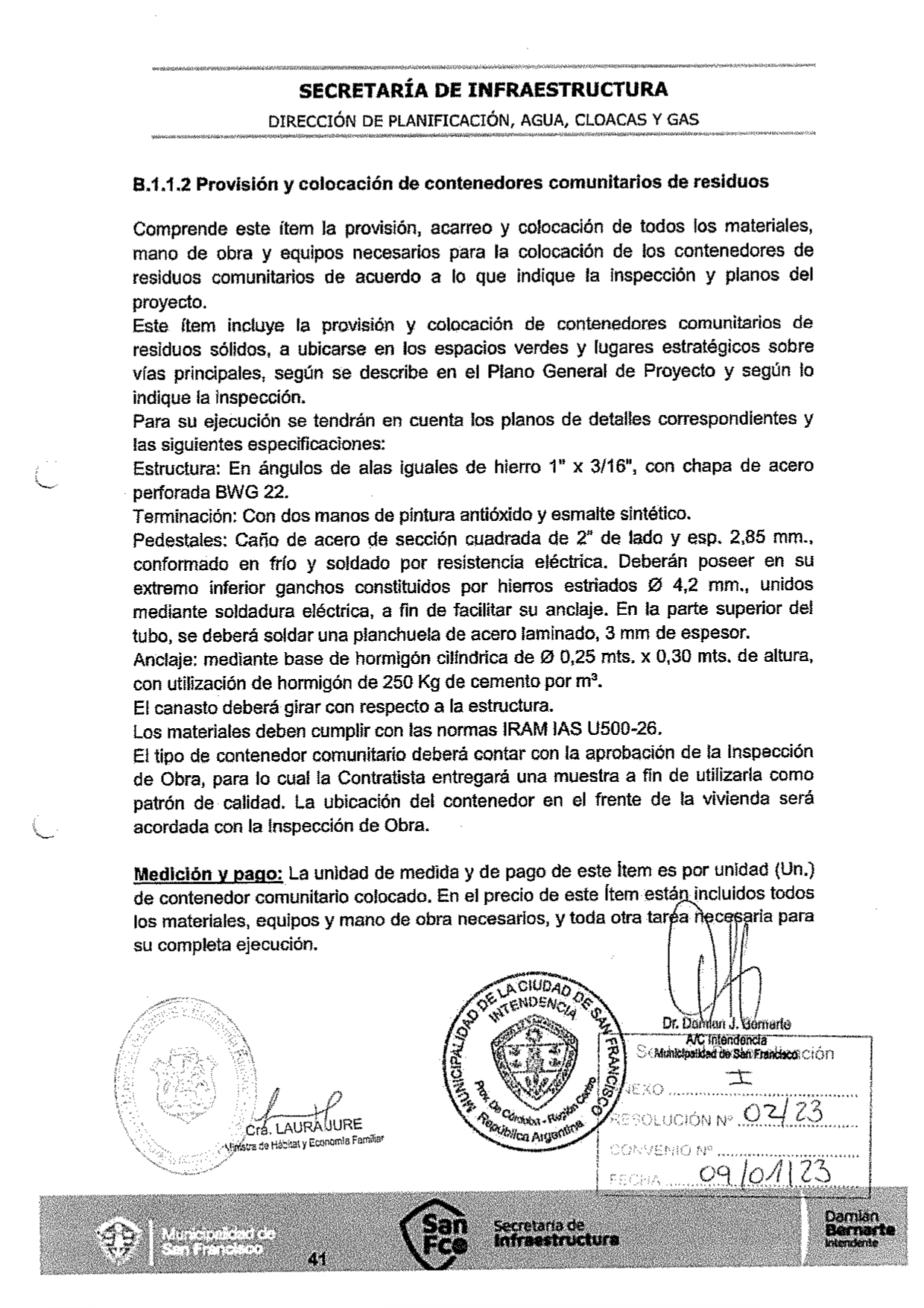 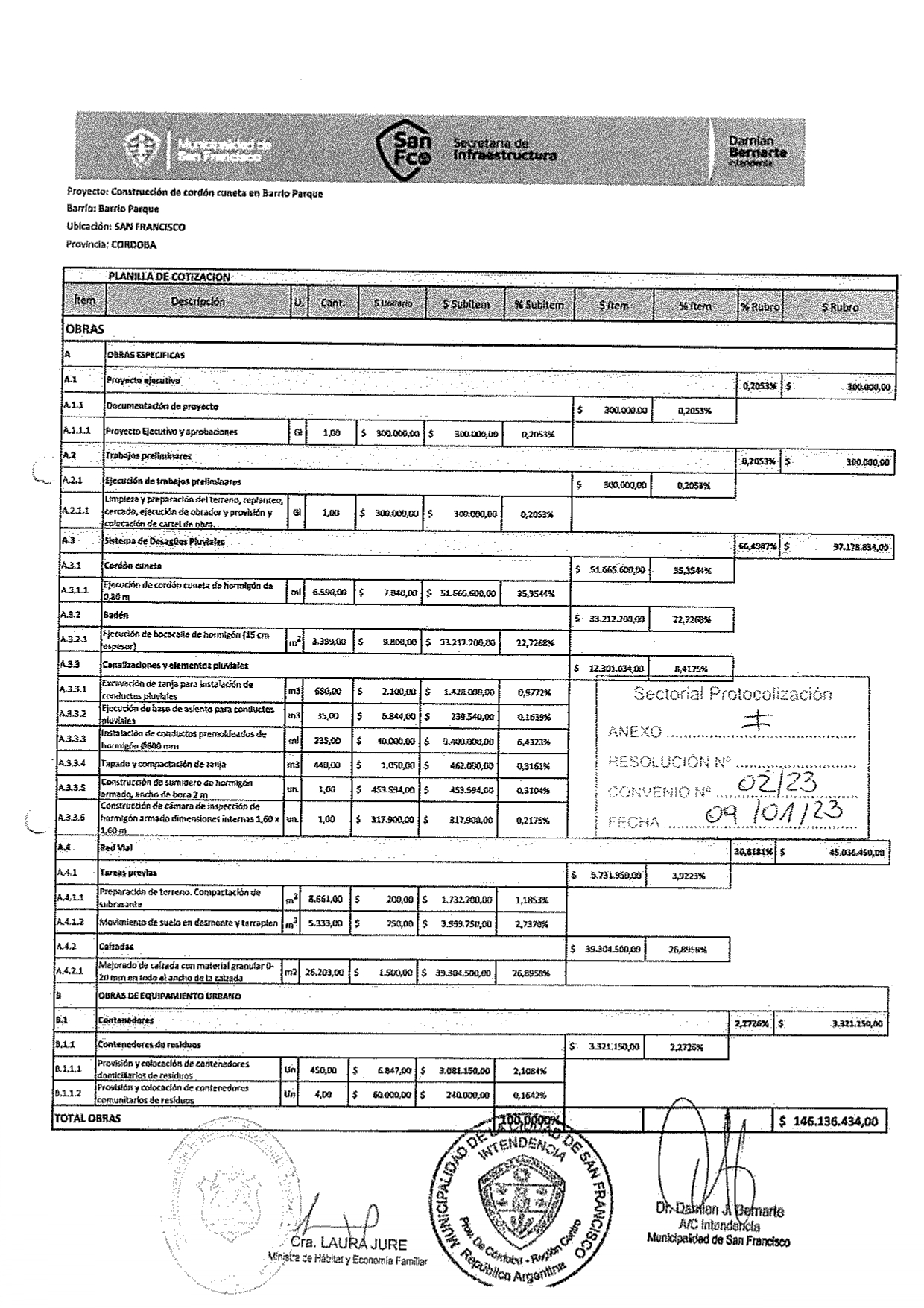 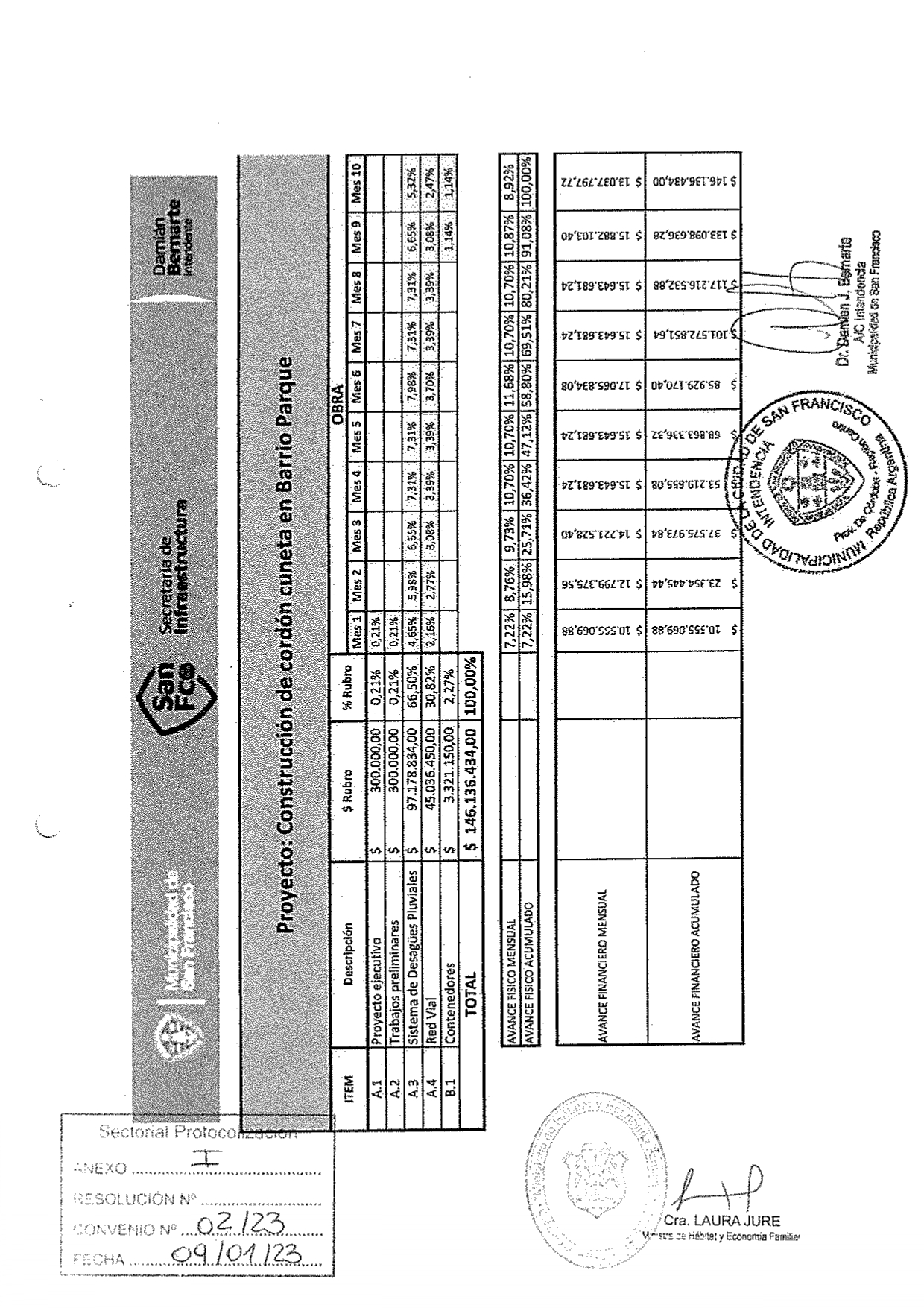 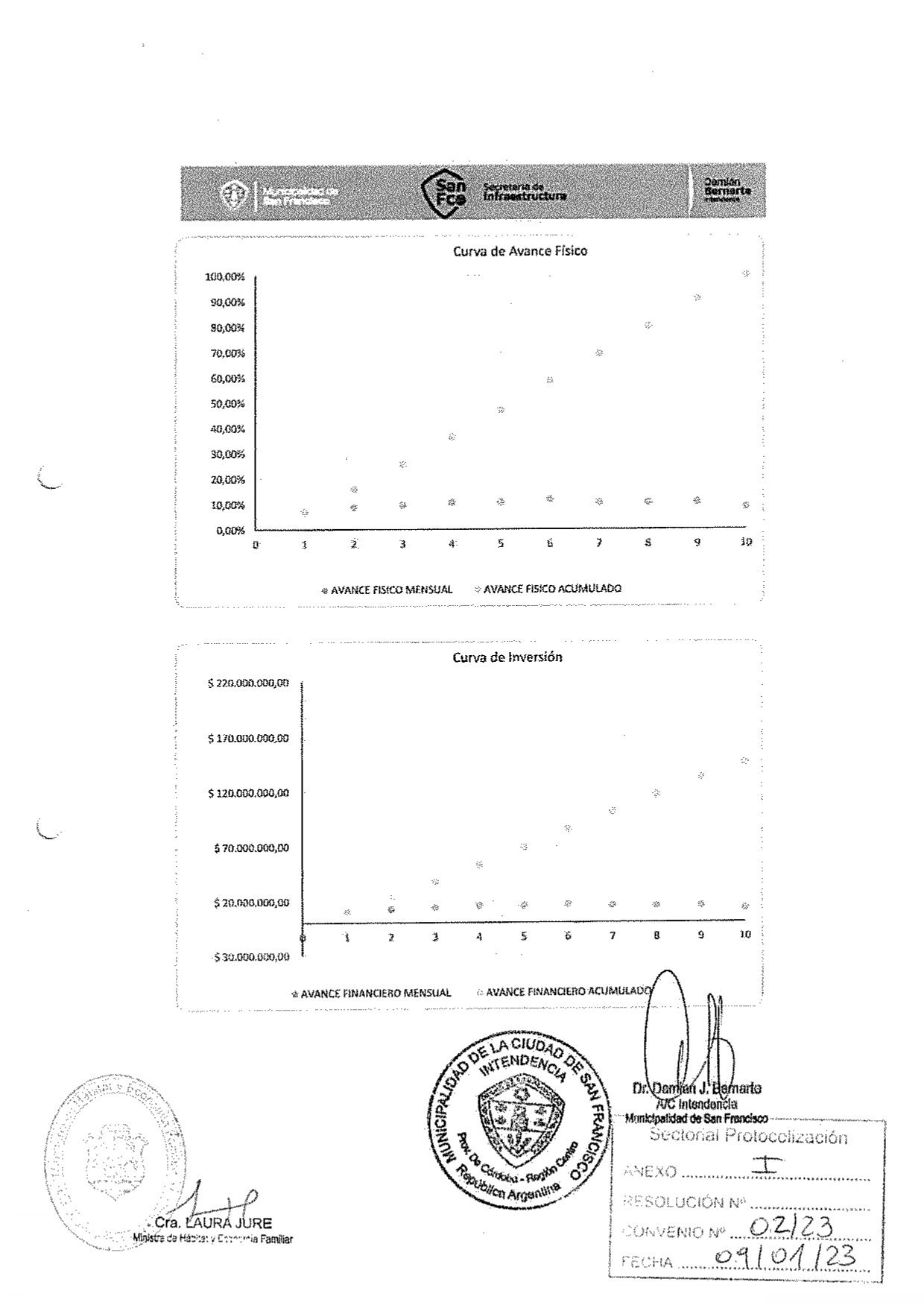 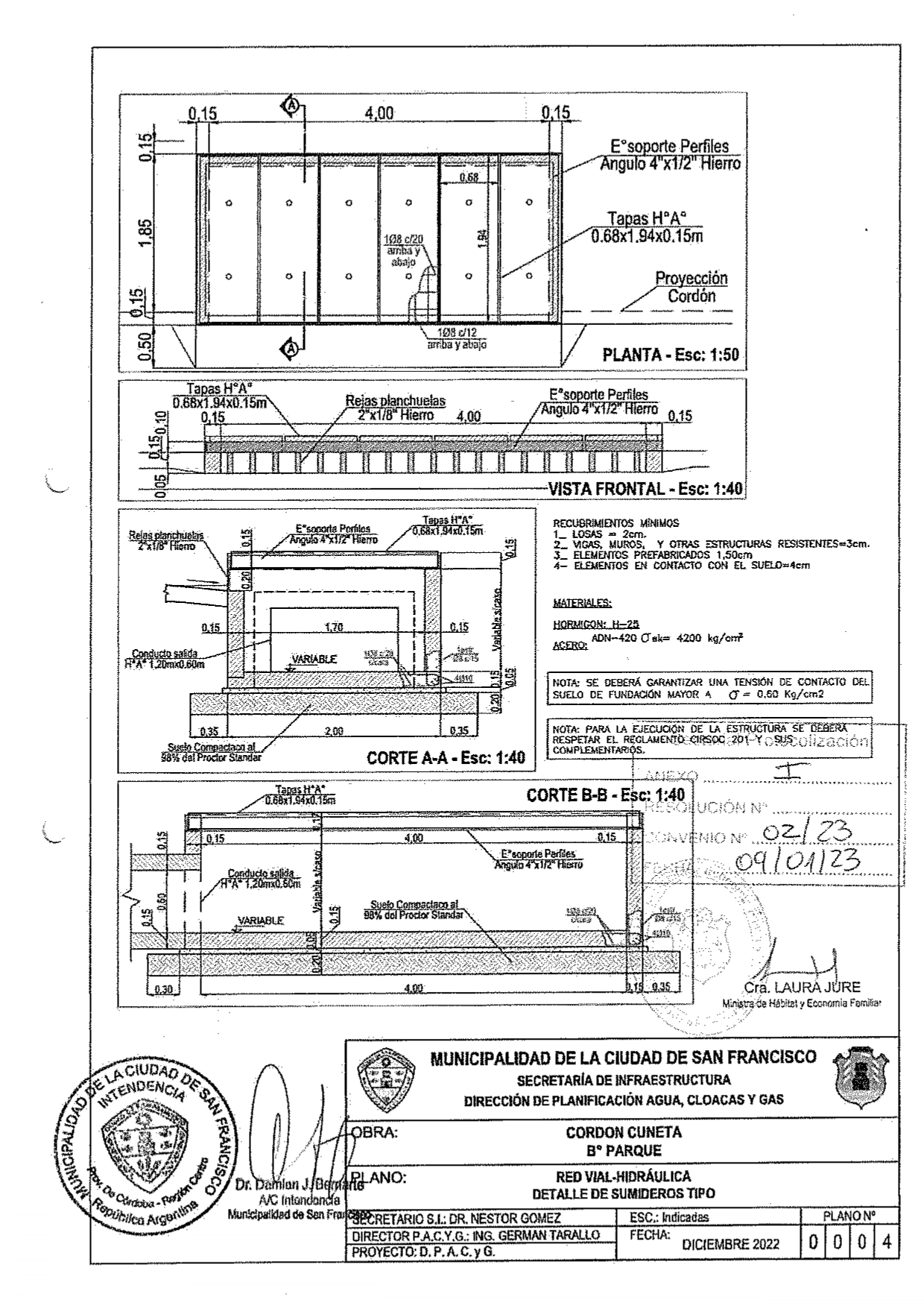 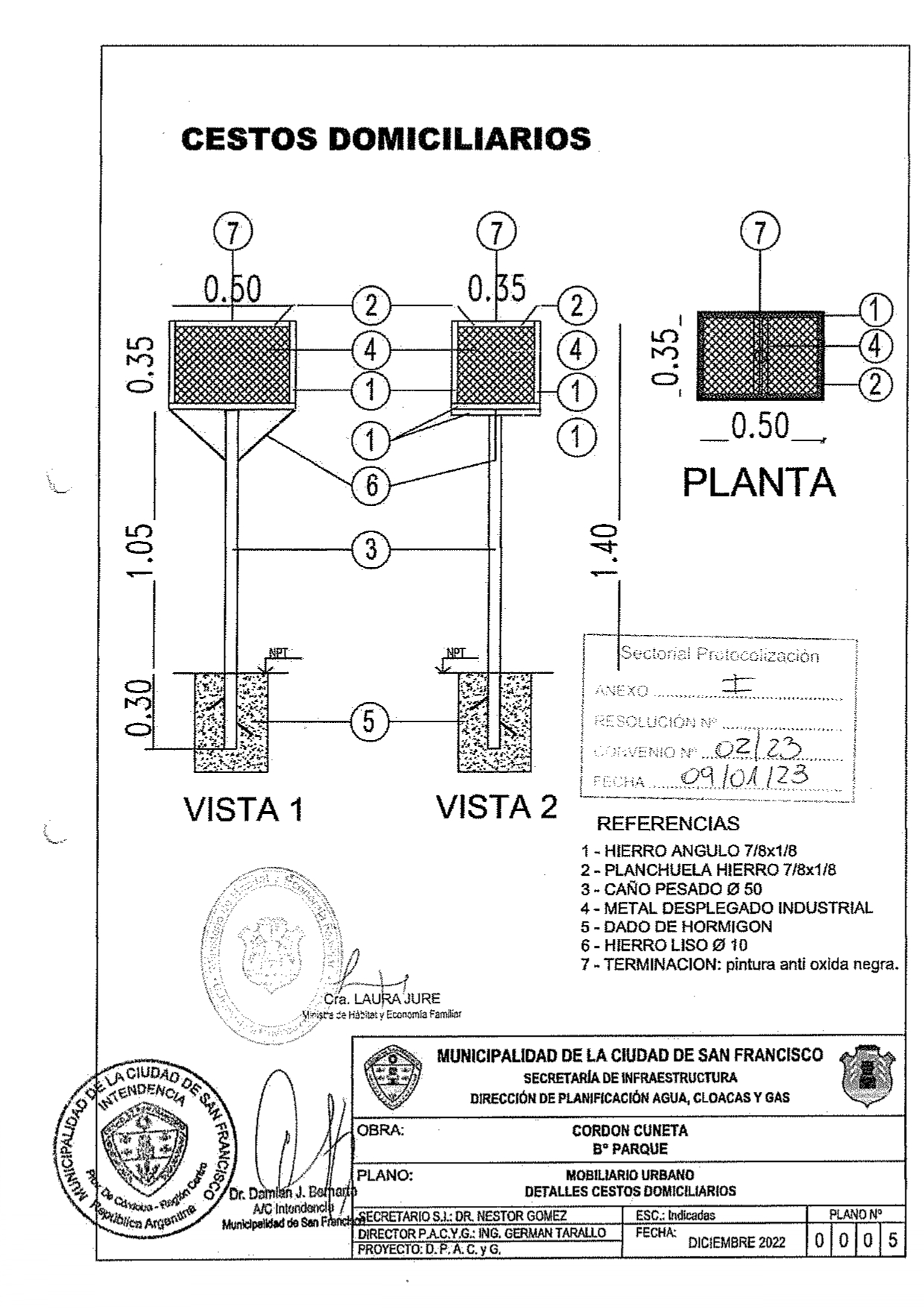 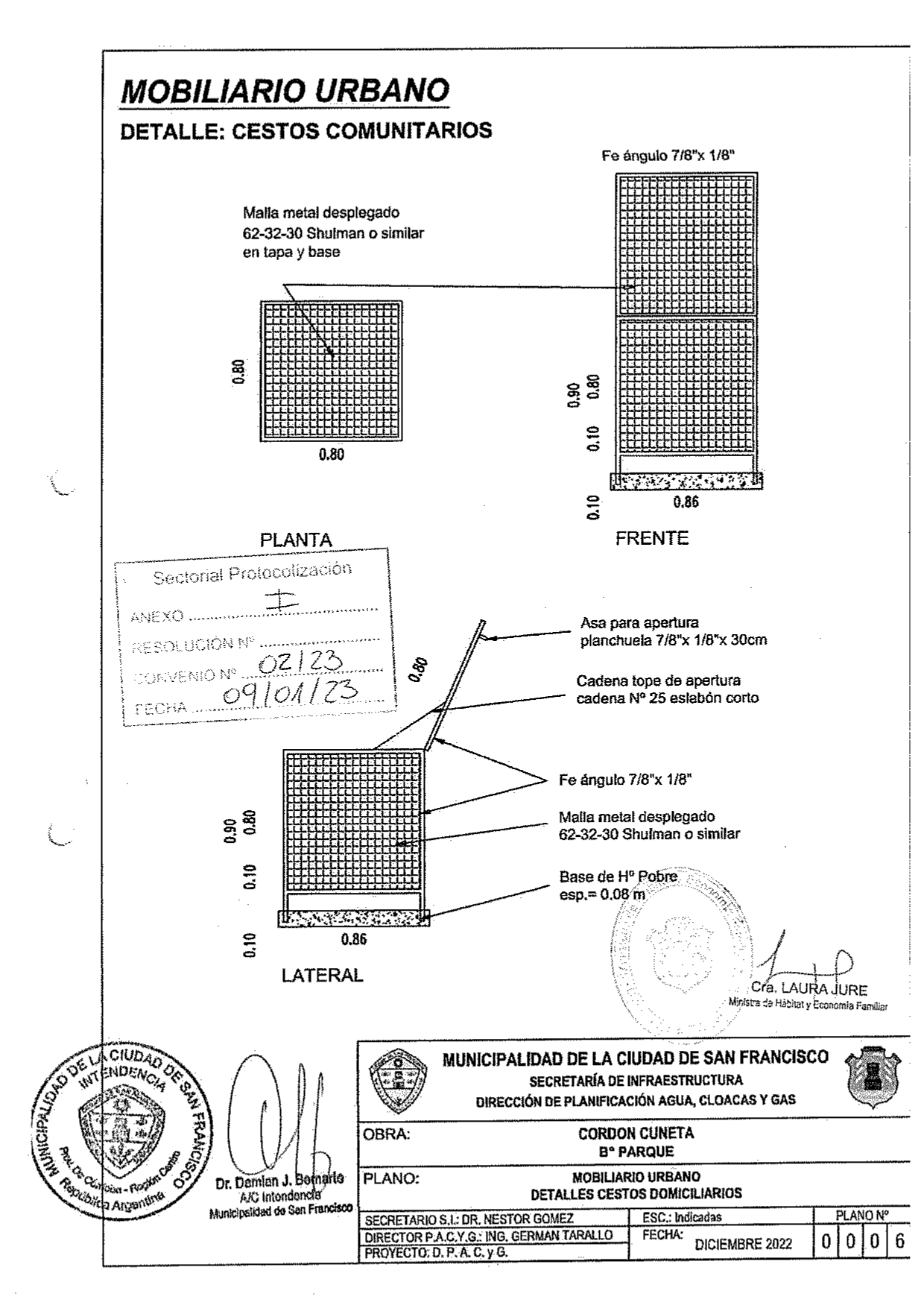 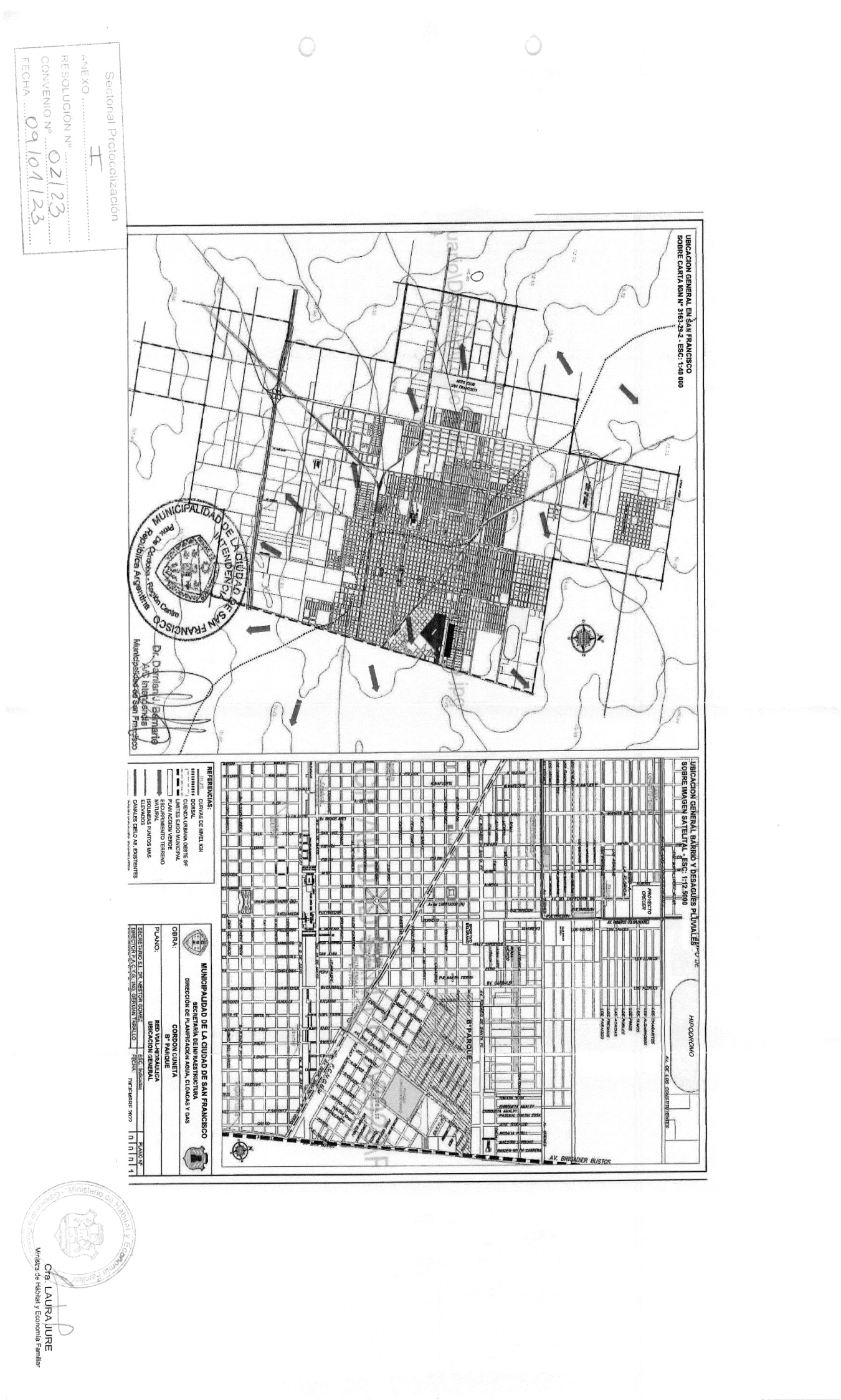 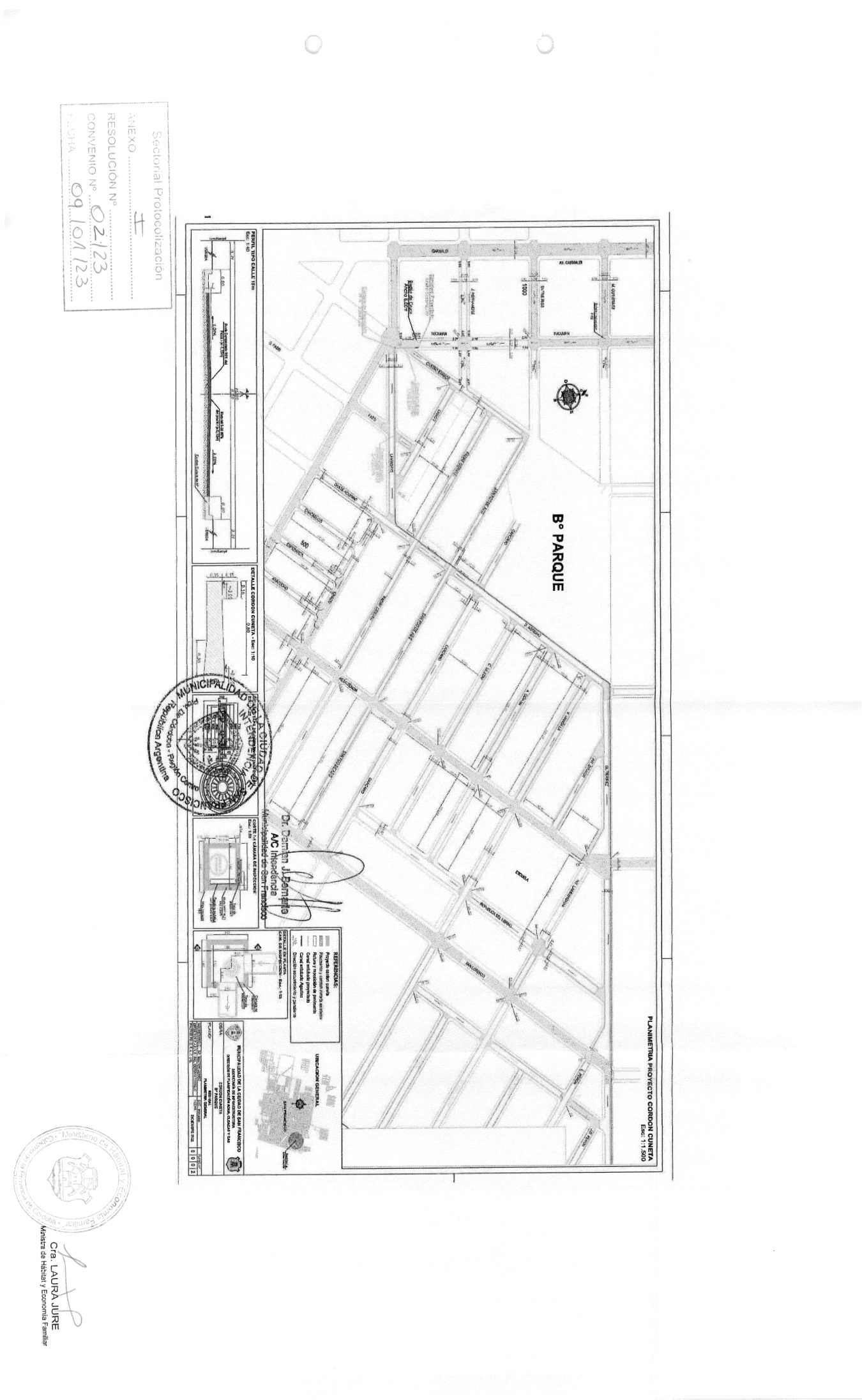 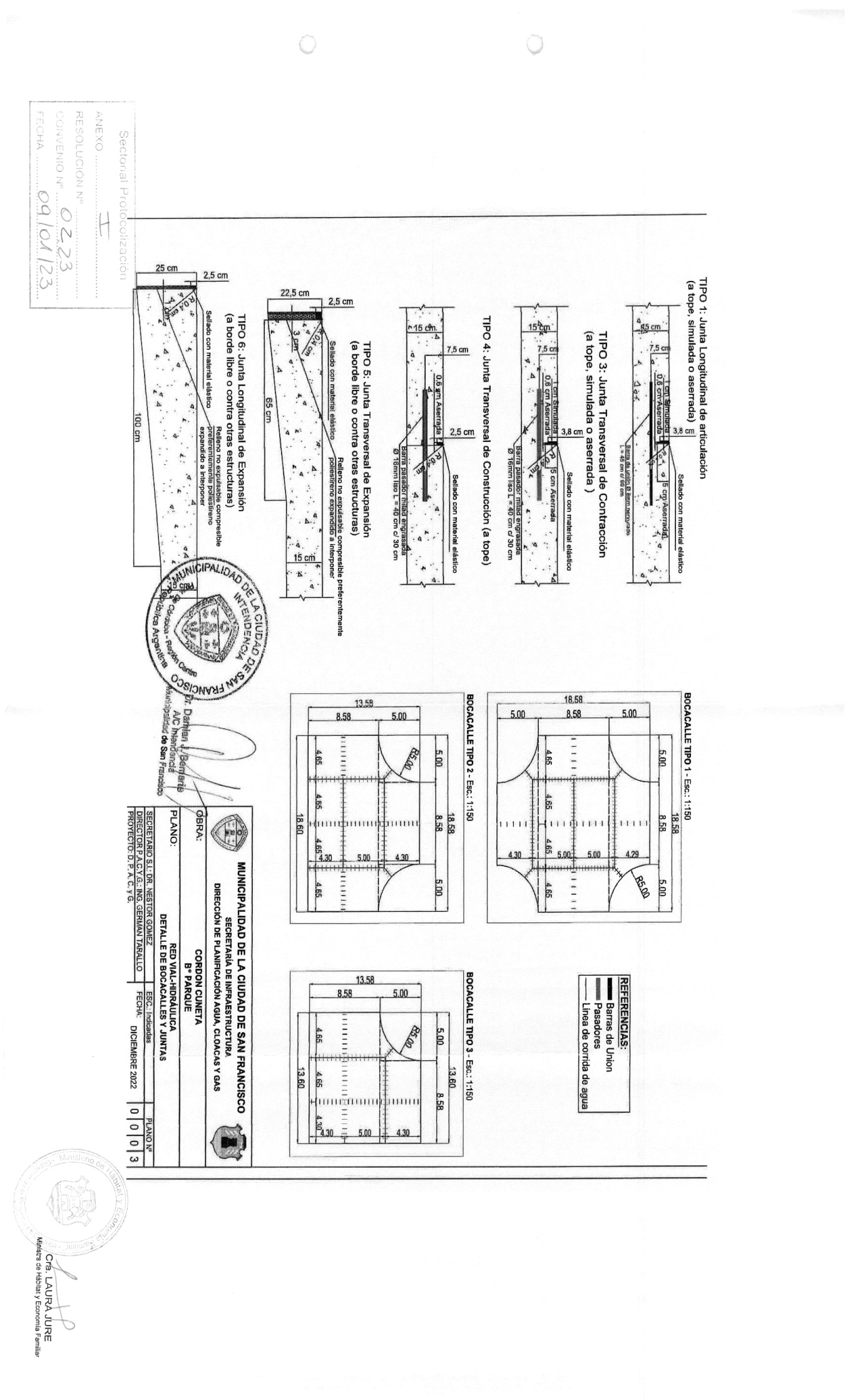 Dr. Juan Martín LosanoSecretario H.C.D.Dr. Gustavo J. KleinPresidente H.C.D.